ЗАКОНКРАСНОДАРСКОГО КРАЯО РЕФЕРЕНДУМАХ В КРАСНОДАРСКОМ КРАЕПринятЗаконодательным Собранием Краснодарского края17 июля 2003 годаГлава I. ОБЩИЕ ПОЛОЖЕНИЯСтатья 1. Законодательство о референдумах в Краснодарском крае1. Референдумы в Краснодарском крае проводятся в соответствии с Конституцией Российской Федерации, Федеральным законом от 12 июня 2002 года N 67-ФЗ "Об основных гарантиях избирательных прав и права на участие в референдуме граждан Российской Федерации" (далее - Федеральный закон "Об основных гарантиях избирательных прав и права на участие в референдуме граждан Российской Федерации"), иными федеральными законами, Уставом Краснодарского края, настоящим Законом, Законом Краснодарского края от 4 июня 1999 года N 186-КЗ "Об избирательной комиссии Краснодарского края" (далее - Закон Краснодарского края "Об избирательной комиссии Краснодарского края"), Законом Краснодарского края от 8 апреля 2003 года N 571-КЗ "О системе избирательных комиссий, комиссий референдума в Краснодарском крае" (далее - Закон Краснодарского края "О системе избирательных комиссий, комиссий референдума в Краснодарском крае"), иными нормативными правовыми актами Российской Федерации, Краснодарского края, а местный референдум - нормативными правовыми актами соответствующего муниципального образования (в том числе уставом муниципального образования), содержащими положения, которыми определяются порядок подготовки и проведения соответствующего референдума.(в ред. Законов Краснодарского края от 03.02.2012 N 2426-КЗ, от 23.07.2014 N 3006-КЗ)2. В случае принятия в период кампании референдума Краснодарского края или местного референдума закона, содержащего положения, которыми определяется порядок подготовки и проведения соответствующего референдума, либо в случае внесения в этот период в закон изменений, касающихся порядка подготовки и проведения соответствующего референдума, указанные закон и изменения применяются к референдуму, инициатива проведения которого выдвинута после вступления в силу указанных закона и изменений.(п. 2 в ред. Закона Краснодарского края от 26.12.2005 N 970-КЗ)3. При изменении федеральных законов, регулирующих проведение референдумов в Российской Федерации, нормы настоящего Закона применяются в части, не противоречащей нормам федерального закона.4. Основные принципы, гарантии и права граждан на участие в референдумах определяются Федеральным законом "Об основных гарантиях избирательных прав и права на участие в референдуме граждан Российской Федерации".На основании международных договоров Российской Федерации и в порядке, установленном настоящим Законом для граждан Российской Федерации, иностранные граждане, постоянно проживающие на территории соответствующего муниципального образования, имеют право участвовать в местном референдуме на тех же условиях, что и граждане Российской Федерации.(абзац введен Законом Краснодарского края от 04.03.2015 N 3145-КЗ)Статья 2. Пределы действия настоящего Закона1. Настоящий Закон имеет прямое действие и применяется на всей территории Краснодарского края.2. Права и обязанности отдельных участников референдума, чей статус определяется федеральными законами (военнослужащие, командиры воинских частей, руководители мест содержания под стражей подозреваемых и обвиняемых, иностранные граждане и другие лица), устанавливаются Федеральным законом "Об основных гарантиях избирательных прав и права на участие в референдуме граждан Российской Федерации".Иностранные граждане, за исключением случая, указанного в пункте 4 статьи 1 настоящего Закона, лица без гражданства, иностранные организации, международные организации и международные общественные движения, иностранные агенты не вправе осуществлять деятельность, способствующую либо препятствующую выдвижению инициативы проведения референдума и проведению референдума, достижению определенного результата на референдуме, а также в иных формах участвовать в кампаниях референдума. Участие в кампаниях референдума указанных лиц и представителей указанных организаций в качестве иностранных (международных) наблюдателей регулируется в соответствии с федеральным законом.(абзац введен Законом Краснодарского края от 04.03.2015 N 3145-КЗ; в ред. Законов Краснодарского края от 14.07.2021 N 4496-КЗ, от 28.04.2023 N 4902-КЗ)Статья 3. Основные термины и понятия, используемые в настоящем ЗаконеДля целей настоящего Закона применяемые термины и понятия означают:агитационные материалы - печатные, аудиовизуальные и иные материалы, содержащие признаки агитации по вопросам референдума и предназначенные для массового распространения, обнародования в период кампании референдума;агитационный период - период, в течение которого разрешается проводить агитацию по вопросам референдума;агитация по вопросам референдума - деятельность, осуществляемая в период кампании референдума и имеющая целью побудить или побуждающая участников референдума поддержать инициативу проведения референдума либо отказаться от такой поддержки, голосовать либо отказаться от голосования на референдуме, поддержать либо отвергнуть вынесенный на референдум вопрос;адрес места жительства - адрес (наименование субъекта Российской Федерации, района, города, иного населенного пункта, улицы, номеров дома и квартиры), по которому гражданин Российской Федерации зарегистрирован по месту жительства в органах регистрационного учета граждан по месту пребывания и месту жительства в пределах Российской Федерации;бюллетень - листок определенной формы, на котором напечатаны вопрос (вопросы), проект закона Краснодарского края, иного нормативного правового акта, вносимые для голосования на референдуме;вопрос (вопросы) референдума - вопрос (вопросы), проект закона Краснодарского края, иного нормативного правового акта, по которым предлагается провести или проводится референдум;гарантии права на участие в референдуме - установленные Конституцией Российской Федерации, законом, иным нормативным правовым актом условия, правила и процедуры, обеспечивающие реализацию права на участие в референдуме граждан Российской Федерации;ГАС "Выборы" - Государственная автоматизированная система Российской Федерации "Выборы";(в ред. Закона Краснодарского края от 26.12.2005 N 970-КЗ)добровольное пожертвование гражданина - безвозмездное внесение гражданином Российской Федерации собственных денежных средств на специальный счет референдума;добровольное пожертвование юридического лица - безвозмездное перечисление юридическим лицом денежных средств со своего расчетного счета на специальный счет референдума;документ, заменяющий паспорт гражданина, - документ, удостоверяющий личность гражданина, выданный уполномоченным государственным органом. При проведении референдума Краснодарского края, местного референдума для граждан Российской Федерации такими документами являются:военный билет, временное удостоверение, выдаваемое взамен военного билета, или удостоверение личности (для лиц, которые проходят военную службу);временное удостоверение личности гражданина Российской Федерации, выдаваемое на период оформления паспорта в порядке, утверждаемом Правительством Российской Федерации;справка установленной формы, выдаваемая гражданам Российской Федерации, находящимся в местах содержания под стражей подозреваемых и обвиняемых, в порядке, утверждаемом Правительством Российской Федерации;иные документы, предусмотренные Федеральным законом "Об основных гарантиях избирательных прав и права на участие в референдуме граждан Российской Федерации";закон - Федеральный конституционный закон, Федеральный закон, закон Краснодарского края;кампания референдума - деятельность по подготовке и проведению референдума, осуществляемая в период со дня регистрации инициативной группы по проведению референдума до дня представления комиссией референдума, организующей референдум, отчета о расходовании средств соответствующего бюджета, выделенных на подготовку и проведение референдума, либо до дня отказа в проведении референдума;комиссия - комиссия референдума;комиссия референдума - коллегиальный орган, формируемый в порядке и сроки, которые установлены законом, организующий и обеспечивающий подготовку и проведение референдума;комиссия референдума вышестоящая (вышестоящая комиссия референдума) - определенная в качестве таковой законом, уставом муниципального образования комиссия референдума, организующая и обеспечивающая подготовку и проведение референдума, по отношению к иным комиссиям референдума, организующим и обеспечивающим подготовку и проведение этого же референдума;комиссия референдума нижестоящая (нижестоящая комиссия референдума) - определенная в качестве таковой законом, уставом муниципального образования комиссия референдума, организующая и обеспечивающая подготовку и проведение референдума, по отношению к иным комиссиям референдума, организующим и обеспечивающим подготовку и проведение этого же референдума;комиссия референдума, организующая референдум (организующая референдум комиссия референдума), - комиссия референдума, на которую законом, уставом муниципального образования возложено руководство деятельностью всех комиссий референдума по подготовке и проведению соответствующего референдума;наблюдатель - гражданин Российской Федерации, уполномоченный осуществлять наблюдение за проведением голосования, подсчетом голосов и иной деятельностью комиссии в период проведения голосования, установления его итогов, определения результатов референдума, включая деятельность комиссии по проверке правильности установления итогов голосования и определения результатов референдума;недействительная подпись - подпись, собранная с нарушением порядка сбора подписей участников референдума и (или) оформления подписного листа;недостоверная подпись - подпись, выполненная от имени одного лица другим лицом;организации, осуществляющие выпуск средств массовой информации, - организации, осуществляющие теле- и (или) радиовещание, и редакции периодических печатных изданий;абзац утратил силу. - Закон Краснодарского края от 26.12.2008 N 1642-КЗ;право на участие в референдуме - конституционное право граждан Российской Федерации голосовать по вопросам референдума, а также участвовать в других действиях по подготовке и проведению референдума;представитель средства массовой информации - лицо, имеющее редакционное удостоверение или иной документ, удостоверяющий его полномочия представителя организации, осуществляющей выпуск средств массовой информации;референдум - форма прямого волеизъявления граждан Российской Федерации по наиболее важным вопросам государственного и местного значения в целях принятия решений, осуществляемого посредством голосования граждан Российской Федерации, обладающих правом на участие в референдуме;референдум Краснодарского края - референдум, проводимый в соответствии с Конституцией Российской Федерации, федеральными законами, Уставом Краснодарского края, настоящим Законом среди обладающих правом на участие в референдуме граждан Российской Федерации, место жительства которых расположено на территории Краснодарского края;референдум местный (местный референдум) - референдум, проводимый в соответствии с Конституцией Российской Федерации, федеральными законами, Уставом Краснодарского края, настоящим Законом, уставом муниципального образования среди обладающих правом на участие в референдуме граждан Российской Федерации, место жительства которых расположено в границах муниципального образования;участник референдума (участник голосования) - гражданин Российской Федерации, обладающий правом на участие в референдуме, а при проведении голосования по отзыву депутата, члена выборного органа местного самоуправления, выборного должностного лица местного самоуправления, а также голосования по вопросам изменения границ муниципального образования, преобразования муниципального образования - житель муниципального образования, обладающий активным избирательным правом;(в ред. Законов Краснодарского края от 26.12.2005 N 970-КЗ, от 11.02.2013 N 2651-КЗ)федеральный закон - федеральный конституционный закон, федеральный закон.Иные термины и понятия, используемые в настоящем Законе, применяются в том же значении, что и в Федеральном законе "Об основных гарантиях избирательных прав и права на участие в референдуме граждан Российской Федерации", и в Федеральном законе от 6 октября 2003 года N 131-ФЗ "Об общих принципах организации местного самоуправления в Российской Федерации" (далее - Федеральный закон "Об общих принципах организации местного самоуправления в Российской Федерации").(абзац введен Законом Краснодарского края от 29.05.2020 N 4293-КЗ)Статья 4. Право граждан Российской Федерации на участие в референдуме Краснодарского края, местном референдуме1. До назначения референдума Краснодарского края в действиях по его подготовке и проведению имеет право принимать участие гражданин Российской Федерации, достигший возраста 18 лет, место жительства которого расположено на территории Краснодарского края. Гражданин Российской Федерации, место жительства которого расположено на территории Краснодарского края, достигший на день голосования возраста 18 лет, имеет право голосовать на референдуме Краснодарского края. Гражданин Российской Федерации, который достигнет на день голосования возраста 18 лет, вправе участвовать в предусмотренных законом и проводимых законными методами других действиях по подготовке и проведению назначенного референдума Краснодарского края, если его место жительства расположено на территории Краснодарского края.До назначения местного референдума в действиях по его подготовке и проведению имеет право принимать участие гражданин Российской Федерации, достигший возраста 18 лет, место жительства которого расположено в границах соответствующего муниципального образования на территории Краснодарского края. Гражданин Российской Федерации, место жительства которого расположено в границах соответствующего муниципального образования на территории Краснодарского края, достигший на день голосования возраста 18 лет, имеет право голосовать на местном референдуме. Гражданин Российской Федерации, который достигнет на день голосования возраста 18 лет, вправе участвовать в предусмотренных законом и проводимых законными методами других действиях по подготовке и проведению назначенного местного референдума, если его место жительства расположено в границах соответствующего муниципального образования на территории Краснодарского края.Правом голосовать на референдуме Краснодарского края, местном референдуме также обладает пребывающий на территории проведения соответствующего референдума гражданин Российской Федерации, признанный вынужденным переселенцем либо обратившийся в федеральный орган исполнительной власти в сфере внутренних дел или его территориальные органы с ходатайством о признании его вынужденным переселенцем, и гражданин Российской Федерации, не имеющий регистрации по месту жительства в пределах Российской Федерации. Указанные в настоящем абзаце граждане Российской Федерации вне зависимости от наличия у них регистрации по месту пребывания на территории проведения соответствующего референдума или отсутствия таковой могут быть включены в список участников референдума на участке референдума в порядке, предусмотренном пунктами 7 и 7(1) статьи 19 настоящего Закона.(в ред. Закона Краснодарского края от 29.05.2020 N 4293-КЗ)Проходящие на территории соответствующего муниципального образования Краснодарского края военную службу по призыву военнослужащие также обладают правом голосовать на референдуме Краснодарского края и местном референдуме (на местном референдуме - за исключением лиц, указанных в пункте 4 статьи 19 настоящего Закона) на участке референдума, где они включены в список участников референдума в соответствии с пунктом 3 статьи 19 настоящего Закона.(абзац введен Законом Краснодарского края от 23.12.2019 N 4201-КЗ)(п. 1 в ред. Закона Краснодарского края от 05.05.2019 N 4039-КЗ)1(1). На основании международных договоров Российской Федерации и в порядке, установленном законом, иностранные граждане, постоянно проживающие на территории соответствующего муниципального образования, имеют право участвовать в местном референдуме на тех же условиях, что и граждане Российской Федерации.(п. 1(1) введен Законом Краснодарского края от 05.05.2019 N 4039-КЗ)2. Гражданин Российской Федерации имеет право участвовать в референдуме независимо от пола, расы, национальности, языка, происхождения, имущественного и должностного положения, места жительства, отношения к религии, убеждений, принадлежности к общественным объединениям, а также других обстоятельств.3. Не имеют права участвовать в референдуме граждане, признанные судом недееспособными или содержащиеся в местах лишения свободы по приговору суда.4. В случае принятия соответствующей избирательной комиссией решений, предусмотренных пунктом 1 или 2 статьи 42(1) настоящего Закона, установленные настоящим Законом условия реализации гражданами Российской Федерации права на участие в референдуме Краснодарского края, местном референдуме, других действиях по подготовке и проведению референдума, связанные с достижением возраста 18 лет, определяются исходя из последнего возможного дня голосования на соответствующих референдумах.(п. 4 введен Законом Краснодарского края от 30.04.2021 N 4463-КЗ)Статья 5. Вопросы референдума1. На референдум Краснодарского края могут быть вынесены только вопросы, находящиеся в ведении Краснодарского края или в совместном ведении Российской Федерации и Краснодарского края, если указанные вопросы не урегулированы Конституцией Российской Федерации, федеральным законом.2. На местный референдум могут быть вынесены только вопросы местного значения.3. Федеральным законом, Уставом Краснодарского края, законом Краснодарского края могут быть определены вопросы, подлежащие обязательному вынесению на референдум Краснодарского края. Федеральным законом, Уставом Краснодарского края, законом Краснодарского края, уставом муниципального образования могут быть определены вопросы, подлежащие обязательному вынесению на местный референдум.(п. 3 в ред. Закона Краснодарского края от 26.12.2005 N 970-КЗ)4. Вопросы референдума не должны ограничивать или отменять общепризнанные права и свободы человека и гражданина, конституционные гарантии реализации таких прав и свобод.5. Вопросы референдума Краснодарского края не должны противоречить законодательству Российской Федерации. Вопросы местного референдума не должны противоречить законодательству Российской Федерации, законодательству Краснодарского края.6. Вопрос референдума должен быть сформулирован таким образом, чтобы исключалась возможность его множественного толкования, то есть на него можно было бы дать только однозначный ответ, а также, чтобы исключалась неопределенность правовых последствий принятого на референдуме решения.7. На референдум Краснодарского края, местный референдум не могут быть вынесены вопросы:а) о досрочном прекращении или продлении срока полномочий органов государственной власти Краснодарского края, органов местного самоуправления, о приостановлении осуществления ими своих полномочий, а также о проведении досрочных выборов в органы государственной власти Краснодарского края, органы местного самоуправления либо об отсрочке указанных выборов;б) о персональном составе органов государственной власти Краснодарского края, органов местного самоуправления;в) об избрании депутатов и должностных лиц, об утверждении, о назначении на должность и об освобождении от должности должностных лиц, а также о даче согласия на их назначение на должность и освобождение от должности;г) о принятии или об изменении соответствующего бюджета, исполнении и изменении финансовых обязательств Краснодарского края, муниципального образования;д) о принятии чрезвычайных и срочных мер по обеспечению здоровья и безопасности населения.Статья 6. Обстоятельства, исключающие назначение и проведение референдума1. Референдум не назначается и не проводится в условиях военного или чрезвычайного положения, введенного на территории Российской Федерации либо на территории, на которой предполагается проводить референдум, или на части этой территории, а также в течение трех месяцев после отмены военного или чрезвычайного положения.2. Законодательное Собрание Краснодарского края, представительный орган муниципального образования, уполномоченные в соответствии с Уставом Краснодарского края, законом Краснодарского края, уставом муниципального образования принимать решение о назначении референдума (далее - Законодательное Собрание Краснодарского края, представительный орган муниципального образования), вправе отказать в назначении референдума только в случае нарушения при выдвижении инициативы проведения референдума нормативных правовых актов, регулирующих подготовку и проведение соответствующего референдума.(в ред. Закона Краснодарского края от 26.12.2005 N 970-КЗ)3. В течение двух лет со дня официального опубликования результатов соответствующего референдума не может проводиться референдум Краснодарского края, местный референдум с такой же по содержанию или по смыслу формулировкой вопроса.Глава II. НАЗНАЧЕНИЕ РЕФЕРЕНДУМАСтатья 7. Инициатива проведения референдума(в ред. Закона Краснодарского края от 29.04.2005 N 860-КЗ)1. Инициатива проведения референдума Краснодарского края, местного референдума принадлежит:1) гражданам Российской Федерации, имеющим в соответствии с пунктом 1 статьи 4 настоящего Закона право на участие в референдуме;2) избирательным объединениям, иным общественным объединениям, уставы которых предусматривают участие в выборах и (или) референдумах и которые зарегистрированы в порядке, определенном федеральным законом, на уровне, соответствующем уровню референдума, или на более высоком уровне не позднее чем за один год до дня образования инициативной группы по проведению референдума.2. Инициатива проведения местного референдума принадлежит также представительному органу муниципального образования и главе местной администрации, выдвинувшим ее совместно. Инициатива проведения местного референдума, выдвинутая совместно представительным органом муниципального образования и главой местной администрации, оформляется правовыми актами представительного органа муниципального образования и главы местной администрации в порядке, определяемом уставом муниципального образования. Решение представительного органа муниципального образования по выдвижению указанной инициативы принимается на его сессии поименным голосованием депутатов и считается принятым, если за его принятие проголосовало более двух третей депутатов представительного органа. Правовые акты представительного органа муниципального образования и главы местной администрации об инициативе проведения местного референдума вступают в силу после их официального опубликования.Под избирательным объединением в настоящем Законе понимается политическая партия, а под иным общественным объединением - созданное в форме общественной организации либо общественного движения общественное объединение, их региональные отделения или иные структурные подразделения, соответствующие указанным в настоящем пункте требованиям и имеющие в соответствии с уставом политической партии, иного общественного объединения право на выдвижение инициативы проведения соответствующего уровня референдума.(абзац введен Законом Краснодарского края от 29.05.2020 N 4293-КЗ)3. Условием назначения референдума Краснодарского края, местного референдума по инициативе граждан, избирательных объединений, иных общественных объединений, указанных в пункте 1 настоящей статьи, является сбор подписей участников референдума в поддержку инициативы проведения референдума.В поддержку инициативы проведения местного референдума, выдвинутой совместно представительным органом муниципального образования и главой местной администрации, подписи участников референдума не собираются.Статья 8. Порядок реализации инициативы проведения референдума1. Каждый гражданин Российской Федерации или группа граждан, имеющие в соответствии с пунктом 1 статьи 4 настоящего Закона право на участие в соответствующем референдуме, вправе образовать инициативную группу по проведению референдума в количестве не менее 20 человек, имеющих право на участие в референдуме Краснодарского края, для выдвижения инициативы проведения референдума Краснодарского края и не менее 10 человек, имеющих право на участие в местном референдуме, для выдвижения инициативы проведения местного референдума. Если инициатором проведения референдума выступает избирательное объединение, иное общественное объединение, указанные в подпункте 2 пункта 1 статьи 7 настоящего Закона, руководящий орган этого объединения либо руководящий орган его регионального отделения или иного структурного подразделения (в соответствии с положениями устава и соответственно уровню референдума) выступает в качестве инициативной группы по проведению референдума независимо от своей численности. Если инициатива проведения местного референдума выдвинута совместно представительным органом муниципального образования и главой местной администрации, то в качестве инициативной группы по проведению местного референдума выступают все депутаты, проголосовавшие за принятие данного решения, независимо от их числа, либо представительный орган и глава местной администрации формируют инициативную группу в количестве не менее 10 человек, имеющих право на участие в местном референдуме. По данному вопросу представительным органом муниципального образования принимается соответствующее решение.(в ред. Законов Краснодарского края от 29.04.2005 N 860-КЗ, от 15.12.2014 N 3071-КЗ, от 29.05.2020 N 4293-КЗ)2. Инициативная группа по проведению референдума Краснодарского края обращается с ходатайством о регистрации группы в избирательную комиссию Краснодарского края, инициативная группа по проведению местного референдума - в соответствующую территориальную избирательную комиссию либо соответствующую территориальную избирательную комиссию, на которую избирательной комиссией Краснодарского края в соответствии со статьей 9 Федерального закона от 14 марта 2022 года N 60-ФЗ "О внесении изменений в отдельные законодательные акты Российской Федерации" были возложены полномочия избирательной комиссии, организующей подготовку и проведение выборов в органы местного самоуправления, местного референдума, в соответствующем муниципальном образовании, где сформированы несколько территориальных избирательных комиссий в пределах одной административно-территориальной единицы с большим числом избирателей (далее - организующая местный референдум территориальная комиссия референдума), или в случае, указанном в пункте 2 статьи 13 настоящего Закона, - в соответствующую участковую избирательную комиссию. В случае выдвижения инициативы проведения местного референдума совместно представительным органом муниципального образования и главой местной администрации после принятия соответствующих правовых актов о выдвижении указанной инициативы в организующую местный референдум территориальную комиссию референдума направляется ходатайство о регистрации инициативной группы, сформированной в порядке, определенном пунктом 1 настоящей статьи. Указанные избирательные комиссии со дня обращения соответствующей инициативной группы действуют в качестве комиссий референдума, организующих соответствующий референдум.(в ред. Законов Краснодарского края от 29.04.2005 N 860-КЗ, от 28.04.2023 N 4902-КЗ)3. В ходатайстве инициативной группы по проведению референдума должен (должны) содержаться вопрос (вопросы), предлагаемый (предлагаемые) инициативной группой для вынесения на референдум. В ходатайстве также должны быть указаны фамилия, имя, отчество, дата и место рождения, серия, номер и дата выдачи паспорта или документа, заменяющего паспорт гражданина, с указанием наименования или кода выдавшего его органа, а также адрес места жительства каждого члена инициативной группы и лиц, уполномоченных действовать от ее имени на территории, где предполагается провести референдум. Ходатайство инициативной группы должно быть подписано всеми членами указанной группы, а в случае выдвижения инициативы проведения референдума избирательным объединением, иным общественным объединением ходатайство должно быть подписано всеми членами руководящего органа этого избирательного объединения либо руководящего органа его регионального отделения или иного структурного подразделения (соответственно уровню референдума), поддержавшими решение о выдвижении инициативы проведения референдума. В случае выдвижения инициативы проведения местного референдума совместно представительным органом муниципального образования и главой местной администрации к ходатайству о регистрации инициативной группы должны быть приложены копии правовых актов представительного органа муниципального образования и главы местной администрации о совместной реализации ими инициативы проведения референдума.(в ред. Законов Краснодарского края от 29.04.2005 N 860-КЗ, от 15.12.2014 N 3071-КЗ)4. К ходатайству должен быть приложен протокол собрания инициативной группы по проведению референдума, на котором было принято решение о выдвижении инициативы проведения референдума. В случае выдвижения инициативы проведения референдума указанным в подпункте 2 пункта 1 статьи 7 настоящего Закона иным общественным объединением (не являющимся политической партий, ее региональным отделением или иным структурным подразделением) к ходатайству также прилагается копия устава этого общественного объединения, заверенная постоянно действующим руководящим органом общественного объединения. Если устав политической партии, иного общественного объединения, соответствующее структурное подразделение которой (которого) выступает инициатором проведения референдума, содержит указание на необходимость совершения определенного действия (принятия определенного решения) вышестоящим органом в целях реализации права на выдвижение инициативы проведения соответствующего уровня референдума нижестоящим подразделением, то в таком случае к ходатайству прилагается соответствующий документ, содержащий информацию, предусмотренную уставом. Протокол собрания инициативной группы по проведению референдума должен содержать следующие решения:(в ред. Закона Краснодарского края от 29.05.2020 N 4293-КЗ)а) об образовании инициативной группы по проведению референдума соответствующего уровня (для местного референдума - указывается территория, где предполагается его проведение);(в ред. Закона Краснодарского края от 03.02.2012 N 2426-КЗ)б) об утверждении вопроса (вопросов), текста проекта закона Краснодарского края, иного нормативного правового акта, выносимых на референдум;в) о назначении уполномоченных представителей инициативной группы по проведению референдума, в том числе уполномоченного представителя по финансовым вопросам.Абзац исключен. - Закон Краснодарского края от 03.02.2012 N 2426-КЗ.5. Комиссия, указанная в пункте 2 настоящей статьи, в течение 15 дней со дня поступления ходатайства инициативной группы по проведению референдума обязана рассмотреть ходатайство и приложенные к нему документы и принять решение:в случае соответствия указанных ходатайства и документов требованиям федерального закона, Устава Краснодарского края, настоящего Закона, устава муниципального образования - о направлении их соответственно в Законодательное Собрание Краснодарского края либо в представительный орган муниципального образования;(в ред. Закона Краснодарского края от 26.12.2005 N 970-КЗ)в случае несоответствия указанных ходатайства и документов требованиям федерального закона, Устава Краснодарского края, настоящего Закона, устава муниципального образования - об отказе в регистрации инициативной группы.В случае выдвижения инициативы проведения местного референдума совместно представительным органом муниципального образования и главой местной администрации организующая местный референдум территориальная комиссия рассматривает поступившие от них документы, на основании которых в течение 15 дней принимает решение о регистрации инициативной группы или об отказе в регистрации инициативной группы при наличии оснований, указанных в пункте 14 настоящей статьи, и незамедлительно направляет указанное решение в представительный орган муниципального образования для принятия соответствующего решения.(абзац введен Законом Краснодарского края от 29.04.2005 N 860-КЗ; в ред. Закона Краснодарского края от 28.04.2023 N 4902-КЗ)6. Законодательное Собрание Краснодарского края обязано проверить соответствие вопроса, предлагаемого для вынесения на референдум Краснодарского края, требованиям статьи 5 настоящего Закона в порядке, установленном пунктом 8 настоящей статьи, и в срок, не превышающий 20 календарных дней со дня поступления в указанный орган ходатайства инициативной группы по проведению референдума Краснодарского края и приложенных к нему документов.Представительный орган муниципального образования, указанный в пункте 5 настоящей статьи, обязан проверить соответствие вопроса, предлагаемого для вынесения на местный референдум, требованиям статьи 5 настоящего Закона в порядке, установленном пунктом 8 настоящей статьи, и в срок, установленный уставом муниципального образования. При этом срок проверки не может превышать 20 календарных дней со дня поступления в указанный орган ходатайства инициативной группы по проведению местного референдума и приложенных к нему документов.(в ред. Закона Краснодарского края от 26.12.2005 N 970-КЗ)7. Законодательное Собрание Краснодарского края не позднее чем через пять дней со дня поступления ходатайства инициативной группы по проведению референдума Краснодарского края и приложенных к нему документов обязано уведомить об этой инициативе Президента Российской Федерации, Совет Федерации Федерального Собрания Российской Федерации, Государственную Думу Федерального Собрания Российской Федерации, Правительство Российской Федерации и Центральную избирательную комиссию Российской Федерации.Представительный орган муниципального образования не позднее чем через пять дней со дня поступления ходатайства инициативной группы по проведению местного референдума и приложенных к нему документов, а в случае выдвижения инициативы проведения местного референдума совместно представительным органом муниципального образования и главой местной администрации - со дня принятия данного решения, обязан уведомить об этой инициативе Губернатора Краснодарского края, Законодательное Собрание Краснодарского края и избирательную комиссию Краснодарского края.(абзац введен Законом Краснодарского края от 29.04.2005 N 860-КЗ; в ред. Закона Краснодарского края от 28.04.2023 N 4902-КЗ)8. Законодательное Собрание Краснодарского края, представительный орган муниципального образования рассматривают полученные из соответствующей комиссии референдума документы, проверяют соответствие вопроса, предлагаемого для вынесения на референдум Краснодарского края, местный референдум, требованиям статьи 5 настоящего Закона. Законодательное Собрание Краснодарского края, представительный орган муниципального образования в порядке, установленном регламентом Законодательного Собрания Краснодарского края, уставом муниципального образования на своем заседании принимают одно из следующих решений:(в ред. Законов Краснодарского края от 29.04.2005 N 860-КЗ, от 26.12.2005 N 970-КЗ)о соответствии вопроса, предлагаемого для вынесения на референдум Краснодарского края, местный референдум, требованиям статьи 5 настоящего Закона;о несоответствии вопроса, предлагаемого для вынесения на референдум Краснодарского края, местный референдум, требованиям статьи 5 настоящего Закона.Решение оформляется постановлением Законодательного Собрания Краснодарского края, правовым актом представительного органа муниципального образования. Постановление Законодательного Собрания Краснодарского края, правовой акт представительного органа муниципального образования публикуются в установленном порядке и направляются в соответствующую комиссию референдума.(в ред. Законов Краснодарского края от 29.04.2005 N 860-КЗ, от 26.12.2005 N 970-КЗ)9. Если Законодательное Собрание Краснодарского края либо представительный орган муниципального образования признает, что вопрос, выносимый на референдум, отвечает требованиям статьи 5 настоящего Закона, комиссия, указанная в пункте 2 настоящей статьи, осуществляет регистрацию инициативной группы по проведению референдума и сообщает об этом в средства массовой информации. Решение о регистрации инициативной группы по проведению референдума принимается в пятнадцатидневный срок со дня признания Законодательным Собранием Краснодарского края либо представительным органом муниципального образования соответствия вопроса, выносимого на референдум, требованиям статьи 5 настоящего Закона.(в ред. Закона Краснодарского края от 26.12.2005 N 970-КЗ)Соответствующая комиссия референдума, указанная в пункте 2 настоящей статьи, заблаговременно уведомляет уполномоченного представителя инициативной группы по проведению референдума о времени, дне и месте проведения ее заседания по регистрации инициативной группы, а также о необходимости представления указанных в пункте 3 статьи 35 настоящего Закона документов для регистрации уполномоченного представителя инициативной группы по финансовым вопросам и указанных в пункте 10 настоящей статьи документов для регистрации назначенных уполномоченных представителей инициативной группы по проведению референдума.(абзац введен Законом Краснодарского края от 12.02.2018 N 3738-КЗ; в ред. Закона Краснодарского края от 29.05.2020 N 4293-КЗ)10. При регистрации инициативной группы по проведению референдума, комиссия, указанная в пункте 2 настоящей статьи, выдает ей регистрационное свидетельство, форма которого утверждается избирательной комиссией Краснодарского края. Срок действия регистрационного свидетельства оканчивается одновременно с окончанием кампании референдума. Уставом муниципального образования может быть установлен иной срок действия регистрационного свидетельства.Регистрация назначенных инициативной группой уполномоченных представителей инициативной группы по проведению референдума производится соответствующей комиссией референдума, организующей референдум, в указанные в пункте 3 статьи 35 настоящего Закона сроки для регистрации уполномоченного представителя инициативной группой по финансовым вопросам при наличии необходимых для этого документов.(абзац введен Законом Краснодарского края от 29.05.2020 N 4293-КЗ)Уполномоченный представитель инициативной группы по проведению референдума, назначенный инициативной группой, регистрируется комиссией, организующей референдум, на основании представленного ей письменного заявления гражданина Российской Федерации о согласии быть уполномоченным представителем и при предъявлении уполномоченным представителем паспорта или документа, заменяющего паспорт гражданина.(абзац введен Законом Краснодарского края от 29.05.2020 N 4293-КЗ)В письменном заявлении гражданина Российской Федерации о согласии быть уполномоченным представителем инициативной группы по проведению референдума (уполномоченным представителем по финансовым вопросам) должны быть указаны сведения о его основном месте работы или службы, занимаемой должности (в случае отсутствия основного места работы или службы - род занятий) и номер контактного телефона.(абзац введен Законом Краснодарского края от 29.05.2020 N 4293-КЗ)11. В случае создания в соответствии с требованиями федерального закона согласительной комиссии по вопросу о компетенции в связи с выдвижением инициативы проведения референдума Краснодарского края течение срока, указанного в пункте 9 настоящей статьи, на время работы указанной согласительной комиссии приостанавливается. В работе согласительной комиссии вправе принять участие представители инициативной группы по проведению референдума Краснодарского края.12. Если Законодательное Собрание Краснодарского края либо представительный орган муниципального образования признает, что вопрос, выносимый на референдум, не отвечает требованиям статьи 5 настоящего Закона, комиссия, указанная в пункте 2 настоящей статьи, отказывает инициативной группе по проведению референдума в регистрации.(в ред. Закона Краснодарского края от 26.12.2005 N 970-КЗ)13. В случае отказа инициативной группе по проведению референдума в регистрации ей выдается решение соответствующей комиссии, в котором указываются основания отказа.14. Основанием для отказа в регистрации инициативной группы по проведению референдума может быть только нарушение инициативной группой положений Конституции Российской Федерации, федеральных законов, Устава Краснодарского края, настоящего Закона, иных законов Краснодарского края, устава муниципального образования. Отказ в регистрации может быть обжалован в порядке, установленном статьей 75 Федерального закона "Об основных гарантиях избирательных прав и права на участие в референдуме граждан Российской Федерации", в установленные статьей 78 данного Федерального закона сроки.(в ред. Закона Краснодарского края от 14.07.2021 N 4496-КЗ)Статья 9. Порядок сбора подписей граждан в поддержку инициативы проведения референдума1. В поддержку инициативы проведения референдума собираются подписи участников референдума. Подписи в поддержку инициативы проведения референдума Краснодарского края представляются в избирательную комиссию Краснодарского края, подписи в поддержку инициативы проведения местного референдума, выдвинутой гражданами, избирательными объединениями, иными общественными объединениями, указанными в пункте 1 статьи 7 настоящего Закона, представляются в организующую местный референдум территориальную комиссию референдума.(в ред. Закона Краснодарского края от 28.04.2023 N 4902-КЗ)Количество подписей, которое необходимо собрать в поддержку инициативы проведения референдума Краснодарского края, составляет два процента от числа участников референдума Краснодарского края, зарегистрированных на территории Краснодарского края в соответствии с федеральным законом.(в ред. Закона Краснодарского края от 23.07.2014 N 3006-КЗ)Количество подписей, которое необходимо собрать в поддержку инициативы проведения местного референдума, составляет пять процентов от числа участников референдума, зарегистрированных на территории проведения референдума в соответствии с федеральным законом, но не может быть менее 25 подписей.(в ред. Закона Краснодарского края от 23.07.2014 N 3006-КЗ)Количество представляемых в соответствующую комиссию подписей участников референдума, собранных в поддержку инициативы проведения референдума, может превышать количество подписей, необходимое для назначения референдума, но не более чем на 10 процентов.(в ред. Закона Краснодарского края от 23.07.2014 N 3006-КЗ)Если для назначения местного референдума требуется представить менее 40 подписей, количество представляемых подписей участников референдума может превышать количество подписей, необходимое для назначения местного референдума, не более чем на четыре подписи.В случае, если при определении конкретного количества подписей участников референдума, необходимого для его назначения, а также допустимого для представления в соответствующую комиссию общего количества собранных подписей, получается дробная часть, то оно подлежит округлению до целого числа в меньшую сторону.(абзац введен Законом Краснодарского края от 03.02.2012 N 2426-КЗ; в ред. Закона Краснодарского края от 23.07.2014 N 3006-КЗ)(п. 1 в ред. Закона Краснодарского края от 26.12.2005 N 970-КЗ)2. Подписные листы должны изготавливаться за счет средств соответствующего фонда референдума. При выдвижении инициативы проведения референдума Краснодарского края подписи могут собираться со дня оплаты изготовления подписных листов. При выдвижении инициативы проведения местного референдума подписи могут собираться со дня, следующего за днем регистрации инициативной группы по проведению референдума и выдачи ей регистрационного свидетельства.Подписи в поддержку инициативы проведения референдума Краснодарского края могут собираться зарегистрированной инициативной группой по проведению референдума в течение 30 дней, а в поддержку инициативы проведения местного референдума - в течение 20 дней. Первым днем указанных в настоящем абзаце сроков считается день, следующий за календарной датой регистрации инициативной группы по проведению референдума и выдачи ей регистрационного свидетельства, а последним - день, в который истекает указанное количество дней.(в ред. Закона Краснодарского края от 23.07.2014 N 3006-КЗ)Если в течение указанного в абзаце втором настоящего пункта срока не было собрано необходимое количество подписей граждан, имеющих право на участие в референдуме, дальнейший сбор подписей прекращается.(в ред. Закона Краснодарского края от 23.07.2014 N 3006-КЗ)(п. 2 в ред. Закона Краснодарского края от 08.06.2007 N 1245-КЗ)3. Подписи могут собираться только среди участников референдума, обладающих правом на участие в соответствующем референдуме.4. Участие органов государственной власти, органов местного самоуправления, органов управления организаций независимо от форм собственности, учреждений, членов комиссий с правом решающего голоса в сборе подписей, равно как и принуждение участников референдума в процессе сбора подписей и их вознаграждение за внесение подписи, не допускается. Сбор подписей на рабочих местах, в процессе и в местах выдачи заработной платы, пенсий, пособий, стипендий, иных социальных выплат, а также при оказании благотворительной помощи запрещается.(в ред. Законов Краснодарского края от 26.12.2005 N 970-КЗ, от 08.06.2007 N 1245-КЗ, от 23.07.2014 N 3006-КЗ)5. Право сбора подписей участников референдума принадлежит гражданину Российской Федерации, достигшему к моменту сбора подписей возраста 18 лет и не признанному судом недееспособным. Уполномоченный представитель инициативной группы по проведению референдума может заключать с лицом, осуществляющим сбор подписей участников референдума, договор о сборе подписей. Оплата этой работы осуществляется только из средств фонда референдума, созданного инициативной группой по проведению референдума.(в ред. Закона Краснодарского края от 03.02.2012 N 2426-КЗ)При выдвижении инициативы проведения референдума Краснодарского края инициативная группа по проведению референдума обязана составить и представить в избирательную комиссию Краснодарского края список лиц, осуществлявших сбор подписей участников референдума, нотариально удостоверить сведения о лицах, осуществлявших сбор подписей, и подписи этих лиц, а также представить в комиссию список указанных лиц в машиночитаемом виде по форме, установленной избирательной комиссией Краснодарского края. В списке указываются сведения о каждом лице, осуществлявшем сбор подписей участников референдума: фамилия, имя, отчество, число, месяц и год рождения, адрес места жительства, серия, номер и дата выдачи паспорта или документа, заменяющего паспорт гражданина, наименование или код выдавшего его органа, а также ставится подпись лица, осуществлявшего сбор подписей участников референдума.(в ред. Закона Краснодарского края от 03.02.2012 N 2426-КЗ)(п. 5 в ред. Закона Краснодарского края от 26.12.2005 N 970-КЗ)6. Подписи участников референдума вносятся в подписные листы, содержащие формулировку вопроса (вопросов), выносимого (выносимых) на референдум. Подписные листы для сбора подписей участников референдума в поддержку инициативы проведения референдума Краснодарского края, местного референдума изготавливаются и оформляются по форме согласно приложению 9 к Федеральному закону "Об основных гарантиях избирательных прав и права на участие в референдуме граждан Российской Федерации". При выдвижении инициативы проведения референдума Краснодарского края в подписном листе указывается номер специального счета референдума, с которого произведена оплата изготовления подписных листов. В случае вынесения на референдум проекта закона Краснодарского края, иного нормативного правового акта лицо, собирающее подписи, обязано по требованию участника референдума предоставить ему возможность ознакомиться с текстом указанного проекта.(в ред. Законов Краснодарского края от 26.12.2005 N 970-КЗ, от 03.02.2012 N 2426-КЗ)Подписные листы для сбора подписей в поддержку инициативы проведения голосования по отзыву депутата, члена выборного органа местного самоуправления, выборного должностного лица местного самоуправления, а также в поддержку инициативы проведения голосования по вопросам изменения границ муниципального образования, преобразования муниципального образования изготавливаются в том же порядке, что и подписные листы в поддержку инициативы проведения местного референдума по форме согласно приложению 9 к Федеральному закону "Об основных гарантиях избирательных прав и права на участие в референдуме граждан Российской Федерации" с учетом следующей особенности их оформления - в качестве вопроса референдума указывается соответствующее наименование инициативы, в поддержку проведения которой будут собираться подписи.(абзац введен Законом Краснодарского края от 03.02.2012 N 2426-КЗ)6(1). На основании формы подписного листа, указанного в пункте 6 настоящей статьи, организующая референдум комиссия утверждает образец заполнения подписного листа в части, касающейся указания соответственно наименования субъекта Российской Федерации, муниципального образования.(п. 6(1) введен Законом Краснодарского края от 29.05.2020 N 4293-КЗ)7. Участник референдума ставит в подписном листе свою подпись и дату ее внесения, а также указывает свои фамилию, имя, отчество, год рождения (в возрасте 18 лет на день голосования - дополнительно число и месяц рождения), адрес места жительства, серию, номер паспорта или документа, заменяющего паспорт гражданина. Адрес места жительства может не содержать каких-либо из указанных в подпункте 5 статьи 2 Федерального закона "Об основных гарантиях избирательных прав и права на участие в референдуме граждан Российской Федерации", статье 3 настоящего Закона реквизитов (наименование субъекта Российской Федерации, района, города, иного населенного пункта, улицы, номера дома и квартиры) в случае, если это не препятствует его однозначному восприятию с учетом фактических особенностей места жительства участника референдума. Данные об участнике референдума, ставящем в подписном листе свои фамилию, имя, отчество, подпись и дату ее внесения, могут вноситься в подписной лист по просьбе участника референдума лицом, собирающим подписи в поддержку инициативы проведения референдума. Указанные данные вносятся только рукописным способом, при этом использование карандашей не допускается. Фамилию, имя, отчество, подпись и дату ее внесения участник референдума ставит собственноручно. Участник референдума вправе ставить подпись в поддержку одной и той же инициативы проведения референдума только один раз.(в ред. Законов Краснодарского края от 26.12.2005 N 970-КЗ, от 03.02.2012 N 2426-КЗ, от 23.07.2014 N 3006-КЗ, от 12.02.2018 N 3738-КЗ, от 29.05.2020 N 4293-КЗ)Если участник референдума является инвалидом и в связи с этим не имеет возможности самостоятельно поставить в подписном листе свои фамилию, имя, отчество, подпись и дату ее внесения, он вправе воспользоваться для этого помощью другого участника референдума, не являющегося членом комиссии, уполномоченным представителем инициативной группы (в том числе по финансовым вопросам). При этом фамилия, имя, отчество, серия и номер паспорта или документа, заменяющего паспорт гражданина, лица, оказывающего помощь участнику референдума, должны быть указаны в графе, где проставляется подпись.(абзац введен Законом Краснодарского края от 12.02.2018 N 3738-КЗ; в ред. Закона Краснодарского края от 29.05.2020 N 4293-КЗ)8. Утратил силу. - Закон Краснодарского края от 29.05.2020 N 4293-КЗ.9. Каждый подписной лист должен быть удостоверен лицом, осуществлявшим сбор подписей, которое собственноручно указывает свои фамилию, имя, отчество, дату рождения, адрес места жительства, серию, номер и дату выдачи паспорта или документа, заменяющего паспорт гражданина, с указанием наименования или кода выдавшего его органа, ставит свою подпись и дату ее внесения, и заверен уполномоченным представителем инициативной группы по проведению референдума, который напротив своих фамилии, имени, отчества собственноручно ставит свою подпись и дату ее внесения. Адрес места жительства может не содержать каких-либо из указанных в подпункте 5 статьи 2 Федерального закона "Об основных гарантиях избирательных прав и права на участие в референдуме граждан Российской Федерации", статье 3 настоящего Закона реквизитов (наименование субъекта Российской Федерации, района, города, иного населенного пункта, улицы, номера дома и квартиры) в случае, если это не препятствует его однозначному восприятию с учетом фактических особенностей места жительства лица, осуществлявшего сбор подписей участников референдума. Внесение данными лицами в указанном порядке сведений о них и их подписей является надлежащим заверением подписного листа, а они признаются заверившими подписной лист лицами.(в ред. Законов Краснодарского края от 03.02.2012 N 2426-КЗ, от 23.07.2014 N 3006-КЗ, от 12.02.2018 N 3738-КЗ)10. После окончания сбора подписей уполномоченные представители инициативной группы по проведению референдума подсчитывают общее число собранных подписей участников референдума и составляют протокол об итогах сбора подписей по форме, установленной комиссией, организующей референдум. Протокол подписывается уполномоченным представителем инициативной группы по проведению референдума.(в ред. Законов Краснодарского края от 03.02.2012 N 2426-КЗ, от 23.07.2014 N 3006-КЗ)11. Подписные листы, представляемые в соответствующую избирательную комиссию, должны быть сброшюрованы (не более 100 листов в одной папке) и пронумерованы. Вместе с подписными листами в комиссию представляется протокол об итогах сбора подписей на бумажном носителе, а также в случае, предусмотренном пунктом 1 статьи 10 настоящего Закона, и в машиночитаемом виде. Способ брошюровки не должен позволять без ее видимых повреждений осуществлять раскрепление и изъятие подписных листов.(в ред. Законов Краснодарского края от 03.02.2012 N 2426-КЗ, от 23.07.2014 N 3006-КЗ, от 18.07.2016 N 3423-КЗ, от 29.05.2020 N 4293-КЗ)Статья 10. Процедура проверки соблюдения порядка сбора подписей, оформления подписных листов, достоверности сведений об участниках референдума и подписей участников референдума1. Не позднее 15-00 часов по местному времени дня, следующего за днем истечения срока, установленного пунктом 2 статьи 9 настоящего Закона, пронумерованные и сброшюрованные подписные листы, протокол об итогах сбора подписей инициативной группы по проведению референдума на бумажном носителе, а также первый финансовый отчет в объеме, указанном в пункте 1 статьи 38 настоящего Закона, передаются уполномоченными представителями инициативной группы в соответствующую комиссию. При приеме указанных документов комиссия заверяет каждую папку с подписными листами печатью комиссии, проверяет соответствие количества представленных подписных листов количеству, указанному в протоколе об итогах сбора подписей участников референдума, а затем выдает уполномоченному представителю инициативной группы по проведению референдума подтверждение в письменной форме о приеме представленных документов, в том числе подписных листов с указанием количества принятых подписных листов и заявленного количества подписей, даты и времени приема подписных листов.(в ред. Законов Краснодарского края от 29.04.2005 N 860-КЗ, от 03.02.2012 N 2426-КЗ, от 23.07.2014 N 3006-КЗ, от 18.07.2016 N 3423-КЗ, от 29.05.2020 N 4293-КЗ, от 30.04.2021 N 4463-КЗ)Если при приеме подписных листов соответствующей комиссией будет установлено, что протокол об итогах сбора подписей составлен неверно, то уполномоченный представитель инициативной группы вправе с использованием представленного им в этом случае протокола об итогах сбора подписей в машиночитаемом виде оформить его заново (в том числе произвести распечатку протокола на оборудовании соответствующей комиссии). В иных случаях представление протокола об итогах сбора подписей участников референдума в машиночитаемом виде может не производиться. Комиссия, осуществляющая приемку документов, не вправе ограничивать доступ уполномоченных представителей инициативной группы в занимаемое ею помещение или отказывать указанным лицам в приеме документов, указанных в настоящем пункте, в случае, если документы доставлены до истечения указанного в настоящем пункте времени.(абзац введен Законом Краснодарского края от 18.07.2016 N 3423-КЗ; в ред. Закона Краснодарского края от 12.02.2018 N 3738-КЗ)Предусмотренные настоящим пунктом документы, доставленные в помещение соответствующей комиссии позднее указанного в нем срока, считаются непредставленными. Указанный в настоящем пункте срок представления документов продлен быть не может.(абзац введен Законом Краснодарского края от 12.02.2018 N 3738-КЗ)2. Комиссия в течение 10 дней проверяет соблюдение порядка сбора подписей, оформления подписных листов, достоверность сведений об участниках референдума и подписей участников референдума, собранных в поддержку инициативы проведения референдума.(в ред. Законов Краснодарского края от 26.12.2005 N 970-КЗ, от 03.02.2012 N 2426-КЗ)3. Комиссия для проведения указанной в пункте 2 настоящей статьи проверки может своим решением создавать рабочие группы из числа членов комиссии, работников аппарата комиссии, привлеченных специалистов либо привлекать к такой проверке членов нижестоящих комиссий, экспертов из числа специалистов органов внутренних дел, учреждений юстиции, военных комиссариатов, органов регистрационного учета граждан Российской Федерации по месту пребывания и по месту жительства в пределах Российской Федерации, а также иных государственных органов. Заключения экспертов могут служить основанием для признания недостоверными и (или) недействительными содержащихся в подписных листах сведений об участниках референдума и их подписей. Заключения экспертов излагаются в письменном виде в ведомостях проверки подписных листов или в ином документе.(в ред. Законов Краснодарского края от 05.05.2019 N 4039-КЗ, от 29.05.2020 N 4293-КЗ)Участвующим в проверках экспертам в соответствии с пунктом 3 статьи 38 Федерального закона "Об основных гарантиях избирательных прав и права на участие в референдуме граждан Российской Федерации" установлены гарантии их привлечения к работе в организующей проведение соответствующего референдума комиссии. Они освобождаются от основной работы, за ними сохраняются место работы (должность), установленные должностные оклады и иные выплаты по месту работы.(абзац введен Законом Краснодарского края от 23.07.2014 N 3006-КЗ)(п. 3 в ред. Закона Краснодарского края от 03.02.2012 N 2426-КЗ)4. Проверке могут подлежать все представленные подписи или часть этих подписей, но не менее 20 процентов от установленного настоящим Законом необходимого для назначения референдума количества подписей, отобранных для проверки посредством случайной выборки (жребия). Количество подписей, подлежащих проверке, определяется соответствующей комиссией.(в ред. Закона Краснодарского края от 23.07.2014 N 3006-КЗ)4(1). Для установления соответственно избирательной комиссией Краснодарского края или организующей местный референдум территориальной комиссией референдума достоверности содержащихся в подписных листах сведений об участниках референдума при выдвижении инициативы проведения референдума Краснодарского края, местного референдума городского округа, не имеющего территориального деления на внутригородские районы как внутригородские муниципальные образования, муниципального района, на территории которого действует одна территориальная избирательная комиссия, муниципального округа, городского поселения, территория которого совпадает с территорией действия территориальной избирательной комиссии, используется ГАС "Выборы", включая регистр избирателей, участников референдума.(в ред. Закона Краснодарского края от 28.04.2023 N 4902-КЗ)Для установления достоверности содержащихся в подписных листах сведений об участниках референдума при выдвижении инициативы проведения местного референдума поселения (за исключением случая, указанного в настоящем пункте), муниципального района, на территории которого действует более одной территориальной избирательной комиссии, городского округа, имеющего территориальное деление на внутригородские районы как внутригородские муниципальные образования, либо городского округа, где указанной в пункте 2 статьи 8 настоящего Закона организующей местный референдум территориальной комиссией референдума является территориальная избирательная комиссия, на которую избирательной комиссией Краснодарского края были возложены полномочия избирательной комиссии, организующей подготовку и проведение выборов в органы местного самоуправления, местного референдума, по решению избирательной комиссии Краснодарского края может использоваться ГАС "Выборы", включая регистр избирателей, участников референдума, в порядке, ею установленном.(п. 4(1) введен Законом Краснодарского края от 29.05.2020 N 4293-КЗ; в ред. Закона Краснодарского края от 28.04.2023 N 4902-КЗ)5. Процедура проведения случайной выборки определяется соответствующей комиссией. При проведении жеребьевки и при проверке подписных листов вправе присутствовать уполномоченные представители инициативной группы по проведению референдума, представившей необходимое для назначения референдума количество подписей участников референдума. Жеребьевка проводится непосредственно после выдачи письменного подтверждения о приеме подписных листов. О времени проведения проверки подписных листов комиссия обязана сообщить указанным уполномоченным представителям заблаговременно. Проверке подлежат все сведения и подписи, содержащиеся в подписных листах, отобранных для проверки, если по результатам жеребьевки не определены конкретные сведения и подписи избирателей, подлежащие проверке.(в ред. Законов Краснодарского края от 26.12.2005 N 970-КЗ, от 23.07.2014 N 3006-КЗ)6. По результатам проверки достоверности подписей и данных, содержащихся в подписных листах, подпись участника референдума может быть признана достоверной либо недостоверной и (или) недействительной.(в ред. Закона Краснодарского края от 03.02.2012 N 2426-КЗ)7. Проверке и учету не подлежат подписи участников референдума, содержащиеся в подписных листах, но исключенные (вычеркнутые) лицами, заверяющими подписные листы, если это специально оговорено ими в подписном листе или в протоколе об итогах сбора подписей до представления подписных листов в комиссию.(в ред. Законов Краснодарского края от 26.12.2005 N 970-КЗ, от 23.07.2014 N 3006-КЗ)8. В случае, если при проверке подписных листов обнаруживается несколько подписей одного и того же лица в поддержку проведения референдума, достоверной признается только одна подпись, а остальные подписи признаются недействительными.(в ред. Закона Краснодарского края от 23.07.2014 N 3006-КЗ)9. Подписи, собранные с участием органов государственной власти, органов местного самоуправления, органов управления организаций независимо от форм собственности, учреждений, членов комиссий с правом решающего голоса, либо с принуждением участников референдума в процессе сбора подписей, либо с вознаграждением участников референдума за внесение представленных подписей, либо на рабочих местах, в процессе и в местах выдачи заработной платы, пенсий, пособий, иных социальных выплат, а также при оказании благотворительной помощи, признаются недействительными.(п. 9 в ред. Законов Краснодарского края от 26.12.2005 N 970-КЗ, от 23.07.2014 N 3006-КЗ)10. Недостоверными признаются подписи, выполненные от имени разных лиц одним лицом или от имени одного лица другим лицом. Подписи, выполненные указанным образом, признаются недостоверными на основании письменного заключения эксперта, привлеченного к работе по проверке достоверности подписей в соответствии с пунктом 3 настоящей статьи.(в ред. Закона Краснодарского края от 23.07.2014 N 3006-КЗ)11. Недействительными подписями, то есть подписями, собранными с нарушением порядка сбора подписей участников референдума и (или) оформления подписного листа, признаются:а) подписи участников референдума, собранные при выдвижении инициативы проведения референдума Краснодарского края до дня оплаты изготовления подписных листов, а при выдвижении инициативы проведения местного референдума - до дня, следующего за днем регистрации инициативной группы по проведению местного референдума;б) подписи лиц, не обладающих правом на участие в референдуме;в) подписи участников референдума, указавших в подписном листе сведения, не соответствующие действительности. В этом случае подпись признается недействительной только при наличии официальной справки органа, осуществляющего регистрацию граждан Российской Федерации по месту пребывания и по месту жительства в пределах Российской Федерации, либо на основании заключения эксперта, привлеченного к проверке в соответствии с пунктом 3 настоящей статьи;(пп. "в" в ред. Закона Краснодарского края от 23.07.2014 N 3006-КЗ)г) подписи участников референдума без указания каких-либо из сведений, требуемых в соответствии с настоящим Законом, и (или) без указания даты собственноручного внесения участником референдума своей подписи в подписной лист;д) подписи участников референдума, сведения о которых внесены в подписной лист нерукописным способом или карандашом;е) подписи участников референдума с исправлениями в датах их внесения в подписной лист, если эти исправления специально не оговорены участниками референдума, а также подписи участников референдума, даты внесения которых проставлены участниками референдума несобственноручно, - на основании заключения эксперта, привлеченного к проверке в соответствии с пунктом 3 настоящей статьи;(в ред. Закона Краснодарского края от 23.07.2014 N 3006-КЗ)ж) подписи участников референдума с исправлениями в соответствующих этим подписям сведениях об участниках референдума, если эти исправления специально не оговорены участниками референдума или лицами, осуществляющими сбор подписей участников референдума;(в ред. Закона Краснодарского края от 23.07.2014 N 3006-КЗ)з) все подписи участников референдума в подписном листе в случае, если подписной лист не заверен собственноручно подписями лица, осуществлявшего сбор подписей участников референдума, и (или) уполномоченного представителя инициативной группы по проведению референдума, либо если хотя бы одна из этих подписей недостоверна, либо если подписной лист заверен лицом, осуществлявшим сбор подписей участников референдума, не достигшим к моменту сбора подписей возраста 18 лет, и (или) указанное лицо признано судом недееспособным, либо если не указана или не внесена собственноручно хотя бы одна из дат заверения подписного листа, либо если в сведениях о лице, осуществлявшем сбор подписей участников референдума, и (или) в дате внесения подписи указанным лицом, уполномоченным представителем инициативной группы по проведению референдума имеются исправления, специально не оговоренные соответственно лицом, осуществлявшим сбор подписей участников референдума, уполномоченным представителем инициативной группы по проведению референдума, либо если сведения о лице, осуществлявшем сбор подписей участников референдума, об уполномоченном представителе инициативной группы по проведению референдума указаны в подписном листе не в полном объеме или не соответствуют действительности, либо если сведения о лице, осуществлявшем сбор подписей участников референдума, не внесены им собственноручно либо внесены нерукописным способом или карандашом;(пп. "з" в ред. Закона Краснодарского края от 23.07.2014 N 3006-КЗ)и) все подписи участников референдума в подписном листе, форма которого не соответствует требованиям приложения 9 к Федеральному закону "Об основных гарантиях избирательных прав и права на участие в референдуме граждан Российской Федерации" и (или) в который не внесены сведения о номере специального счета референдума, с которого произведена оплата изготовления подписных листов в поддержку инициативы проведения референдума Краснодарского края, и (или) который изготовлен с несоблюдением требований, предусмотренных пунктом 5 статьи 37 Федерального закона "Об основных гарантиях избирательных прав и права на участие в референдуме граждан Российской Федерации", пунктом 2 статьи 9 настоящего Закона. Неточное указание в подписном листе наименования субъекта Российской Федерации, муниципального образования, если оно соответствует образцу, утвержденному в соответствии с пунктом 6(1) статьи 9 настоящего Закона, не может служить основанием для признания подписей участников референдума недействительными;(в ред. Закона Краснодарского края от 29.05.2020 N 4293-КЗ)к) подписи участников референдума, собранные с нарушением требований, предусмотренных пунктом 6 статьи 37 Федерального закона "Об основных гарантиях избирательных прав и права на участие в референдуме граждан Российской Федерации", пунктом 4 статьи 9 настоящего Закона;л) подписи участников референдума, если сведения о них внесены в подписной лист не самими участниками референдума, ставящими подписи, и не лицом, осуществлявшим сбор подписей участников референдума, внесенных в этот подписной лист, а также если фамилия, имя, отчество указаны участниками референдума несобственноручно, - на основании заключения эксперта, привлеченного к проверке в соответствии с пунктом 3 настоящей статьи;(в ред. Законов Краснодарского края от 23.07.2014 N 3006-КЗ, от 29.05.2020 N 4293-КЗ)м) все подписи участников референдума в подписном листе, который заверен осуществлявшим сбор подписей участников референдума лицом, не внесенным в список, составленный в соответствии с пунктом 5 статьи 9 настоящего Закона (при выдвижении инициативы проведения референдума Краснодарского края);(в ред. Закона Краснодарского края от 23.07.2014 N 3006-КЗ)н) подписи участников референдума, которые внесены в подписной лист позже заверения подписного листа лицом, осуществлявшим сбор подписей участников референдума, и (или) уполномоченным представителем инициативной группы по проведению референдума;о) все подписи участников референдума в подписном листе, если заверительная запись лица, осуществлявшего сбор подписей участников референдума, внесена позже внесения заверительной записи уполномоченного представителя инициативной группы по проведению референдума.(п. 11 в ред. Закона Краснодарского края от 03.02.2012 N 2426-КЗ)12. При обнаружении в подписном листе заполненной строки (заполненных строк), не соответствующей (не соответствующих) настоящему Закону, не учитывается только подпись в данной строке (данных строках), за исключением случаев, предусмотренных подпунктами "з", "и", "м" и "о" пункта 11 настоящей статьи.(в ред. Закона Краснодарского края от 03.02.2012 N 2426-КЗ)13. Специально оговоренные участником референдума или лицом, заверяющим подписной лист, при составлении подписного листа исправления и помарки не могут служить основанием для признания подписи участника референдума недействительной, если не установлена ее недостоверность или недействительность в соответствии с подпунктами "з", "и", "м" и "о" пункта 11 настоящей статьи. Не могут служить основанием для признания подписи участника референдума недействительной имеющиеся в сведениях об участнике референдума, содержащихся в подписных листах, сокращения слов и дат, не препятствующие однозначному восприятию этих сведений.(в ред. Законов Краснодарского края от 26.12.2005 N 970-КЗ, от 08.06.2007 N 1245-КЗ, от 03.02.2012 N 2426-КЗ)14. При обнаружении среди проверяемых подписей 10 и более процентов недостоверных и недействительных подписей или недостаточного для назначения референдума количества достоверных подписей комиссия отказывает в проведении референдума.(в ред. Законов Краснодарского края от 26.12.2005 N 970-КЗ, от 23.07.2014 N 3006-КЗ)15. По окончании проверки подписных листов составляется итоговый протокол, в котором указывается количество заявленных подписей, количество представленных подписей и количество проверенных подписей участников референдума, а также количество подписей, признанных недостоверными и (или) недействительными, с указанием оснований (причин) признания их таковыми. Копия протокола передается уполномоченному представителю инициативной группы по проведению референдума не позднее чем за двое суток до заседания комиссии, на котором должен рассматриваться вопрос о проведении референдума.(п. 15 в ред. Закона Краснодарского края от 26.12.2005 N 970-КЗ)16. В случае, если проведенная комиссией проверка подписных листов повлечет за собой последствия, предусмотренные подпунктами "б(1)" и "в" пункта 18 настоящей статьи, уполномоченный представитель инициативной группы по проведению референдума вправе получить в комиссии одновременно с копией итогового протокола заверенные копии ведомостей проверки подписных листов, в которых указываются основания (причины) признания подписей участников референдума недостоверными и (или) недействительными с указанием номеров папки, подписного листа и строки в подписном листе, в которых содержится каждая из таких подписей, а также получить копии официальных документов, на основании которых соответствующие подписи были признаны недостоверными и (или) недействительными. Итоговый протокол прилагается к решению комиссии о результатах выдвижения инициативы проведения референдума.(в ред. Законов Краснодарского края от 26.12.2005 N 970-КЗ, от 08.06.2007 N 1245-КЗ, от 18.07.2016 N 3423-КЗ)17. Комиссия референдума, указанная в пункте 2 статьи 8 настоящего Закона, установившая соответствие порядка выдвижения инициативы проведения референдума требованиям закона, устава муниципального образования, в течение 15 дней со дня представления инициативной группой по проведению референдума подписных листов и протокола об итогах сбора подписей направляет эти подписные листы, экземпляр протокола и копию своего постановления соответственно в Законодательное Собрание Краснодарского края либо в представительный орган муниципального образования, которые в соответствии с Уставом Краснодарского края, настоящим Законом, уставом муниципального образования уполномочены принимать решение о назначении референдума. Копия постановления комиссии направляется также инициативной группе по проведению референдума.(п. 17 в ред. Закона Краснодарского края от 26.12.2005 N 970-КЗ)18. В случае отказа в проведении референдума соответствующая комиссия в течение одних суток с момента принятия ею решения об отказе в проведении референдума обязана выдать уполномоченному представителю инициативной группы по проведению референдума копию соответствующего решения с изложением оснований отказа. Основаниями отказа в проведении референдума являются:а) отсутствие среди документов, представленных для назначения референдума, документов, необходимых в соответствии с настоящим Законом для назначения референдума;б) наличие среди подписей участников референдума, представленных для назначения референдума, более 5 процентов подписей, собранных в местах, где в соответствии с законом сбор подписей запрещен;(в ред. Законов Краснодарского края от 23.07.2014 N 3006-КЗ, от 29.05.2020 N 4293-КЗ)б(1)) если для назначения референдума требуется представить 200 и более подписей участников референдума, - выявление 5 и более процентов недостоверных и (или) недействительных подписей от общего количества подписей, отобранных для проверки;(пп. "б(1)" введен Законом Краснодарского края от 23.07.2014 N 3006-КЗ; в ред. Закона Краснодарского края от 29.05.2020 N 4293-КЗ)в) недостаточное количество достоверных подписей участников референдума, представленных для назначения референдума;(пп. "в" в ред. Закона Краснодарского края от 23.07.2014 N 3006-КЗ)г) несоздание инициативной группой по проведению референдума фонда референдума. Отсутствие средств в фонде референдума не является основанием отказа в проведении референдума;(в ред. Закона Краснодарского края от 05.05.2019 N 4039-КЗ)д) использование инициативной группой по проведению референдума при финансировании своей деятельности по выдвижению инициативы проведения референдума, организации сбора подписей участников референдума, а также деятельности, направленной на получение определенного результата на референдуме, помимо средств собственного избирательного фонда, фонда референдума иных денежных средств, составляющих более 5 процентов от установленного законом предельного размера расходования средств фонда референдума;е) превышение инициативной группой по проведению референдума при финансировании своей деятельности по выдвижению инициативы проведения референдума, организации сбора подписей участников референдума, а также деятельности, направленной на получение определенного результата на референдуме, более чем на 5 процентов установленного законом предельного размера расходования средств фонда референдума;ж) установленный решением суда факт несоблюдения инициативной группой по проведению референдума ограничений, предусмотренных пунктом 1 или пунктом 1(1) статьи 32 настоящего Закона;(пп. "ж" в ред. Закона Краснодарского края от 08.06.2007 N 1245-КЗ)з) неоднократное использование членом или уполномоченным представителем инициативной группы по проведению референдума преимуществ своего должностного или служебного положения. Под неоднократным понимается использование преимуществ должностного или служебного положения два и более раз.(п. 18 в ред. Закона Краснодарского края от 26.12.2005 N 970-КЗ)19. Перечень оснований отказа в проведении референдума, установленный пунктом 18 настоящей статьи, является исчерпывающим.20. В случае принятия комиссией решения об отказе в проведении референдума по предложенному для вынесения на референдум вопросу члены соответствующей инициативной группы не могут в течение двух лет со дня принятия этого решения выступать повторно с инициативой проведения референдума с такой же по содержанию или по смыслу формулировкой вопроса.21. Наличие необходимого количества подписей участников референдума, собранных в поддержку инициативы проведения референдума, является основанием для назначения референдума Законодательным Собранием Краснодарского края, представительным органом местного самоуправления в порядке, предусмотренном настоящим Законом.Статья 11. Назначение референдума1. Назначение и проведение референдума обязательно, если соблюдены порядок и сроки выдвижения инициативы проведения референдума и ее реализации, установленные федеральным законом, Уставом Краснодарского края, настоящим Законом, уставом муниципального образования.2. Принятие органом государственной власти Краснодарского края, иным государственным органом Краснодарского края, органом местного самоуправления решения по существу вопроса, который может быть вынесен на референдум, не является обстоятельством, исключающим возможность проведения референдума по данному вопросу.3. Референдум Краснодарского края назначается Законодательным Собранием Краснодарского края в соответствии с федеральными законами, Уставом Краснодарского края, настоящим Законом.4. Законодательное Собрание Краснодарского края рассматривает представленные избирательной комиссией Краснодарского края документы, указанные в пункте 17 статьи 10 настоящего Закона, необходимые для назначения референдума Краснодарского края, в порядке, установленном регламентом Законодательного Собрания Краснодарского края, на своем заседании рассматривает указанные документы и принимает решение о назначении референдума Краснодарского края. Решение о назначении референдума Краснодарского края оформляется постановлением Законодательного Собрания Краснодарского края. Законодательное Собрание Краснодарского края обязано принять указанное решение не позднее чем через 15 календарных дней после представления ему документов, необходимых для назначения референдума.5. Местный референдум назначается представительным органом муниципального образования в соответствии с федеральным законом, Уставом Краснодарского края, настоящим Законом, уставом муниципального образования, а в случае отсутствия указанного органа или непринятия им решения в установленный срок - судом.(в ред. Законов Краснодарского края от 26.12.2005 N 970-КЗ, от 28.04.2023 N 4902-КЗ)6. Представительный орган муниципального образования принимает решение о назначении местного референдума не позднее чем через 15 календарных дней со дня поступления документов, необходимых для назначения референдума, в порядке, предусмотренном уставом муниципального образования.(в ред. Законов Краснодарского края от 29.04.2005 N 860-КЗ, от 26.12.2005 N 970-КЗ)7. В решении о назначении референдума указываются дата его проведения, вопрос (вопросы) референдума, текст выносимого на референдум законопроекта Краснодарского края, иного нормативного правового акта.8. Голосование на референдуме может быть назначено только на воскресенье. Не допускается назначение голосования на предпраздничный и нерабочий праздничный дни, на день, следующий за нерабочим праздничным днем, а также на воскресенье, которое в установленном порядке объявлено рабочим днем. Решение о назначении референдума Краснодарского края подлежит официальному опубликованию в средствах массовой информации не менее чем за 60 дней до дня голосования, местного референдума - не менее чем за 45 дней до дня голосования.9. Голосование на референдуме не позднее чем за 25 дней до назначенного дня голосования может быть перенесено Законодательным Собранием Краснодарского края, представительным органом местного самоуправления на более поздний срок (но не более чем на 90 дней) в целях совмещения его с днем голосования на назначенных выборах в органы государственной власти или органы местного самоуправления либо с днем голосования на ином назначенном референдуме.9(1). При введении режима повышенной готовности или чрезвычайной ситуации в соответствии с Федеральным законом от 21 декабря 1994 года N 68-ФЗ "О защите населения и территорий от чрезвычайных ситуаций природного и техногенного характера" на всей территории или на части территории округа референдума в случае, если в соответствии с законодательством Российской Федерации о выборах и референдумах назначен или должен быть назначен референдум, при наличии угрозы жизни и (или) здоровью участников референдума голосование может быть отложено в порядке, установленном статьей 10(1) Федерального закона "Об основных гарантиях избирательных прав и права на участие в референдуме граждан Российской Федерации". Сроки и порядок совершения действий по подготовке и проведению референдума в случае принятия решения об отложении голосования соответствующей избирательной комиссией определяются принявшей такое решение избирательной комиссией в каждом конкретном случае исходя из особенностей режима повышенной готовности и (или) чрезвычайной ситуации на соответствующей территории.(в ред. Закона Краснодарского края от 28.04.2023 N 4902-КЗ)Избирательная комиссия, организующая и обеспечивающая подготовку и проведение соответствующего референдума согласно пункту 1 статьи 13 настоящего Закона, обеспечивает опубликование указанного решения об отложении референдума или информации о нем в части соответствующего референдума в средствах массовой информации, распространяемых на территории Краснодарского края, округа местного референдума, не позднее чем через пять дней со дня его принятия или его поступления к ней.(п. 9(1) введен Законом Краснодарского края от 29.05.2020 N 4293-КЗ)10. Решение о назначении референдума, а также о перенесении дня голосования на референдуме в соответствии с пунктом 9 настоящей статьи подлежит официальному опубликованию в средствах массовой информации не позднее чем через пять дней со дня его принятия.11. Инициативная группа по проведению референдума Краснодарского края, избирательные объединения, списки кандидатов которых были допущены к распределению депутатских мандатов в Законодательном Собрании Краснодарского края или в Государственной Думе Федерального Собрания Российской Федерации, после официального опубликования решения о назначении референдума Краснодарского края вправе назначить в избирательную комиссию Краснодарского края члена комиссии референдума с правом совещательного голоса, порядок назначения и полномочия которого определены Федеральным законом "Об основных гарантиях избирательных прав и права на участие в референдуме граждан Российской Федерации", Законом Краснодарского края "Об избирательной комиссии Краснодарского края".(п. 11 в ред. Закона Краснодарского края от 28.04.2023 N 4902-КЗ)12. В случае, если местный референдум не назначен представительным органом муниципального образования в установленные сроки, референдум назначается судом на основании обращения граждан, избирательных объединений, главы муниципального образования, органов государственной власти Краснодарского края, избирательной комиссии Краснодарского края или прокурора. Назначенный судом местный референдум проводится организующей местный референдум территориальной комиссией референдума, а обеспечение его проведения осуществляется администрацией Краснодарского края или иным органом, на который судом возложено обеспечение проведения местного референдума.(в ред. Законов Краснодарского края от 26.12.2005 N 970-КЗ, от 28.04.2023 N 4902-КЗ)Статья 12. Статус членов инициативной группы по проведению референдума и иных групп участников референдума1. Члены и уполномоченные представители инициативной группы по проведению референдума и иных групп участников референдума не вправе использовать преимущества своего должностного или служебного положения в целях выдвижения и поддержки инициативы проведения референдума, получения того или иного ответа на вопрос референдума.Абзац исключен. - Закон Краснодарского края от 08.06.2007 N 1245-КЗ.2. Перечень действий, подпадающих под определение "использование преимуществ своего должностного или служебного положения", устанавливается Федеральным законом "Об основных гарантиях избирательных прав и права на участие в референдуме граждан Российской Федерации".3. Участники референдума в период, начинающийся со дня регистрации инициативной группы по проведению референдума и заканчивающийся за 35 дней до дня голосования, могут образовывать иные группы участников референдума, в том числе для агитации против проведения референдума, участия в референдуме, против вопросов, выносимых на референдум. Иные группы участников референдума образуются с соблюдением требований пунктов 1 - 3 и подпунктов "а" и "в" пункта 4 статьи 8 настоящего Закона. В протоколе собрания группы участников референдума также должна быть четко определена позиция этой группы: "за" или "против" проведения референдума, "за" или "против" участия в референдуме, "за" или "против" вопроса (какого-либо из вопросов, проекта закона Краснодарского края, иного нормативного правового акта), выносимого на референдум.В качестве указанных групп референдума могут выступать руководящие органы общественных объединений, руководящие органы региональных отделений и иных структурных подразделений общественных объединений, устав которых предусматривает участие в выборах и (или) референдумах и которые зарегистрированы в порядке, предусмотренном федеральным законом, на уровне, соответствующем уровню референдума, или на более высоком уровне не позднее чем за шесть месяцев до дня обращения с инициативой о проведении референдума, а также руководящие органы политических партий, региональных отделений и иных структурных подразделений политических партий.4. Соответствующая комиссия в трехдневный срок с момента подачи группой участников референдума необходимых документов проверяет соответствие порядка образования указанной группы требованиям настоящего Закона и в случае соблюдения всех требований регистрирует указанную группу участников референдума.Глава III. КОМИССИИ РЕФЕРЕНДУМАСтатья 13. Система и статус комиссий референдума1. При проведении соответствующих референдумов избирательная комиссия Краснодарского края, территориальные, участковые избирательные комиссии действуют в качестве комиссий референдума. Участковые комиссии формируются в порядке, указанном в статье 27 Федерального закона "Об основных гарантиях избирательных прав и права на участие в референдуме граждан Российской Федерации", статье 10 Закона Краснодарского края "О системе избирательных комиссий, комиссий референдума в Краснодарском крае", в предусмотренные в них сроки.(в ред. Законов Краснодарского края от 11.02.2013 N 2651-КЗ, от 09.07.2013 N 2756-КЗ, от 28.04.2023 N 4902-КЗ)Избирательная комиссия Краснодарского края организует и обеспечивает подготовку и проведение референдума Краснодарского края. Подготовку и проведение референдума Краснодарского края осуществляют также территориальные (в том числе территориальная избирательная комиссия федеральной территории "Сириус") и участковые комиссии референдума Краснодарского края. Полномочия территориальных комиссий референдума Краснодарского края осуществляют действующие на постоянной основе территориальные избирательные комиссии, сформированные в соответствии с Федеральным законом "Об основных гарантиях избирательных прав и права на участие в референдуме граждан Российской Федерации" и Законом Краснодарского края "О системе избирательных комиссий, комиссий референдума в Краснодарском крае". Избирательная комиссия Краснодарского края является вышестоящей комиссией по отношению к территориальным и участковым комиссиям референдума Краснодарского края. Территориальные комиссии референдума Краснодарского края являются вышестоящими по отношению к участковым комиссиям референдума Краснодарского края.(в ред. Закона Краснодарского края от 30.04.2021 N 4463-КЗ)Соответствующая территориальная избирательная комиссия организует и обеспечивает подготовку и проведение местного референдума. В подготовке и проведении местного референдума участвуют также нижестоящие территориальные (если в пределах муниципального образования образовано несколько территориальных избирательных комиссий, действующих на постоянной основе) и участковые комиссии местного референдума. В период кампании местного референдума указанная в пункте 2 статьи 8 настоящего Закона организующая местный референдум территориальная комиссия референдума, на которую избирательной комиссией Краснодарского края были возложены полномочия избирательной комиссии, организующей подготовку и проведение выборов в органы местного самоуправления, местного референдума, является вышестоящей по отношению к территориальным и участковым комиссиям местного референдума. Территориальные комиссии местного референдума являются вышестоящими по отношению к участковым комиссиям местного референдума.(в ред. Закона Краснодарского края от 28.04.2023 N 4902-КЗ)Комиссии, участвующие в подготовке и проведении референдума, используют в своей деятельности печати избирательных комиссий.(абзац введен Законом Краснодарского края от 26.12.2008 N 1642-КЗ)2. Если на основании абзаца второго пункта 1 статьи 27 Федерального закона "Об основных гарантиях избирательных прав и права на участие в референдуме граждан Российской Федерации", абзаца второго пункта 1 статьи 10 Закона Краснодарского края "О системе избирательных комиссий, комиссий референдума в Краснодарском крае" избирательной комиссией Краснодарского края полномочия избирательной комиссии, организующей подготовку и проведение выборов в органы местного самоуправления, местного референдума, были возложены на участковую избирательную комиссию, действующую в границах соответствующего муниципального образования, то такая участковая избирательная комиссия организует и обеспечивает подготовку и проведение местного референдума, осуществляя полномочия территориальной избирательной комиссии, предусмотренные пунктом 9(1) статьи 26 Федерального закона "Об основных гарантиях избирательных прав и права на участие в референдуме граждан Российской Федерации", пунктами 1 и 2 статьи 16 и иными статьями настоящего Закона при проведении местного референдума.(п. 2 в ред. Закона Краснодарского края от 28.04.2023 N 4902-КЗ)2(1). В случае совмещения дней голосования на выборах и (или) референдумах разных уровней максимальное число членов участковой комиссии с правом решающего голоса, предусмотренное пунктом 3 статьи 27 Федерального закона "Об основных гарантиях избирательных прав и права на участие в референдуме граждан Российской Федерации", пунктом 4 статьи 10 Закона Краснодарского края "О системе избирательных комиссий, комиссий референдума в Краснодарском крае", может быть увеличено, но не более чем на четыре из резерва составов участковых комиссий на срок, установленный территориальной комиссией. Этот срок не может истекать ранее чем через десять дней со дня официального опубликования результатов выборов, референдума, если в вышестоящую комиссию не поступили жалобы (заявления) на действия (бездействие) данной участковой комиссии, в результате которых были нарушены порядок голосования и (или) порядок подсчета голосов, либо если по данным фактам не ведется судебное разбирательство. В случае обжалования итогов голосования на соответствующем избирательном участке, участке референдума полномочия этих членов участковой комиссии продлеваются до дня принятия вышестоящей комиссией решения либо до дня вступления в законную силу судебного решения по жалобе (заявлению). При этом дополнительная оплата труда (вознаграждение) этих членов участковой комиссии и выплата им компенсации за период, в течение которого они были освобождены от основной работы, производятся за счет средств соответствующего бюджета.(п. 2(1) введен Законом Краснодарского края от 11.02.2013 N 2651-КЗ; в ред. Закона Краснодарского края от 09.07.2013 N 2756-КЗ)3. Государственные органы, органы местного самоуправления, общественные объединения, организации всех форм собственности, в том числе организации, осуществляющие теле- и (или) радиовещание, редакции периодических печатных изданий, а также должностные лица указанных органов и организаций обязаны предоставлять комиссиям необходимые сведения и материалы, давать ответы на обращения комиссий в пятидневный срок, если обращение получено за пять и менее дней до дня голосования, - не позднее дня, предшествующего дню голосовании, а если обращение получено в день голосования или в день, следующий за днем голосования, - немедленно. Указанные сведения и материалы предоставляются комиссиям безвозмездно.(п. 3 введен Законом Краснодарского края от 28.07.2010 N 2047-КЗ)4. Органы исполнительной власти Краснодарского края в области социальной защиты и социальной поддержки инвалидов обязаны содействовать комиссиям референдума в работе по обеспечению права на участие в референдуме граждан Российской Федерации, являющихся инвалидами, с учетом имеющихся у них стойких расстройств функций организма, а также указанным гражданам в оказании необходимой помощи на основании заключаемого между ними соглашения.(п. 4 введен Законом Краснодарского края от 12.02.2018 N 3738-КЗ)5. В целях обеспечения реализации права на участие в референдуме граждан Российской Федерации, а также оказания содействия комиссиям в реализации их полномочий может быть использована федеральная государственная информационная система "Единый портал государственных и муниципальных услуг (функций)".(п. 5 введен Законом Краснодарского края от 23.12.2019 N 4201-КЗ)Статья 14. Формирование и срок полномочий комиссий референдумаПорядок формирования, деятельности и срок полномочий избирательной комиссии Краснодарского края, территориальной избирательной комиссии, участковой комиссии, а также статус членов комиссий определяется Федеральным законом "Об основных гарантиях избирательных прав и права на участие в референдуме граждан Российской Федерации", Законом Краснодарского края "Об избирательной комиссии Краснодарского края", Законом Краснодарского края "О системе избирательных комиссий, комиссий референдума в Краснодарском крае".(в ред. Законов Краснодарского края от 05.05.2019 N 4039-КЗ, от 28.04.2023 N 4902-КЗ)Статья 15. Полномочия избирательной комиссии Краснодарского края1. При проведении референдума Краснодарского края избирательная комиссия Краснодарского края:а) руководит деятельностью нижестоящих комиссий и оказывает им правовую, методическую, организационно-техническую помощь;б) осуществляет на территории Краснодарского края контроль за соблюдением права на участие в референдуме Краснодарского края граждан Российской Федерации;б(1)) организует подготовку и проведение референдума Краснодарского края;(пп. "б(1)" введен Законом Краснодарского края от 28.04.2023 N 4902-КЗ)в) регистрирует инициативные группы по проведению референдума, иные группы участников референдума;г) осуществляет меры по организации единого порядка распределения эфирного времени и печатной площади между инициативной группой по проведению референдума и иными группами участников референдума для проведения агитации по вопросам референдума;г(1)) осуществляет на территории Краснодарского края меры по организации финансирования подготовки и проведения референдума Краснодарского края, распределяет выделенные из бюджета Краснодарского края (далее - краевой бюджет) средства на финансовое обеспечение подготовки и проведения референдума Краснодарского края, контролирует их целевое использование;(пп. "г(1)" введен Законом Краснодарского края от 03.02.2012 N 2426-КЗ; в ред. Закона Краснодарского края от 28.04.2023 N 4902-КЗ)г(2)) представляет по запросу территориальной избирательной комиссии сведения о численности на соответствующей территории участников референдума, являющихся инвалидами с указанием групп инвалидности;(пп. "г(2)" введен Законом Краснодарского края от 03.02.2012 N 2426-КЗ)д) утверждает форму и текст бюллетеня, иных документов референдума;(в ред. Закона Краснодарского края от 26.12.2008 N 1642-КЗ)е) принимает решение об изготовлении бюллетеней, осуществляет контроль за их изготовлением;(в ред. Закона Краснодарского края от 26.12.2008 N 1642-КЗ)ж) рассматривает жалобы (заявления) на решения и действия (бездействие) нижестоящих комиссий и принимает по указанным жалобам (заявлениям) мотивированные решения;з) определяет результаты референдума;(в ред. Закона Краснодарского края от 26.12.2005 N 970-КЗ)и) публикует итоги голосования и результаты референдума;к) утверждает порядок хранения, передачи в архив и уничтожения документации референдума, обеспечивает передачу документов, связанных с подготовкой и проведением референдума, в архив;л) осуществляет иные полномочия в соответствии с Федеральным законом "Об основных гарантиях избирательных прав и права на участие в референдуме граждан Российской Федерации", настоящим Законом, Законом Краснодарского края "Об избирательной комиссии Краснодарского края", Законом Краснодарского края "О системе избирательных комиссий, комиссий референдума в Краснодарском крае".(в ред. Закона Краснодарского края от 05.05.2019 N 4039-КЗ)2. При проведении местного референдума избирательная комиссия Краснодарского края:а) контролирует в пределах своих полномочий соблюдение прав граждан Российской Федерации на участие в местном референдуме, в том числе заслушивает на заседаниях комиссии информацию соответствующей организующей местный референдум территориальной комиссии референдума о соблюдении прав граждан на участие в референдуме при подготовке и проведении местного референдума;(в ред. Законов Краснодарского края от 11.02.2013 N 2651-КЗ, от 28.04.2023 N 4902-КЗ)б) оказывает организационно-техническую, методическую и правовую помощь комиссиям;б(1)) представляет по запросу соответствующей организующей местный референдум территориальной комиссии референдума сведения о численности на соответствующей территории участников референдума, являющихся инвалидами, с указанием групп инвалидности;(пп. "б(1)" введен Законом Краснодарского края от 03.02.2012 N 2426-КЗ; в ред. Закона Краснодарского края от 28.04.2023 N 4902-КЗ)в) осуществляет иные полномочия в соответствии с Федеральным законом "Об основных гарантиях избирательных прав и права на участие в референдуме граждан Российской Федерации", настоящим Законом, Законом Краснодарского края "О системе избирательных комиссий, комиссий референдума в Краснодарском крае", Законом Краснодарского края "Об избирательной комиссии Краснодарского края".(в ред. Закона Краснодарского края от 05.05.2019 N 4039-КЗ)Статья 16. Полномочия территориальных и участковых комиссий референдума(в ред. Закона Краснодарского края от 28.04.2023 N 4902-КЗ)1. Полномочия организующих местный референдум территориальных комиссий референдума при подготовке и проведении местного референдума:(в ред. Закона Краснодарского края от 28.04.2023 N 4902-КЗ)а) регистрирует инициативные группы по проведению местного референдума, иные группы участников местного референдума;а(1)) организует подготовку и проведение местного референдума;(пп. "а(1)" введен Законом Краснодарского края от 28.04.2023 N 4902-КЗ)б) осуществляет на территории муниципального образования контроль за соблюдением права на участие в местном референдуме граждан Российской Федерации и руководит деятельностью нижестоящих комиссий, оказывает им правовую, методическую, организационно-техническую помощь;в) обеспечивает на территории муниципального образования реализацию мероприятий, связанных с подготовкой и проведением местного референдума, изданием необходимой печатной продукции;г) утратил силу. - Закон Краснодарского края от 28.04.2023 N 4902-КЗ;д) заслушивает сообщения органов местного самоуправления по вопросам, связанным с подготовкой и проведением местного референдума;е) утратил силу. - Закон Краснодарского края от 11.02.2013 N 2651-КЗ;ж) осуществляет на территории муниципального образования меры по организации финансирования подготовки и проведения местного референдума, распределяет выделенные из местного бюджета средства на финансовое обеспечение подготовки и проведения местного референдума, контролирует целевое использование указанных средств;з) осуществляет на территории муниципального образования меры по обеспечению соблюдения единого порядка распределения эфирного времени и печатной площади между инициативной группой по проведению местного референдума и иными группами участников местного референдума для проведения агитации по вопросам местного референдума;и) контролирует на соответствующей территории соблюдение установленного порядка проведения агитации, устанавливает время, на которое предоставляются помещения, пригодные для проведения массовых мероприятий, в соответствии с пунктом 3 статьи 29 настоящего Закона;(в ред. Закона Краснодарского края от 28.04.2023 N 4902-КЗ)к) утверждает текст бюллетеня для голосования на местном референдуме;л) принимает решение об изготовлении бюллетеней для голосования на местном референдуме, осуществляет контроль за их изготовлением;м) утратил силу. - Закон Краснодарского края от 23.07.2014 N 3006-КЗ;н) осуществляет на территории муниципального образования меры по обеспечению соблюдения единого порядка установления итогов голосования на местном референдуме;о) определяет результаты местного референдума;п) публикует итоги голосования и результаты местного референдума;р) рассматривает жалобы (заявления) на решения и действия (бездействие) нижестоящих комиссий и принимает по указанным жалобам (заявлениям) мотивированные решения;с) обеспечивает хранение и передачу документов, связанных с подготовкой и проведением местного референдума в архив;т) осуществляет иные полномочия в соответствии с Федеральным законом "Об основных гарантиях избирательных прав и права на участие в референдуме граждан Российской Федерации", настоящим Законом, иными законами Краснодарского края, уставом муниципального образования.(в ред. Закона Краснодарского края от 05.05.2019 N 4039-КЗ)В указанном в пункте 2 статьи 13 настоящего Закона случае исполнения участковой избирательной комиссией полномочий комиссии, организующей подготовку и проведение выборов в органы местного самоуправления, местного референдума, она осуществляет полномочия организующей местный референдум территориальной комиссии референдума при подготовке и проведении местного референдума, предусмотренные настоящим пунктом.(абзац введен Законом Краснодарского края от 28.04.2023 N 4902-КЗ)2. Полномочия территориальной комиссии при подготовке и проведении референдума Краснодарского края, местного референдума:(в ред. Закона Краснодарского края от 28.04.2023 N 4902-КЗ)а) осуществляет на соответствующей территории контроль за соблюдением права на участие в референдуме граждан Российской Федерации и руководит деятельностью участковых комиссий, оказывает им методическую, организационно-техническую помощь;б) обеспечивает на соответствующей территории соблюдение нормативов технологического оборудования, необходимого для работы комиссий;в) составляет списки участников референдума;г) обеспечивает на соответствующей территории реализацию мероприятий, связанных с подготовкой и проведением референдумов, внедрением, эксплуатацией и развитием средств автоматизации, профессиональной подготовкой членов комиссий и других организаторов референдума;д) контролирует на соответствующей территории соблюдение установленного порядка проведения агитации, устанавливает время, на которое предоставляются помещения, пригодные для проведения массовых мероприятий, в соответствии с пунктом 3 статьи 29 настоящего Закона;е) проводит досрочное голосование участников местного референдума в случае и порядке, предусмотренном пунктом 9(2) статьи 44 настоящего Закона;(в ред. Законов Краснодарского края от 23.07.2014 N 3006-КЗ, от 01.06.2018 N 3809-КЗ)ж) осуществляет на соответствующей территории меры по соблюдению единого порядка установления итогов голосования;з) - и) утратили силу. - Закон Краснодарского края от 26.12.2008 N 1642-КЗ;к) распределяет выделенные ей из соответствующего бюджета средства на финансовое обеспечение подготовки и проведения референдума, контролирует целевое использование указанных средств;л) заслушивает сообщения органов местного самоуправления по вопросам, связанным с подготовкой и проведением референдума;м) рассматривает жалобы (заявления) на решения и действия (бездействие) участковых комиссий и принимает по указанным жалобам (заявлениям) мотивированные решения;н) обеспечивает хранение и передачу в вышестоящую комиссию документации, связанной с проведением и организацией референдума;о) осуществляет иные полномочия в соответствии с Федеральным законом "Об основных гарантиях избирательных прав и права на участие в референдуме граждан Российской Федерации", настоящим Законом, иными законами Краснодарского края.(в ред. Закона Краснодарского края от 05.05.2019 N 4039-КЗ)3. Полномочия участковой комиссии:а) информирует население об адресе и о номере телефона участковой комиссии, времени ее работы, а также о дне, времени и месте голосования на референдуме;б) уточняет список участников референдума, производит ознакомление участников референдума с данным списком, рассматривает заявления об ошибках и о неточностях в данном списке и решает вопросы о внесении в него соответствующих изменений;в) обеспечивает подготовку помещений для голосования, ящиков для голосования и другого оборудования;г) обеспечивает информирование участников референдума о вопросах референдума на основе сведений, полученных из вышестоящей комиссии;д) проводит досрочное голосование участников референдума Краснодарского края, местного референдума в порядке, установленном пунктом 11(1) статьи 44 настоящего Закона, а также во время проведения местного референдума в порядке, установленном пунктами 1 - 9, 9(1), 9(2) и 11 статьи 44 настоящего Закона, а в случаях, предусмотренных статьей 44(1) и пунктом 18 статьи 45 настоящего Закона, в порядке и сроки, которые установлены Центральной избирательной комиссией Российской Федерации;(в ред. Законов Краснодарского края от 01.06.2018 N 3809-КЗ, от 30.04.2021 N 4463-КЗ)е) организует на участке референдума голосование в день голосования, а также голосование участников референдума вне помещения для голосования;(пп. "е" в ред. Закона Краснодарского края от 26.12.2008 N 1642-КЗ)ж) контролирует соблюдение на территории участка референдума порядка проведения агитации по вопросам референдума;з) проводит подсчет голосов, устанавливает итоги голосования на участке референдума, составляет протокол об итогах голосования и передает его в вышестоящую комиссию;и) объявляет итоги голосования на участке референдума и выдает заверенные копии протокола об итогах голосования либо заверяет указанные копии лицам, осуществлявшим наблюдение за ходом голосования;к) рассматривает в пределах своих полномочий жалобы (заявления) на нарушение законов и принимает по указанным жалобам (заявлениям) мотивированные решения;л) при обнаружении правонарушений составляет протоколы об административных правонарушениях (готовит материалы для таких протоколов) и направляет данные протоколы в соответствии с законодательством об административных правонарушениях в правоохранительные органы или суд;м) обеспечивает хранение и передачу в вышестоящие комиссии документов, связанных с подготовкой и проведением референдума;н) осуществляет иные полномочия в соответствии с Федеральным законом "Об основных гарантиях избирательных прав и права на участие в референдуме граждан Российской Федерации", настоящим Законом, иными законами Краснодарского края.(в ред. Закона Краснодарского края от 05.05.2019 N 4039-КЗ)Статья 17. Организация деятельности участковых комиссий1. Деятельность участковых комиссий осуществляется коллегиально.2. Участковая комиссия правомочна приступить к работе, если ее состав сформирован не менее чем на две трети от установленного состава.3. Председатели участковых комиссий назначаются на должность из числа членов участковой комиссии с правом решающего голоса и освобождаются от должности решением территориальной комиссии.(в ред. Закона Краснодарского края от 09.07.2013 N 2756-КЗ)4. Заместитель председателя и секретарь участковой комиссии избираются тайным голосованием на ее первом заседании из числа членов участковой комиссии с правом решающего голоса.5. Заседания участковой комиссии созываются ее председателем по мере необходимости. Заседание также обязательно проводится по требованию не менее одной трети от установленного числа членов участковой комиссии с правом решающего голоса.6. Член участковой комиссии с правом решающего голоса обязан присутствовать на всех заседаниях участковой комиссии.7. Заседание участковой комиссии является правомочным, если в нем приняло участие большинство от установленного числа членов участковой комиссии с правом решающего голоса.8. Участковая комиссия по требованию любого ее члена, а также любого присутствующего на заседании члена вышестоящей комиссии обязана проводить голосование по любым вопросам, входящим в ее компетенцию и рассматриваемым комиссией на заседании в соответствии с утвержденной повесткой дня.9. Решения участковой комиссии об избрании заместителя председателя и секретаря комиссии, а также о внесении предложений по кандидатурам на указанные должности, о финансовом обеспечении подготовки и проведения референдума, об итогах голосования принимаются на заседании участковой комиссии большинством голосов от установленного числа членов участковой комиссии с правом решающего голоса. Решения об освобождении от должности заместителя председателя, секретаря участковой комиссии принимаются тайным голосованием (за исключением случая освобождения от должности по личному заявлению), при этом избрание новых заместителя председателя, секретаря участковой комиссии осуществляется в порядке, предусмотренном пунктом 4 настоящей статьи.10. Решения участковой комиссии по иным вопросам принимаются большинством голосов от числа присутствующих членов участковой комиссии с правом решающего голоса.11. При принятии участковой комиссией решения в случае равного числа голосов членов участковой комиссии с правом решающего голоса, поданных "за" и "против", голос председателя участковой комиссии (председательствующего на заседании) является решающим.12. Решения участковой комиссии подписываются председателем и секретарем участковой комиссии (председательствующим на заседании и секретарем заседания).13. Члены участковой комиссии с правом решающего голоса, несогласные с решением участковой комиссии, вправе изложить в письменной форме особое мнение, отражаемое в протоколе участковой комиссии и прилагаемое к ее решению, в связи с которым это мнение изложено.(п. 13 в ред. Закона Краснодарского края от 26.12.2005 N 970-КЗ)14. Участковые комиссии могут привлекать граждан к выполнению работ, связанных с подготовкой и проведением референдума, по гражданско-правовым договорам.Статья 17(1). Гласность в деятельности комиссий(введена Законом Краснодарского края от 18.07.2016 N 3423-КЗ)1. На всех заседаниях комиссии, а также при подсчете голосов участников референдума и осуществлении участковой, территориальной комиссиями работы со списками участников референдума, с бюллетенями, протоколами об итогах голосования и со сводными таблицами вправе присутствовать члены вышестоящих комиссий с правом решающего голоса и работники их аппаратов, член или уполномоченный представитель инициативной группы по проведению референдума. Для присутствия на заседаниях комиссии и при осуществлении ею работы с указанными документами, связанными с подготовкой и проведением референдума, указанным лицам не требуется дополнительное разрешение. Комиссия обязана обеспечить оповещение и возможность свободного доступа указанных лиц на свои заседания и в помещение, в котором проводится подсчет голосов участников референдума, осуществляется работа с указанными документами, связанными с подготовкой и проведением референдума.(в ред. Законов Краснодарского края от 01.06.2018 N 3809-КЗ, от 11.12.2018 N 3910-КЗ, от 28.04.2023 N 4902-КЗ)2. На всех заседаниях комиссии и при осуществлении ею работы с документами, указанными в пункте 1 настоящей статьи, вправе присутствовать представители средств массовой информации, за исключением случая, предусмотренного пунктом 3 настоящей статьи.3. На заседаниях комиссии при установлении ею итогов голосования, определении результатов референдума, а также при подсчете голосов участников референдума вправе присутствовать представители средств массовой информации, работающие в редакциях средств массовой информации на основании заключенного не менее чем за два месяца до дня официального опубликования (публикации) решения о назначении референдума трудового или возмездного гражданско-правового договора, аккредитованные в соответствии с пунктом 5 настоящей статьи.4. Представители средств массовой информации, указанные в пункте 3 настоящей статьи, вправе находиться в помещении для голосования в день голосования, в дни проводимого в случаях и порядке, установленных настоящим Законом, досрочного голосования, а также производить фото- и видеосъемку, предварительно уведомив об этом председателя, заместителя председателя или секретаря соответствующей комиссии.(в ред. Закона Краснодарского края от 01.06.2018 N 3809-КЗ)5. Для осуществления полномочий, указанных в пунктах 3, 4 и 8 настоящей статьи, представители средств массовой информации аккредитуются в порядке, установленном Центральной избирательной комиссией Российской Федерации или по ее поручению избирательной комиссией Краснодарского края. Заявки на аккредитацию для осуществления указанных полномочий должны быть поданы редакциями средств массовой информации в комиссию не позднее чем за три дня до дня (первого дня) голосования (досрочного голосования проводимого в случаях и порядке, установленных настоящим Законом).(в ред. Законов Краснодарского края от 01.06.2018 N 3809-КЗ, от 30.04.2021 N 4463-КЗ)6. Аккредитованный в соответствии с пунктом 5 настоящей статьи представитель средства массовой информации считается извещенным о проведении мероприятия комиссии, если выполнены требования закона об опубликовании (обнародовании) соответствующей информации.7. Решения комиссий, непосредственно связанные с подготовкой и проведением референдума, публикуются в государственных или муниципальных периодических печатных изданиях либо доводятся до сведения участников референдума иным путем (в том числе на референдуме Краснодарского края через официальный сайт в информационно-телекоммуникационной сети "Интернет" избирательной комиссии Краснодарского края, учреждаемое ею средство массовой информации), а также передаются в иные средства массовой информации в объеме и в сроки, которые установлены законом.8. С момента начала работы участковой комиссии в день голосования, а также в дни досрочного голосования проводимого в случаях и порядке, установленных настоящим Законом и до получения сообщения о принятии вышестоящей комиссией протокола об итогах голосования, а равно при повторном подсчете голосов участников референдума на участках референдума вправе присутствовать лица, указанные в пунктах 1 и 3 настоящей статьи, а также наблюдатели, иностранные (международные) наблюдатели.(в ред. Закона Краснодарского края от 01.06.2018 N 3809-КЗ)Наблюдатель может быть назначен инициативной группой по проведению референдума (иной группой участников референдума), общественным объединением, которое должно быть создано и зарегистрировано на уровне, соответствующем уровню референдума, или на более высоком уровне. Политическая партия, иное общественное объединение, инициативная группа по проведению референдума (иная группа участников референдума) вправе назначить в каждую участковую комиссию, территориальную комиссию не более трех наблюдателей (в случае принятия решения, предусмотренного пунктом 1 или 2 статьи 42(1) настоящего Закона, о голосовании в течение нескольких дней - из расчета не более трех наблюдателей на каждый день голосования), которые имеют право поочередно осуществлять наблюдение в помещении для голосования, помещении, в котором осуществляется прием протоколов об итогах голосования, суммирование данных этих протоколов и составление протокола об итогах голосования на соответствующей территории. Одно и то же лицо может быть назначено наблюдателем только в одну комиссию. Наблюдателями не могут быть назначены выборные должностные лица, депутаты, высшие должностные лица субъектов Российской Федерации, главы местных администраций, лица, находящиеся в непосредственном подчинении этих должностных лиц, судьи, прокуроры, члены комиссий с правом решающего голоса, за исключением членов комиссий, полномочия которых были приостановлены в соответствии с пунктом 7 статьи 29 Федерального закона "Об основных гарантиях избирательных прав и права на участие в референдуме граждан Российской Федерации". Наблюдателем может быть назначен гражданин Российской Федерации, обладающий правом на участие в референдуме Краснодарского края.(в ред. Законов Краснодарского края от 23.12.2019 N 4201-КЗ, от 30.04.2021 N 4463-КЗ, от 28.04.2023 N 4902-КЗ)Полномочия наблюдателя должны быть удостоверены в направлении (в письменной форме), выданном инициативной группой по проведению референдума (иной группой участников референдума), политической партией или иным общественным объединением, назначившими данного наблюдателя. В направлении указываются фамилия, имя и отчество наблюдателя, адрес его места жительства, номер участка референдума, наименование комиссии, куда наблюдатель направляется, а также делается запись об отсутствии ограничений, предусмотренных настоящим пунктом. Указание каких-либо дополнительных сведений о наблюдателе, а в случае направления наблюдателя инициативной группой по проведению референдума (иной группой участников референдума) и проставление печати не требуются. Направление действительно при предъявлении паспорта или документа, заменяющего паспорт гражданина.(абзац введен Законом Краснодарского края от 23.12.2019 N 4201-КЗ)8(1). Политическая партия, иное общественное объединение, инициативная группа по проведению референдума (иная группа участников референдума), назначившие наблюдателей в участковые комиссии и территориальные комиссии, не позднее чем за три дня до дня (первого дня) голосования (досрочного голосования) представляют список назначенных наблюдателей в соответствующую территориальную комиссию, назначившие наблюдателей при проведении местного референдума в указанную в пункте 2 статьи 8, абзаце третьем пункта 1 статьи 13 настоящего Закона организующую местный референдум территориальную комиссию референдума - список назначенных в нее наблюдателей. В данном списке указываются фамилия, имя и отчество каждого наблюдателя, адрес его места жительства, номер участка референдума, наименование комиссии, куда наблюдатель направляется. Если указанным в пункте 8 настоящей статьи субъектом назначения наблюдателей при проведении местного референдума были назначены наблюдатели (из расчета не более трех наблюдателей на каждый день голосования) в являющуюся непосредственно вышестоящей территориальной избирательной комиссией над участковыми избирательными комиссиями, образованными на территории ее действия, на которую также возложены полномочия организующей местный референдум территориальной комиссии референдума, назначение в нее дополнительных наблюдателей не производится. Территориальная комиссия обеспечивает доведение информации из представленного списка назначенных наблюдателей соответствующим участковым комиссиям до дня (первого дня) голосования (досрочного голосования). Доведение информации может осуществляться направлением всего или соответствующей части представленного списка назначенных наблюдателей.(в ред. Законов Краснодарского края от 30.04.2021 N 4463-КЗ, от 28.04.2023 N 4902-КЗ)Направление, указанное в настоящем пункте, должно быть представлено наблюдателем в комиссию, в которую он назначен, в день, предшествующий дню голосования (досрочного голосования), либо непосредственно в день голосования (досрочного голосования). В участковую комиссию, территориальную комиссию направление может быть представлено только наблюдателем, указанным в списке, предусмотренном настоящим пунктом. Установление иных, кроме указанных в Федеральном законе "Об основных гарантиях избирательных прав и права на участие в референдуме граждан Российской Федерации", настоящем Законе, ограничений, касающихся присутствия наблюдателей в помещении для голосования, наблюдения за проведением голосования, подсчетом голосов участников референдума, составлением протоколов об итогах голосования, а также выдачи копий этих протоколов, не допускается.(п. 8(1) введен Законом Краснодарского края от 23.12.2019 N 4201-КЗ; в ред. Закона Краснодарского края от 28.04.2023 N 4902-КЗ)9. Порядок осуществления наблюдателями их деятельности, а также полномочия и иные элементы статуса указанных лиц и представителей средств массовой информации установлены статьей 30 Федерального закона "Об основных гарантиях избирательных прав и права на участие в референдуме граждан Российской Федерации", статьями 3 и 17 Закона Краснодарского края "О системе избирательных комиссий, комиссий референдума в Краснодарском крае".Статья 18. Составление списков участников референдума1. Списки участников референдума составляются соответствующими комиссиями отдельно по каждому участку референдума по форме, установленной избирательной комиссией Краснодарского края.2. Списки участников референдума составляются территориальной комиссией не позднее чем за 11 дней до дня голосования на основании сведений об участниках референдума, представляемых главой местной администрации муниципального района, муниципального округа, городского округа, командиром воинской части, а также руководителем учреждения, в котором участники референдума временно пребывают.(в ред. Законов Краснодарского края от 26.12.2005 N 970-КЗ, от 09.07.2013 N 2756-КЗ, от 29.05.2020 N 4293-КЗ)3. По участку референдума, образованному на территории воинской части, список участников референдума - военнослужащих, находящихся в воинской части, членов их семей и других участников референдума, если они проживают в пределах расположения воинской части, составляется участковой комиссией не позднее чем за 10 дней до дня голосования на основании сведений об участниках референдума, представляемых командиром воинской части.(в ред. Законов Краснодарского края от 26.12.2005 N 970-КЗ, от 09.07.2013 N 2756-КЗ)4. Список участников референдума по участку референдума, образованному в местах временного пребывания участников референдума (больницы, санатории, дома отдыха, места содержания под стражей подозреваемых и обвиняемых и другие места временного пребывания), на судне, которое будет находиться в день голосования в плавании, составляется соответствующей участковой комиссией не позднее дня, предшествующего дню голосования, на основании сведений об участниках референдума, представляемых руководителем учреждения, в котором участник референдума временно пребывает, капитаном судна.(в ред. Закона Краснодарского края от 18.07.2016 N 3423-КЗ)5. Сведения о зарегистрированных участниках референдума формируются и уточняются должностными лицами, указанными в пунктах 2 - 4 настоящей статьи, в порядке, предусмотренном положением о Государственной системе регистрации (учета) избирателей, участников референдума, и представляются в территориальную избирательную комиссию сразу после назначения дня голосования, а если список участников референдума составляется участковой избирательной комиссией, - в соответствующие участковые избирательные комиссии сразу после их формирования. Территориальная избирательная комиссия до подписания и передачи списков участников референдума в участковые избирательные комиссии выверяет сведения о зарегистрированных участниках референдума и вносит в них необходимые изменения, в том числе связанные с выявлением факта включения гражданина Российской Федерации в список участников референдума на разных участках референдума.(в ред. Закона Краснодарского края от 01.06.2018 N 3809-КЗ)Лица, представляющие сведения об участниках референдума, несут ответственность за достоверность и полноту этих сведений, а также за своевременность их представления.(п. 5 в ред. Закона Краснодарского края от 26.12.2005 N 970-КЗ)6. Список участников референдума составляется в двух экземплярах. Сведения об участниках референдума, включаемых в список участников референдума, располагаются в алфавитном или ином порядке (по населенным пунктам, улицам, домам, квартирам). В списке указываются фамилия, имя, отчество, год рождения (в возрасте 18 лет - дополнительно день и месяц рождения), адрес места жительства участника референдума (в случаях, предусмотренных пунктом 7 статьи 19 настоящего Закона, - адрес места пребывания). В списке участников референдума должны быть предусмотрены места для проставления участником референдума серии и номера своего паспорта или документа, заменяющего паспорт гражданина, для подписи за каждый полученный участником референдума бюллетень, для подписи члена участковой комиссии, выдавшего бюллетень (бюллетени) участнику референдума, а также для внесения суммарных данных по голосованию на референдуме.(в ред. Закона Краснодарского края от 01.06.2018 N 3809-КЗ)7. При составлении списка участников референдума может использоваться ГАС Выборы. Первый экземпляр списка участников референдума изготавливается в машинописном виде, второй экземпляр - в машиночитаемом виде. В исключительных случаях допускается составление списков участников референдума в рукописном виде.(в ред. Закона Краснодарского края от 26.12.2005 N 970-КЗ)8. Первый экземпляр списка участников референдума, составленный в соответствии с пунктом 2 настоящей статьи, передается по акту в соответствующую участковую комиссию не позднее чем за 10 дней до дня голосования, а второй экземпляр хранится в территориальной комиссии и используется в порядке, устанавливаемом комиссией, организующей референдум. Список участников референдума подписывается председателем и секретарем территориальной комиссии и заверяется печатью территориальной комиссии.(в ред. Законов Краснодарского края от 26.12.2005 N 970-КЗ, от 09.07.2013 N 2756-КЗ, от 01.06.2018 N 3809-КЗ)В случае принятия территориальной комиссией решения о разрешении проведения досрочного голосования в соответствии с пунктом 11(1) статьи 44 настоящего Закона предусмотренные пунктом 2 настоящей статьи и настоящим пунктом сроки составления территориальной комиссией и передачи ею списков участников референдума в участковую комиссию соответствующего участка референдума должны оканчиваться в день, предшествующий дню начала проведения досрочного голосования.(абзац введен Законом Краснодарского края от 23.07.2014 N 3006-КЗ)9. Список участников референдума по участку референдума, составленный в соответствии с пунктами 3 и 4 настоящей статьи, подписывается председателем и секретарем участковой комиссии и заверяется печатью участковой комиссии.10. Участковая комиссия вправе разделить первый экземпляр списка участников референдума на отдельные книги с сохранением единой нумерации списка. Каждая такая книга не позднее дня, предшествующего дню голосования, должна быть сброшюрована (прошита), что подтверждается печатью соответствующей участковой комиссии и подписью ее председателя.11. Участковая комиссия после получения списка участников референдума выверяет его и вносит в него необходимые изменения на основании личных обращений граждан в соответствии со статьей 20 настоящего Закона, соответствующих документов органов местного самоуправления, должностных лиц, органов записи актов гражданского состояния, органов регистрационного учета граждан Российской Федерации по месту пребывания и месту жительства в пределах Российской Федерации, сообщений вышестоящей комиссии о включении участника референдума в список участников референдума на другом участке референдума. Выверенный и уточненный список участников референдума с указанием количества сброшюрованных отдельных книг не позднее дня, предшествующего дню голосования, подписывается председателем и секретарем участковой комиссии и заверяется печатью участковой комиссии.Статья 19. Порядок включения граждан в список участников референдума и исключения их из списка участников референдума1. Все граждане Российской Федерации, обладающие правом на участие в референдуме в соответствии с пунктом 1 статьи 4 настоящего Закона, включаются в списки участников референдума. В списки участников местного референдума не включаются граждане в случае, предусмотренном пунктом 4 настоящей статьи.2. Основанием для включения гражданина Российской Федерации в список участников референдума на конкретном участке референдума является факт нахождения места его жительства на территории этого участка, а в случаях, предусмотренных пунктами 7, 7(1) (для участников референдума, по какой-либо причине не имеющих регистрации по месту жительства в пределах Российской Федерации) и 9 настоящей статьи при проведении местного референдума либо пунктами 7, 8 (для участников референдума, по какой-либо причине не имеющих регистрации по месту жительства в пределах Российской Федерации), 9 или 6 настоящей статьи при проведении референдума Краснодарского края, - факт пребывания (временного пребывания, а при проведении референдума Краснодарского края и нахождения) гражданина на территории этого участка (при наличии у гражданина права на участие в референдуме). Факт нахождения места жительства либо пребывания (временного пребывания) гражданина на территории определенного участка референдума устанавливается органами регистрационного учета граждан Российской Федерации по месту жительства и по месту пребывания в пределах Российской Федерации в соответствии с законодательством Российской Федерации, а в иных случаях, предусмотренных настоящим Законом, - другими уполномоченными на то органами, организациями и должностными лицами. Включение гражданина Российской Федерации в список участников референдума при проведении референдума Краснодарского края по месту его нахождения на территории определенного участка референдума осуществляется в соответствии с пунктом 6 настоящей статьи.(в ред. Законов Краснодарского края от 01.06.2018 N 3809-КЗ, от 05.05.2019 N 4039-КЗ, от 23.12.2019 N 4201-КЗ)3. Военнослужащие, проживающие вне пределов расположения воинских частей, включаются в списки участников референдума по месту жительства на общих основаниях. Основанием для включения в список участников референдума военнослужащих, находящихся в воинской части, членов их семей и других участников референдума, проживающих в пределах расположения воинской части, является факт нахождения их места жительства в пределах расположения воинской части, который устанавливается соответствующей службой воинской части или органами регистрационного учета граждан Российской Федерации по месту пребывания и месту жительства в пределах Российской Федерации.(в ред. Закона Краснодарского края от 26.12.2005 N 970-КЗ)4. Военнослужащие, проходящие военную службу по призыву в воинских частях, военных организациях и учреждениях, которые расположены на территории муниципального образования, если место жительства этих военнослужащих до призыва на военную службу не было расположено на территории муниципального образования, не включаются в списки участников местного референдума и не учитываются при определении числа участников местного референдума.(в ред. Закона Краснодарского края от 26.12.2005 N 970-КЗ)5. Участники референдума, обучающиеся по очной форме обучения и зарегистрированные по месту жительства в общежитии (по месту нахождения образовательной организации), включаются в списки участников референдума по месту нахождения общежития (образовательной организации).(в ред. Закона Краснодарского края от 01.11.2013 N 2823-КЗ)6. Участник референдума Краснодарского края, который будет находиться в день голосования вне места своего жительства, вправе подать в комиссию референдума заявление о включении в список участников референдума по месту своего нахождения (далее в настоящем пункте - заявление) в порядке, установленном Центральной избирательной комиссией Российской Федерации (далее в настоящем пункте - порядок). Срок подачи заявления устанавливается Центральной избирательной комиссией Российской Федерации в пределах срока, указанного в пункте 16 статьи 64 Федерального закона "Об основных гарантиях избирательных прав и права на участие в референдуме граждан Российской Федерации" (начинается не ранее чем за 45 дней до дня (первого дня) голосования и заканчивается в 14 часов по местному времени дня, предшествующего дню голосования). Заявление может быть подано участником референдума Краснодарского края только лично по предъявлении паспорта (в период замены паспорта - временного удостоверения личности). Заявление может быть подано с использованием федеральной государственной информационной системы "Единый портал государственных и муниципальных услуг (функций)", через многофункциональный центр предоставления государственных и муниципальных услуг, если это предусмотрено порядком. Порядком предусматриваются способы защиты заявления от подделок, в том числе использование специального знака (марки). Участник референдума Краснодарского края, подавший заявление, исключается из списка участников референдума по месту своего жительства. Участник референдума Краснодарского края, подавший заявление, может быть включен в список участников референдума по месту своего нахождения только на одном участке референдума. Участник референдума Краснодарского края, подавший заявление и явившийся в день голосования на участок референдума по месту своего жительства, может быть включен в список участников референдума только по решению участковой комиссии референдума Краснодарского края и только после установления факта, свидетельствующего о том, что он не проголосовал на участке референдума по месту своего нахождения. В случае включения участника референдума Краснодарского края в список участников референдума по месту своего жительства он утрачивает право быть включенным в список участников референдума Краснодарского края по месту своего нахождения. Информация о подаче заявления участником референдума Краснодарского края, в том числе об участке референдума, на котором участник референдума, подавший заявление, должен быть в соответствии с порядком включен в список участников референдума, обрабатывается и доводится до сведения соответствующих территориальных и участковых комиссий референдума Краснодарского края, в том числе с использованием ГАС "Выборы". Информация о числе участников референдума Краснодарского края, подавших заявления, отдельно по каждому участку референдума размещается в информационно-телекоммуникационной сети "Интернет" в соответствии с порядком. При проведении референдума Краснодарского края досрочное голосование, предусмотренное пунктом 2 статьи 65 Федерального закона "Об основных гарантиях избирательных прав и права на участие в референдуме граждан Российской Федерации", пунктами 1 - 11 статьи 44 настоящего Закона, не проводится.(в ред. Законов Краснодарского края от 01.06.2018 N 3809-КЗ, от 29.05.2020 N 4293-КЗ, от 30.04.2021 N 4463-КЗ)7. Граждане Российской Федерации, признанные вынужденными переселенцами либо обратившиеся в федеральный орган исполнительной власти в сфере внутренних дел или его территориальные органы с ходатайством о признании их вынужденными переселенцами, включаются в список участников референдума по месту их временного проживания на основании паспорта или документа, заменяющего паспорт гражданина, а также соответствующих документов, выданных указанными органами. На референдуме Краснодарского края такие граждане также вправе подать заявление о включении в список участников референдума по месту своего нахождения в порядке, предусмотренном пунктом 6 настоящей статьи.(в ред. Законов Краснодарского края от 23.12.2019 N 4201-КЗ, от 29.05.2020 N 4293-КЗ)7(1). Участники референдума, по какой-либо причине не имеющие регистрации по месту жительства в пределах Российской Федерации, решением участковой комиссии могут быть включены в список участников референдума на участке референдума, определенном не позднее чем за 50 дней до дня (первого дня) голосования, решением вышестоящей комиссии референдума для проведения голосования этих участников референдума (соответствующей территориальной избирательной комиссии) в случаях, указанных в абзаце третьем пункта 1 статьи 4 настоящего Закона, по личному письменному заявлению, поданному в участковую комиссию не позднее чем в день голосования. Решение об определении участка референдума для голосования таких участников референдума подлежит предварительному согласованию с организующей соответствующий референдум комиссией референдума, за исключением случаев, когда вышестоящая комиссия референдума является организующей референдум комиссией референдума. Порядок такого согласования определяется решением организующей референдум комиссии референдума.(в ред. Законов Краснодарского края от 23.12.2019 N 4201-КЗ, от 30.04.2021 N 4463-КЗ)На референдуме Краснодарского края участник референдума, не имеющий регистрации по месту жительства на территории Российской Федерации, достигший на день голосования возраста 18 лет, зарегистрированный по месту пребывания на территории Краснодарского края не менее чем за три месяца до дня голосования, в случае подачи им в соответствии с пунктом 6 настоящей статьи заявления о включении в список участников референдума по месту своего нахождения на территории Краснодарского края включается в список участников референдума на участке референдума, указанном в таком заявлении.(абзац введен Законом Краснодарского края от 23.12.2019 N 4201-КЗ)(п. 7(1) введен Законом Краснодарского края от 05.05.2019 N 4039-КЗ)8. Участники референдума, поселившиеся на территории участка референдума после представления списка участников референдума для ознакомления, а также участники референдума, по какой-либо иной причине не включенные в список участников референдума, дополнительно включаются участковой комиссией в список участников референдума на основании паспорта или документа, заменяющего паспорт гражданина, а при необходимости и документов, подтверждающих факт нахождения места жительства участника референдума на территории данного участка референдума.(в ред. Законов Краснодарского края от 26.12.2005 N 970-КЗ, от 05.05.2019 N 4039-КЗ)9. Участники референдума Краснодарского края, которые будут находиться в день голосования в больницах или местах содержания под стражей подозреваемых и обвиняемых, а также участники референдума Краснодарского края из числа военнослужащих, находящихся вне места расположения воинской части, и участники референдума Краснодарского края, работающие вахтовым методом, не имевшие возможности подать заявление о включении в список участников референдума по месту нахождения, решением участковой комиссии референдума Краснодарского края могут быть включены в список участников референдума на участке референдума по месту их временного пребывания по личному письменному заявлению, поданному в участковую комиссию референдума Краснодарского края не позднее 14 часов по местному времени дня, предшествующего дню голосования.(в ред. Законов Краснодарского края от 23.12.2019 N 4201-КЗ, от 29.05.2020 N 4293-КЗ)Участники местного референдума, находящиеся в местах временного пребывания, работающие на предприятиях с непрерывным циклом работы и занятые на отдельных видах работ, где невозможно уменьшение продолжительности работы (смены), а также участники местного референдума из числа военнослужащих, находящихся вне места расположения воинской части, и участники местного референдума, работающие вахтовым методом, не проголосовавшие досрочно на участке референдума по своему месту жительства, решением участковой комиссии местного референдума могут быть включены в список участников референдума на участке референдума по месту их временного пребывания по личному письменному заявлению, поданному в участковую комиссию местного референдума не позднее чем за три дня до дня (первого дня) голосования.(в ред. Законов Краснодарского края от 23.12.2019 N 4201-КЗ, от 30.04.2021 N 4463-КЗ)В случае совмещения дня голосования на местном референдуме с днем голосования на выборах Президента Российской Федерации, депутатов (депутата) Государственной Думы Федерального Собрания Российской Федерации, Губернатора Краснодарского края, депутатов (депутата) Законодательного Собрания Краснодарского края, референдуме Краснодарского края, в ходе которых такие избиратели, участники референдума, участники голосования по отзыву, не имевшие возможности подать заявление о включении их в список избирателей, участников референдума, участников голосования по отзыву по месту нахождения, были включены в список избирателей, участников референдума, участники голосования по отзыву на избирательном участке, участке референдума, участке голосования по отзыву по месту их временного пребывания по личному письменному заявлению, поданному в участковую комиссию не позднее 14 часов по местному времени дня, предшествующему дню голосования, при наличии у них на территории данного участка референдума права на участие в местном референдуме включаются в список участников местного референдума этого участка местного референдума в указанном порядке.(абзац введен Законом Краснодарского края от 23.12.2019 N 4201-КЗ; в ред. Законов Краснодарского края от 29.05.2020 N 4293-КЗ, от 28.04.2023 N 4902-КЗ)Информация о включении в порядке, указанном в настоящем пункте, участника референдума в список участников референдума на участке референдума по месту их временного пребывания передается, в том числе с использованием ГАС "Выборы", в участковую комиссию участка референдума, где данный участник референдума включен в список участников референдума по месту его жительства. Участковая комиссия в соответствующей строке списка участников референдума делает отметку: "Включен в список участников референдума на участке референдума N" с указанием номера участка референдума.(п. 9 в ред. Закона Краснодарского края от 01.06.2018 N 3809-КЗ)10. Участник референдума может быть включен в список участников референдума только на одном участке референдума. При выявлении территориальной избирательной комиссией (избирательной комиссией муниципального образования) факта включения гражданина Российской Федерации в списки участников референдума на разных участках референдума на одном и том же референдуме соответствующая комиссия до передачи списков участников референдума в участковые избирательные комиссии проводит работу по устранению ошибки или неточности в указанных списках.(в ред. Закона Краснодарского края от 26.12.2005 N 970-КЗ)11. Исключение гражданина из списка участников референдума после его подписания председателем и секретарем территориальной комиссии и заверения печатями этой комиссии производится только на основании официальных документов, а также в случае включения его в список участников референдума на другом участке референдума. При этом в списке участников референдума указываются дата исключения гражданина из списка участников референдума и причина этого исключения. Эта запись заверяется подписью председателя участковой комиссии.(в ред. Законов Краснодарского края от 26.12.2008 N 1642-КЗ, от 28.04.2023 N 4902-КЗ)12. Вносить какие-либо изменения в списки участников референдума после окончания голосования и начала подсчета голосов участников референдума запрещается.13. После официального опубликования результатов референдума информация об участниках референдума, содержащаяся в списках участников референдума, может использоваться для уточнения сведений об избирателях, участниках референдума в регистре избирателей, участников референдума.(п. 13 введен Законом Краснодарского края от 26.12.2005 N 970-КЗ)Статья 20. Ознакомление участников референдума со списками участников референдума1. Список участников референдума представляется участковой комиссией для ознакомления участников референдума и дополнительного уточнения не позднее чем за 10 дней до дня голосования.(в ред. Закона Краснодарского края от 09.07.2013 N 2756-КЗ)1(1). Список участников референдума может составляться, уточняться и использоваться в электронном виде в порядке и сроки, определенные избирательной комиссией Краснодарского края, с учетом требований, установленных Центральной избирательной комиссией Российской Федерации.В случае составления, уточнения и использования списка участников референдума в электронном виде его копия изготавливается путем распечатки списка участников референдума на бумажном носителе непосредственно после окончания времени голосования (в последний день голосования) и заверяется подписями председателя, секретаря участковой комиссии и печатью участковой комиссии. Указанная копия равнозначна по своей юридической силе списку участников референдума в электронном виде. Хранение указанной копии осуществляется в порядке, определяемом в соответствии с Федеральным законом "Об основных гарантиях избирательных прав и права на участие в референдуме граждан Российской Федерации", настоящим Законом в отношении хранения документации референдума.(п. 1(1) введен Законом Краснодарского края от 28.04.2023 N 4902-КЗ)2. Гражданин Российской Федерации, обладающий правом на участие в референдуме Краснодарского края, местном референдуме, вправе обратиться в участковую комиссию с заявлением о включении его в список участников референдума, о любой ошибке или неточности в сведениях о нем, внесенных в список участников референдума. В течение 24 часов, а в день голосования в течение двух часов с момента обращения, но не позднее момента окончания голосования участковая избирательная комиссия обязана проверить сообщенные заявителем сведения и представленные документы и либо устранить ошибку или неточность, либо принять решение об отклонении заявления с указанием причин такого отклонения, вручив заверенную копию этого решения заявителю.(п. 2 в ред. Закона Краснодарского края от 26.12.2005 N 970-КЗ)3. Решение участковой избирательной комиссии об отклонении заявления о включении гражданина Российской Федерации в список участников референдума может быть обжаловано в вышестоящую избирательную комиссию или в суд (по месту нахождения участковой избирательной комиссии), которые обязаны рассмотреть жалобу (заявление) в трехдневный срок, а за три и менее дней до дня голосования и в день голосования - немедленно. В случае, если принято решение об удовлетворении жалобы (заявления), исправление в списке участников референдума производится участковой избирательной комиссией немедленно.(п. 3 в ред. Закона Краснодарского края от 26.12.2005 N 970-КЗ)4. Каждый гражданин Российской Федерации вправе сообщить в участковую комиссию об изменении указанных в пункте 6 статьи 18 настоящего Закона сведений об участниках референдума, включенных в список участников референдума на соответствующем участке референдума.Статья 21. Территория референдума, участки референдума(в ред. Закона Краснодарского края от 11.02.2013 N 2651-КЗ)1. Референдум Краснодарского края проводится на всей территории Краснодарского края.(в ред. Закона Краснодарского края от 11.02.2013 N 2651-КЗ)2. Местный референдум проводится на всей территории соответствующего муниципального образования.(в ред. Закона Краснодарского края от 11.02.2013 N 2651-КЗ)3. Для проведения голосования и подсчета голосов участников референдума используются участки референдума (избирательные участки), образованные по согласованию с соответствующей территориальной избирательной комиссией главой местной администрации муниципального района, муниципального округа, городского округа, а при проведении референдума Краснодарского края также главой администрации федеральной территории "Сириус" на основании данных о числе избирателей, участников референдума, зарегистрированных на территории избирательного участка, участка референдума в соответствии с пунктом 10 статьи 16 Федерального закона "Об основных гарантиях избирательных прав и права на участие в референдуме граждан Российской Федерации", из расчета не более чем три тысячи избирателей, участников референдума на каждом участке (за исключением случаев, установленных пунктом 4(2) настоящей статьи), а также участки референдума, образованные территориальной избирательной комиссией в соответствии с пунктом 5 настоящей статьи.(в ред. Законов Краснодарского края от 11.02.2013 N 2651-КЗ, от 12.02.2018 N 3738-КЗ, от 29.05.2020 N 4293-КЗ, от 30.04.2021 N 4463-КЗ, от 28.04.2023 N 4902-КЗ)Единая нумерация участков референдума устанавливается избирательной комиссией Краснодарского края.(абзац введен Законом Краснодарского края от 26.12.2008 N 1642-КЗ)4. Перечень участков референдума (избирательных участков) и их границы могут быть уточнены в порядке, предусмотренном для их образования, в связи с изменением границ, преобразованием, упразднением муниципальных образований; уменьшением (до 100 и менее) либо превышением (более 3000) числа участников референдума, зарегистрированных на территории участка референдума (избирательного участка); в целях уменьшения численности участников референдума на участке референдума (избирательном участке) до полутора тысяч; в целях увеличения численности участников референдума на участке референдума (избирательном участке) (а также в случае, предусмотренном пунктом 4(2) настоящей статьи); в целях обеспечения наибольшего удобства для участников референдума с учетом ввода в эксплуатацию новых многоквартирных домов и жилых домов или необходимости замены помещений для голосования. Решения об уточнении перечня участков референдума (избирательных участков) и (или) их границ должны быть приняты вне периода кампании референдума, проводимого на соответствующей территории, а в исключительных случаях - не позднее чем за 70 дней до дня голосования.(в ред. Законов Краснодарского края от 11.02.2013 N 2651-КЗ, от 25.12.2015 N 3307-КЗ, от 12.02.2018 N 3738-КЗ, от 30.04.2021 N 4463-КЗ, от 28.04.2023 N 4902-КЗ)4(1). Если решение, принимаемое в целях уменьшения численности участников референдума на участке референдума (избирательном участке) до полутора тысяч, в целях увеличения численности участников референдума на участке референдума (избирательном участке) (а также в случае, предусмотренном пунктом 4(2) настоящей статьи), обеспечения наибольшего удобства для участников референдума с учетом ввода в эксплуатацию новых многоквартирных домов и жилых домов или необходимости замены помещений для голосования, предусматривает увеличение числа участков референдума (избирательных участков) в пределах муниципального района, муниципального округа, городского округа, то указанное решение может быть принято исключительно по согласованию с избирательной комиссией Краснодарского края и последующему согласованию с Центральной избирательной комиссией Российской Федерации. В период избирательной кампании по выборам в федеральные органы государственной власти принятие такого решения не допускается.(п. 4(1) введен Законом Краснодарского края от 12.02.2018 N 3738-КЗ; в ред. Законов Краснодарского края от 29.05.2020 N 4293-КЗ, от 28.04.2023 N 4902-КЗ)4(2). В городе Краснодаре, городском округе с численностью избирателей свыше 500000 по согласованию с избирательной комиссией Краснодарского края и последующему согласованию с Центральной избирательной комиссией Российской Федерации допускается образование избирательных участков, участков референдума (уточнение перечня избирательных участков, участков референдума и их границ) с числом избирателей, участников референдума, превышающим три тысячи. При этом необходимо обеспечивать создание максимальных удобств для избирателей, участников референдума.(п. 4(2) введен Законом Краснодарского края от 28.04.2023 N 4902-КЗ)5. Территориальная избирательная комиссия может образовать участки референдума в местах временного пребывания участников референдума (больницах, санаториях, домах отдыха, местах содержания под стражей подозреваемых и обвиняемых и других местах временного пребывания), в труднодоступных и отдаленных местностях, на судах, которые будут находиться в день голосования в плавании, на установленный ею срок не позднее чем за 30 дней до дня голосования, а в исключительных случаях по согласованию с вышестоящей комиссией - не позднее чем за три дня до дня (первого дня) голосования. Такое согласование осуществляется при проведении референдума Краснодарского края с избирательной комиссией Краснодарского края, а при проведении местного референдума с избирательной комиссией муниципального образования (если ее полномочия возложены на данную территориальную избирательную комиссию, согласование не требуется).(в ред. Законов Краснодарского края от 04.03.2015 N 3145-КЗ, от 18.07.2016 N 3423-КЗ, от 30.04.2021 N 4463-КЗ)В труднодоступных и отдаленных местностях, на судах, находящихся в день голосования в плавании, участки референдума могут образовываться территориальной комиссией по согласованию с капитаном судна или судовладельцем, руководителями других объектов, расположенных в труднодоступных и отдаленных местностях.Об образовании указанных в настоящем пункте участков референдума территориальная избирательная комиссия незамедлительно информирует избирательную комиссию, организующую соответствующий референдум.(п. 5 в ред. Закона Краснодарского края от 11.02.2013 N 2651-КЗ)6. Военнослужащие голосуют на общих участках референдума. В порядке исключения допускается образование избирательных участков референдума на территориях воинских частей, расположенных в обособленных, удаленных от населенных пунктов местностях. Участки референдума в этих случаях образуются в порядке и сроки, указанные в пункте 5 настоящей статьи, а в исключительных случаях - не позднее чем за три дня до дня голосования командирами воинских частей по решению соответствующей территориальной комиссии. При этом доступ в помещение, в котором работает участковая комиссия, и в помещение для голосования должен быть обеспечен всем членам участковой и вышестоящих комиссий, лицам, указанным в пункте 8 статьи 17(1) настоящего Закона.(в ред. Законов Краснодарского края от 26.12.2005 N 970-КЗ, от 11.02.2013 N 2651-КЗ, от 18.07.2016 N 3423-КЗ, от 28.04.2023 N 4902-КЗ)7. Списки участков референдума с указанием их границ (если участок референдума образован на части территории населенного пункта) либо перечня населенных пунктов (если участок референдума образован на территории одного или нескольких населенных пунктов), номеров, мест нахождения участковых комиссий референдума и помещений для голосования должны быть опубликованы главой местной администрации муниципального района, муниципального округа, городского округа, а при проведении референдума Краснодарского края также главой администрации федеральной территории "Сириус" не позднее чем за 40 дней до дня голосования. В случаях, предусмотренных пунктом 5 настоящей статьи, обязанность любым доступным способом довести до участников референдума указанные сведения возлагается на руководителя больницы, санатория, дома отдыха и другого места временного пребывания.(в ред. Законов Краснодарского края от 26.12.2005 N 970-КЗ, от 11.02.2013 N 2651-КЗ, от 29.05.2020 N 4293-КЗ, от 30.04.2021 N 4463-КЗ)Глава IV. ГАРАНТИИ ПРАВ ГРАЖДАН НА ПОЛУЧЕНИЕИ РАСПРОСТРАНЕНИЕ ИНФОРМАЦИИ О РЕФЕРЕНДУМЕСтатья 22. Информационное обеспечение референдума1. Информационное обеспечение референдума включает в себя информирование участников референдума, агитацию по вопросам референдума и способствует осознанному волеизъявлению граждан, гласности референдума.2. Информирование участников референдума осуществляют органы государственной власти, органы местного самоуправления, комиссии референдума, организации, осуществляющие выпуск средств массовой информации, редакции сетевых изданий, физические и юридические лица в соответствии с Федеральным законом "Об основных гарантиях избирательных прав и права на участие в референдуме граждан Российской Федерации", иными федеральными законами, настоящим Законом. Содержание информационных материалов, размещаемых в средствах массовой информации или распространяемых иным способом, должно быть объективным, достоверным.(в ред. Законов Краснодарского края от 18.07.2016 N 3423-КЗ, от 05.05.2019 N 4039-КЗ)Редакции краевых, городских (районных) государственных периодических печатных изданий при проведении референдума Краснодарского края, а редакции муниципальных периодических печатных изданий при проведении местного референдума безвозмездно предоставляют комиссиям печатную площадь для опубликования указанных в пункте 7 статьи 17(1) настоящего Закона решений и сведений, обязательность публикации которых непосредственно указана в Федеральном законе "Об основных гарантиях избирательных прав и права на участие в референдуме граждан Российской Федерации", настоящем Законе.(абзац введен Законом Краснодарского края от 28.07.2010 N 2047-КЗ; в ред. Закона Краснодарского края от 18.07.2016 N 3423-КЗ)3. В период кампании референдума Краснодарского края региональные государственные организации телерадиовещания, подпадающие под действие подпункта "б" пункта 5 статьи 23 настоящего Закона, безвозмездно предоставляют избирательной комиссии Краснодарского края не менее 15 минут эфирного времени еженедельно, а региональные государственные организации телерадиовещания, подпадающие под действие подпункта "в" пункта 5 статьи 23 настоящего Закона, - территориальным комиссиям референдума не менее 10 минут эфирного времени еженедельно на каждом из своих каналов для разъяснения законодательства о референдуме Краснодарского края, информирования участников референдума о ходе кампании референдума, а также для ответов на вопросы участников референдума.(в ред. Закона Краснодарского края от 28.07.2010 N 2047-КЗ)В период кампании местного референдума муниципальные организации телерадиовещания безвозмездно предоставляют организующей местный референдум территориальной (участковой) комиссии референдума не менее 15 минут эфирного времени на каждом из своих каналов для разъяснения законодательства о местном референдуме, информирования участников референдума о ходе кампании референдума, а также для ответов на вопросы участников референдума.(в ред. Законов Краснодарского края от 28.07.2010 N 2047-КЗ, от 28.04.2023 N 4902-КЗ)4. Редакции краевых государственных периодических печатных изданий, выходящих не реже одного раза в неделю, в период кампании референдума Краснодарского края безвозмездно предоставляют избирательной комиссии Краснодарского края не менее одной сотой от еженедельного объема печатной площади.Редакции городских и районных государственных периодических печатных изданий, выходящих не реже одного раза в неделю, в период указанной кампании референдума безвозмездно предоставляют территориальным комиссиям не менее одной сотой от еженедельного объема печатной площади. Комиссии используют указанную печатную площадь для разъяснения законодательства Российской Федерации о референдумах, информирования участников референдума о сроках и порядке осуществления действий по участию в референдуме, инициативной группе по проведению референдума и иных группах участников референдума, о ходе кампании референдума, а также для ответов на вопросы участников референдума.Редакции городских (районных), государственных, а также муниципальных периодических печатных изданий, выходящих не реже одного раза в неделю, в период кампании местного референдума безвозмездно предоставляют организующей местный референдум территориальной (участковой) комиссии референдума не менее одной сотой от еженедельного объема печатной площади. Комиссии используют указанную печатную площадь для разъяснения законодательства о референдумах, информирования участников референдума о сроках и порядке осуществления действий по участию в референдуме, инициативной группе по проведению референдума и иных группах участников референдума, о ходе кампании референдума, а также для ответов на вопросы участников референдума.(в ред. Законов Краснодарского края от 26.12.2005 N 970-КЗ, от 28.04.2023 N 4902-КЗ)5. Информирование участников референдума, в том числе через средства массовой информации, о ходе подготовки и проведения референдумов, о сроках и порядке совершения действий по участию в референдуме, о законодательстве Российской Федерации о референдумах осуществляют избирательные комиссии. Избирательные комиссии также принимают необходимые меры по информированию участников референдума, являющихся инвалидами.(п. 5 в ред. Закона Краснодарского края от 03.02.2012 N 2426-КЗ)6. Организации, осуществляющие выпуск средств массовой информации, редакции сетевых изданий свободны в своей деятельности по информированию участников референдума, осуществляемой в соответствии с федеральными законами. В информационных телепрограммах и радиопрограммах, публикациях в периодических печатных изданиях, выпусках либо обновлениях сетевого издания сообщения о проведении мероприятий, связанных с референдумом, должны даваться исключительно отдельным информационным блоком, без комментариев. Такие информационные блоки не оплачиваются инициативной группой по проведению референдума, иной группой участников референдума. В них не должно отдаваться предпочтение инициативной группе по проведению референдума, какой бы то ни было иной группе участников референдума, не должна допускаться дискриминация (умаление прав), в том числе по времени освещения их деятельности, связанной с проведением референдума, объему печатной площади, отведенной для таких сообщений.(п. 6 введен Законом Краснодарского края от 18.07.2016 N 3423-КЗ)7. В день голосования до момента окончания голосования на территории соответствующего округа референдума запрещается публикация (обнародование) данных об итогах голосования, о результатах референдума, в том числе размещение таких данных в информационно-телекоммуникационных сетях, доступ к которым не ограничен определенным кругом лиц (включая сеть "Интернет").(п. 7 введен Законом Краснодарского края от 18.07.2016 N 3423-КЗ)Статья 22(1). Опросы общественного мнения(введена Законом Краснодарского края от 03.02.2012 N 2426-КЗ)1. Опубликование (обнародование) результатов опросов общественного мнения, связанных с проведением референдума, является разновидностью информирования участников референдума.2. При опубликовании (обнародовании) результатов опросов общественного мнения, связанных с проведением референдума, редакции средств массовой информации, граждане и организации, публикующие (обнародующие) эти результаты, обязаны указывать организацию, проводившую опрос, время его проведения, число опрошенных (выборку), метод сбора информации, территорию, где проводился опрос, точную формулировку вопроса, статистическую оценку возможной погрешности, лицо (лиц), заказавшее (заказавших) проведение опроса и оплатившее (оплативших) указанную публикацию (указанное обнародование).3. В течение пяти дней до дня голосования, а также в день голосования запрещается опубликование (обнародование) результатов опросов общественного мнения, прогнозов результатов референдума, иных исследований, связанных с проводимыми референдумами, в том числе их размещение в информационно-телекоммуникационных сетях общего пользования (включая сеть "Интернет").4. В день голосования с 8 до 21 часа по местному времени на выходе из участков референдума может проводиться опрос проголосовавших участников референдума. Опрос не должен нарушать ход голосования на участке референдума.(в ред. Закона Краснодарского края от 29.05.2020 N 4293-КЗ)Организаторами опроса проголосовавших участников референдума могут являться социологические организации, политические партии, их региональные и местные отделения, иные организации и учреждения, которым в соответствии с действующим законодательством не запрещено проводить такие мероприятия. О проведении опроса не позднее чем за один день до дня голосования его организаторы письменно уведомляют комиссию референдума соответствующего муниципального образования (соответствующую территориальную избирательную комиссию) с указанием номеров участков референдума, где планируется проводить опрос.Организаторы опроса обеспечивают соблюдение лицами, которые непосредственно будут проводить опрос (далее - интервьюеры), требований действующего законодательства о референдумах и прав участников референдума. Интервьюеры во время проведения опроса должны иметь удостоверение, выданное организацией, проводящей опрос, с указанными в нем паспортными данными интервьюера, свой паспорт или документ, заменяющий паспорт, а также нагрудный знак (бейдж), на котором указываются: наименование проводящей опрос в день референдума организации, дата проведения, название и территория референдума, фамилия, имя, отчество интервьюера.Опрос проголосовавших участников референдума в день референдума проводится вне пределов помещений для голосования, на расстоянии не менее 50 метров от входа в помещение для голосования участка референдума. Участие в опросе проголосовавших граждан должно быть добровольным и анонимным (к участнику референдума не может предъявляться требование указать свою фамилию). Проведение опроса не должно препятствовать доступу участников референдума в помещение для голосования, при его проведении запрещено ведение какой-либо агитации, в том числе скрытой. Интервьюерам запрещено вручать какие-либо подарки и вознаграждения участникам референдума.Абзац утратил силу. - Закон Краснодарского края от 05.05.2019 N 4039-КЗ.Статья 23. Организации телерадиовещания и периодические печатные издания, используемые для информационного обеспечения референдума1. Информационное обеспечение референдума соответствующего уровня осуществляется государственными и муниципальными, а также негосударственными организациями телерадиовещания и редакциями государственных и муниципальных, а также негосударственных периодических печатных изданий.2. Под государственными организациями телерадиовещания, государственными периодическими печатными изданиями в настоящем Законе понимаются организации телерадиовещания и периодические печатные издания, учредителями (соучредителями) которых или учредителями (соучредителями) редакций которых на день официального опубликования решения о назначении референдума являются государственные органы и организации, и (или) которым за год, предшествующий дню официального опубликования решения о назначении референдума, выделялись бюджетные ассигнования из федерального бюджета, краевого бюджета (бюджета иных субъектов Российской Федерации) на их функционирование (в том числе в форме субсидий), и (или) в уставном (складочном) капитале которых на день официального опубликования решения о назначении референдума имеется доля (вклад) Российской Федерации и (или) Краснодарского края (иных субъектов Российской Федерации).В зависимости от территории распространения информации организации телерадиовещания и периодические печатные издания разделяются:а) на общероссийские организации телерадиовещания, то есть организации телерадиовещания, имеющие лицензию на вещание на территориях половины или более чем половины субъектов Российской Федерации, а также организации телерадиовещания, осуществляющие выпуск средств массовой информации (телеканалов, радиоканалов, телепрограмм, радиопрограмм), распространяемых на основании договора иными организациями телерадиовещания на территориях половины или более чем половины субъектов Российской Федерации;б) на региональные организации телерадиовещания, то есть организации телерадиовещания, имеющие лицензию на вещание и распространяющие средства массовой информации (телеканалы, радиоканалы, телепрограммы, радиопрограммы) на территориях менее чем половины субъектов Российской Федерации, а также соответствующие подразделения организаций телерадиовещания, указанных в подпункте "а" настоящего пункта;в) на общероссийские периодические печатные издания, то есть издания, зарегистрированные для распространения на территориях половины или более чем половины субъектов Российской Федерации;г) на региональные периодические печатные издания, то есть издания, зарегистрированные для распространения на территориях менее чем половины субъектов Российской Федерации.(п. 2 в ред. Закона Краснодарского края от 18.07.2016 N 3423-КЗ)3. В настоящем Законе под муниципальными организациями телерадиовещания, муниципальными периодическими печатными изданиями понимаются организации телерадиовещания и периодические печатные издания, учредителями (соучредителями) которых или учредителями (соучредителями) редакций которых являются муниципальные органы, организации и (или) которым за год, предшествующий дню официального опубликования решения о назначении референдума, выделялись бюджетные ассигнования из местного бюджета на их функционирование (в том числе в форме субсидий), и (или) в уставном (складочном) капитале которых на день официального опубликования решения о назначении референдума имеется доля (вклад) муниципального образования (муниципальных образований).(в ред. Закона Краснодарского края от 18.07.2016 N 3423-КЗ)4. В настоящем Законе под негосударственными организациями телерадиовещания, негосударственными периодическими печатными изданиями понимаются организации телерадиовещания, периодические печатные издания, не подпадающие под действие пунктов 2 и 3 настоящей статьи.5. В зависимости от территории распространения в Краснодарском крае региональные государственные организации телерадиовещания и региональные государственные периодические печатные издания разделяются на:(в ред. Закона Краснодарского края от 26.12.2005 N 970-КЗ)а) исключен. - Закон Краснодарского края от 26.12.2005 N 970-КЗ;б) краевые организации телерадиовещания, то есть организации телерадиовещания, имеющие лицензию на вещание на территории более чем половины муниципальных образований Краснодарского края, а также соответствующие подразделения общероссийских организаций телерадиовещания и организаций телерадиовещания, осуществляющих выпуск средств массовой информации (телеканалов, радиоканалов, телепрограмм, радиопрограмм), распространяемых на основании договора иными организациями телерадиовещания;(в ред. Законов Краснодарского края от 26.12.2005 N 970-КЗ, от 18.07.2016 N 3423-КЗ)в) городские (районные) организации телерадиовещания, организации, имеющие лицензию на вещание и распространяющие средства массовой информации (телеканалы, радиоканалы, телепрограммы, радиопрограммы) на территории соответствующего муниципального образования;(в ред. Закона Краснодарского края от 18.07.2016 N 3423-КЗ)г) исключен. - Закон Краснодарского края от 26.12.2005 N 970-КЗ;д) краевые периодические печатные издания, зарегистрированные для распространения на территории более чем половины муниципальных образований Краснодарского края;е) городские (районные) периодические печатные издания, зарегистрированные для распространения на территории соответствующего муниципального образования.6. В периодических печатных изданиях, учрежденных органами государственной власти, органами местного самоуправления исключительно для опубликования их официальных материалов и сообщений, нормативных и иных актов, не могут публиковаться агитационные материалы, а также материалы, освещающие деятельность инициативной группы по проведению референдума, иных групп участников референдума.(в ред. Законов Краснодарского края от 26.12.2005 N 970-КЗ, от 28.04.2023 N 4902-КЗ)7. При проведении референдума Краснодарского края перечень региональных государственных и муниципальных организаций телерадиовещания, региональных государственных и муниципальных периодических печатных изданий, а при проведении местного референдума перечень муниципальных организаций телерадиовещания и муниципальных периодических печатных изданий публикуются организующей референдум комиссией по представлению территориального органа федерального органа исполнительной власти, уполномоченного на осуществление функций по регистрации средств массовой информации, не позднее чем на пятнадцатый день после дня официального опубликования решения о назначении референдума.(п. 7 в ред. Закона Краснодарского края от 18.07.2016 N 3423-КЗ)8. Перечень, указанный в пункте 7 настоящей статьи, представляется в соответствующую комиссию не позднее чем на десятый день после дня официального опубликования решения о назначении референдума. В указанный перечень включаются следующие сведения о каждой организации телерадиовещания, каждом периодическом печатном издании:(в ред. Закона Краснодарского края от 18.07.2016 N 3423-КЗ)а) наименование организации телерадиовещания и соответствующего средства массовой информации, форма периодического распространения (телеканал, радиоканал, телепрограмма, радиопрограмма) и территория распространения в соответствии с лицензией на телевизионное вещание, радиовещание либо наименование периодического печатного издания и территория распространения в соответствии со свидетельством о регистрации средства массовой информации;(в ред. Закона Краснодарского края от 18.07.2016 N 3423-КЗ)а(1)) регистрационный номер и дата выдачи свидетельства о регистрации средства массовой информации;(пп. "а(1)" введен Законом Краснодарского края от 18.07.2016 N 3423-КЗ)б) юридический адрес организации телерадиовещания либо редакции периодического печатного издания;в) учредитель (учредители) организации телерадиовещания либо учредитель (учредители) периодического печатного издания, редакции периодического печатного издания;(в ред. Закона Краснодарского края от 18.07.2016 N 3423-КЗ)г) вид и объем выделявшихся бюджетных ассигнований из федерального бюджета, бюджета субъекта Российской Федерации, местного бюджета на функционирование организации телерадиовещания, периодического печатного издания (если таковые выделялись за год, предшествующий дню официального опубликования решения о назначении референдума);(пп. "г" в ред. Закона Краснодарского края от 18.07.2016 N 3423-КЗ)д) доля (вклад) Российской Федерации, субъектов Российской Федерации, муниципальных образований в уставном (складочном) капитале (если таковая имелась (таковой имелся) на день официального опубликования решения о назначении референдума;е) периодичность выпуска периодического печатного издания;ж) указание на то, что соответствующие телеканал, радиоканал, телепрограмма, радиопрограмма, периодическое печатное издание являются специализированными (для культурно-просветительских, детских, технических, научных и других специализированных средств массовой информации).(пп. "ж" в ред. Закона Краснодарского края от 18.07.2016 N 3423-КЗ)(п. 8 введен Законом Краснодарского края от 26.12.2005 N 970-КЗ)9. При проведении референдума Краснодарского края орган исполнительной власти Краснодарского края не позднее чем на пятый день после дня официального опубликования решения о назначении референдума Краснодарского края представляет в территориальный орган федерального органа исполнительной власти, уполномоченного на осуществление функций по регистрации средств массовой информации, список организаций телерадиовещания и периодических печатных изданий, учредителями (соучредителями) которых или учредителями (соучредителями) редакций которых на день официального опубликования решения о назначении референдума Краснодарского края являются государственные органы и организации Краснодарского края, и (или) которым за год, предшествующий дню официального опубликования решения о назначении референдума Краснодарского края, выделялись бюджетные ассигнования из бюджета Краснодарского края на их функционирование (в том числе в форме субсидий) с указанием сведений о виде и об объеме таких ассигнований, и (или) в уставном (складочном) капитале которых на день официального опубликования решения о назначении референдума Краснодарского края имеется доля (вклад) Краснодарского края (иных субъектов Российской Федерации).(пп. 9 введен Законом Краснодарского края от 18.07.2016 N 3423-КЗ)10. При проведении референдума Краснодарского края, местного референдума орган местного самоуправления не позднее чем на пятый день после дня официального опубликования решения о назначении референдума Краснодарского края, местного референдума представляет в территориальный орган федерального органа исполнительной власти, уполномоченного на осуществление функций по регистрации средств массовой информации, список организаций телерадиовещания и периодических печатных изданий, подпадающих под действие пункта 3 настоящей статьи, с указанием в отношении организаций телерадиовещания и периодических печатных изданий, которым за год, предшествующий дню официального опубликования решения о назначении референдума Краснодарского края, местного референдума, выделялись бюджетные ассигнования из местного бюджета на их функционирование (в том числе в форме субсидий), вида и объема таких ассигнований.(пп. 10 введен Законом Краснодарского края от 18.07.2016 N 3423-КЗ)Статья 24. Агитация по вопросам референдума1. Граждане Российской Федерации, общественные объединения вправе в допускаемых законом формах и законными методами проводить агитацию по вопросам референдума.2. Агитация по вопросам референдума может проводиться:а) на каналах организаций телерадиовещания, в периодических печатных изданиях и сетевых изданиях;(в ред. Закона Краснодарского края от 18.07.2016 N 3423-КЗ)б) посредством проведения агитационных публичных мероприятий;(в ред. Закона Краснодарского края от 26.12.2005 N 970-КЗ)в) посредством изготовления и распространения, в том числе в информационно-телекоммуникационных сетях, включая сеть "Интернет" печатных, аудиовизуальных и других агитационных материалов;(в ред. Закона Краснодарского края от 30.04.2021 N 4463-КЗ)г) иными не запрещенными законом методами.2(1). Особенности изготовления и (или) распространения агитационных материалов могут быть установлены Центральной избирательной комиссией Российской Федерации с учетом требований законодательства Российской Федерации о выборах и референдумах.(п. 2(1) введен Законом Краснодарского края от 30.04.2021 N 4463-КЗ)3. Инициативная группа по проведению референдума, иная группа участников референдума самостоятельно определяют содержание, формы и методы своей агитации, самостоятельно проводят ее, а также вправе в установленном законодательством порядке привлекать для ее проведения иных лиц.4. Расходы на проведение агитации по вопросам референдума осуществляются исключительно за счет средств соответствующих фондов референдума в установленном законом порядке.5. Запрещается прямое или косвенное привлечение к агитации по вопросам референдума лиц, которые не достигнут возраста 18 лет на день голосования, в том числе использовать изображения и высказывания таких лиц в агитационных материалах.(в ред. Закона Краснодарского края от 18.07.2016 N 3423-КЗ)6. Запрещается проводить агитацию по вопросам референдума, выпускать и распространять любые агитационные материалы:а) органам государственной власти субъектов Российской Федерации, иным государственным органам, органам местного самоуправления;б) лицам, замещающим государственные или выборные муниципальные должности, государственным и муниципальным служащим, лицам, являющимся членами органов управления организаций независимо от формы собственности (в организациях, высшим органом управления которых является собрание, - членами органов, осуществляющих руководство деятельностью этих организаций), за исключением политических партий, при исполнении ими своих должностных или служебных обязанностей, кроме случая, предусмотренного пунктом 7 настоящей статьи, и (или) с использованием преимуществ своего должностного или служебного положения. Указание в агитационном материале должности такого лица не является нарушением настоящего запрета;(в ред. Законов Краснодарского края от 26.12.2005 N 970-КЗ, от 18.07.2016 N 3423-КЗ)б(1)) воинским частям, военным учреждениям и организациям;(пп. "б(1)" введен Законом Краснодарского края от 18.07.2016 N 3423-КЗ)в) благотворительным организациям и религиозным объединениям, учрежденным ими организациям, а также участникам религиозных объединений при совершении обрядов и церемоний;(в ред. Закона Краснодарского края от 14.07.2021 N 4496-КЗ)в(1)) иностранным гражданам, за исключением случая, предусмотренного пунктом 4 статьи 1 настоящего Закона, лицам без гражданства, иностранным юридическим лицам;(пп. "в(1)" введен Законом Краснодарского края от 18.07.2016 N 3423-КЗ)г) комиссиям, членам комиссий с правом решающего голоса;д) представителям организаций, осуществляющих выпуск средств массовой информации, и представителям редакций сетевых изданий при осуществлении ими профессиональной деятельности;(в ред. Закона Краснодарского края от 18.07.2016 N 3423-КЗ)е) международным организациям и международным общественным движениям;(пп. "е" в ред. Закона Краснодарского края от 18.07.2016 N 3423-КЗ)ж) лицам, в отношении которых решением суда в период проводимой кампании референдума установлен факт нарушения ограничений, предусмотренных пунктом 1 статьи 32 настоящего Закона.(пп. "ж" введен Законом Краснодарского края от 08.06.2007 N 1245-КЗ)7. Лица, замещающие государственные или выборные муниципальные должности, вправе проводить агитацию по вопросам референдума, в том числе на каналах организаций телерадиовещания и в периодических печатных изданиях, выпускать и распространять агитационные материалы, но не вправе использовать преимущества своего должностного или служебного положения.(п. 7 введен Законом Краснодарского края от 26.12.2005 N 970-КЗ)8. Использование в агитационных материалах высказываний физического лица, не имеющего в соответствии с настоящим Законом права проводить агитацию по вопросам референдума, не допускается.(п. 8 введен Законом Краснодарского края от 18.07.2016 N 3423-КЗ)9. Использование в агитационных материалах высказываний физического лица, не указанного в пункте 8 настоящей статьи, по вопросу референдума допускается только с письменного согласия данного физического лица. Документ, подтверждающий такое согласие, представляется в комиссию референдума вместе с экземплярами агитационных материалов, представляемых в соответствии с пунктом 3 статьи 30 настоящего Закона. В случае размещения агитационного материала на канале организации телерадиовещания либо в периодическом печатном издании указанный документ представляется в комиссию референдума по ее требованию.(п. 9 введен Законом Краснодарского края от 18.07.2016 N 3423-КЗ)9(1). В случае если в агитационном материале используется высказывание физического лица, являющегося иностранным агентом, данное высказывание должно предваряться информацией о том, что оно является высказыванием такого физического лица. Данная информация должна быть ясно видимой (ясно различаемой на слух) и занимать не менее 15 процентов от площади (объема) агитационного материала.(п. 9(1) введен Законом Краснодарского края от 28.04.2023 N 4902-КЗ)10. Использование в агитационных материалах изображений физического лица допускается только с письменного согласия этого физического лица. Документ, подтверждающий такое согласие, представляется в комиссию референдума вместе с экземплярами агитационных материалов, представляемых в соответствии с пунктом 3 статьи 30 настоящего Закона. В случае размещения агитационного материала на канале организации телерадиовещания либо в периодическом печатном издании указанный документ представляется в комиссию референдума по ее требованию.(п. 10 введен Законом Краснодарского края от 18.07.2016 N 3423-КЗ)Статья 25. Агитационный период1. Агитационный период начинается со дня регистрации инициативной группы по проведению референдума. Агитационный период прекращается в ноль часов по местному времени дня, предшествующего дню голосования, а в случае принятия предусмотренного пунктом 1 или пунктом 2 статьи 42(1) настоящего Закона решения о голосовании в течение нескольких дней подряд - в ноль часов по местному времени первого дня голосования.(в ред. Законов Краснодарского края от 26.12.2005 N 970-КЗ, от 18.07.2016 N 3423-КЗ, от 14.07.2021 N 4496-КЗ)2. Агитация по вопросам референдума на каналах организаций телерадиовещания, в периодических печатных изданиях и в сетевых изданиях проводится в период, который начинается за 28 дней до дня голосования и прекращается в ноль часов по местному времени дня, предшествующего дню голосования, а в случае принятия предусмотренного пунктом 1 или пунктом 2 статьи 42(1) настоящего Закона решения о голосовании в течение нескольких дней подряд - в ноль часов по местному времени первого дня голосования.(в ред. Законов Краснодарского края от 18.07.2016 N 3423-КЗ, от 14.07.2021 N 4496-КЗ)3. Проведение агитации по вопросам референдума в день голосования запрещается.Проведение агитации по вопросам референдума в день, предшествующий дню голосования, запрещается, за исключением случая принятия предусмотренного пунктом 1 или пунктом 2 статьи 42(1) настоящего Закона решения о голосовании в течение нескольких дней подряд.(п. 3 в ред. Закона Краснодарского края от 14.07.2021 N 4496-КЗ)4. Агитационные печатные материалы (листовки, плакаты и другие материалы), ранее изготовленные в соответствии с Федеральным законом "Об основных гарантиях избирательных прав и права на участие в референдуме граждан Российской Федерации", настоящим Законом и размещенные в установленном законом порядке на специальных местах, указанных в пункте 6 статьи 30 настоящего Закона, на рекламных конструкциях или иных стабильно размещенных объектах в соответствии с пунктами 7 и 9 статьи 30 настоящего Закона, могут сохраняться в день голосования на прежних местах.(п. 4 в ред. Закона Краснодарского края от 18.07.2016 N 3423-КЗ)5. В случае проведения повторного голосования агитационный период возобновляется со дня официального опубликования решения соответствующей комиссии о назначении повторного голосования и прекращается в соответствии с пунктом 2 настоящей статьи. Агитация по вопросам референдума на каналах организаций телерадиовещания и в периодических печатных изданиях проводится через пять дней со дня официального опубликования решения комиссии о назначении повторного голосования.(в ред. Законов Краснодарского края от 26.12.2005 N 970-КЗ, от 18.07.2016 N 3423-КЗ)Статья 26. Общие условия проведения агитации по вопросам референдума на каналах организаций телерадиовещания, в периодических печатных изданиях и сетевых изданиях(в ред. Закона Краснодарского края от 18.07.2016 N 3423-КЗ)1. Государственные и муниципальные организации телерадиовещания и редакции государственных и муниципальных периодических печатных изданий обязаны обеспечить инициативной группе по проведению референдума и иным группам участников референдума равные условия проведения агитации по вопросам референдума в порядке, установленном законом. Эфирное время на каналах указанных организаций телерадиовещания и печатная площадь в указанных периодических печатных изданиях предоставляются инициативной группе по проведению референдума и иным группам участников референдума за плату, а в случаях и порядке, предусмотренных законом, также безвозмездно (бесплатное эфирное время, бесплатная печатная площадь).(в ред. Закона Краснодарского края от 28.07.2010 N 2047-КЗ)2. В случае одновременного проведения на одной и той же территории нескольких кампаний референдума и совпадения на указанных кампаниях периодов проведения агитации на каналах организаций телерадиовещания и в периодических печатных изданиях либо в случае совмещения дня голосования на референдуме с днем голосования на соответствующих выборах общий объем эфирного времени, предоставляемого безвозмездно в соответствии с пунктом 3 статьи 27 настоящего Закона, и печатной площади, предоставляемой безвозмездно в соответствии с пунктом 2 статьи 28 настоящего Закона, не увеличивается без согласия на то организации телерадиовещания, редакции периодического печатного издания.(в ред. Закона Краснодарского края от 28.07.2010 N 2047-КЗ)3. Негосударственные организации телерадиовещания, редакции негосударственных периодических печатных изданий и редакции сетевых изданий, осуществляющие выпуск средств массовой информации, зарегистрированных не менее чем за один год до начала кампании референдума, а также редакции негосударственных периодических печатных изданий и редакции сетевых изданий, учрежденных избирательными объединениями (в том числе их структурными подразделениями) независимо от срока регистрации изданий, вправе предоставлять зарегистрированным инициативной группе по проведению референдума и иным группам участников референдума платное эфирное время, платную печатную площадь, платные услуги по размещению агитационных материалов в сетевых изданиях при условии выполнения указанными организациями и редакциями требований, предусмотренных пунктами 4 и 5 настоящей статьи. Иные негосударственные организации телерадиовещания, редакции негосударственных периодических печатных изданий, редакции сетевых изданий не вправе предоставлять инициативной группе по проведению референдума и иным группам участников референдума эфирное время, печатную площадь, услуги по размещению агитационных материалов в сетевых изданиях.(в ред. Законов Краснодарского края от 18.07.2016 N 3423-КЗ, от 28.04.2023 N 4902-КЗ)4. Условия оплаты эфирного времени, печатной площади, услуг по размещению агитационных материалов, предоставляемых негосударственными организациями телерадиовещания, редакциями негосударственных периодических печатных изданий и редакциями сетевых изданий, должны быть едины для инициативной группы по проведению референдума и иных групп участников референдума. Это требование не распространяется на редакции негосударственных периодических печатных изданий, редакции сетевых изданий, учрежденных гражданами, входящими в инициативную группу по проведению референдума.(п. 4 в ред. Закона Краснодарского края от 18.07.2016 N 3423-КЗ)5. При проведении референдума сведения о размере (в валюте Российской Федерации) и других условиях оплаты эфирного времени, печатной площади, услуг по размещению агитационных материалов должны быть опубликованы организацией телерадиовещания, редакцией периодического печатного издания, редакцией сетевого издания и представлены вместе с информацией о дате и об источнике их опубликования, сведениями о регистрационном номере и дате выдачи свидетельства о регистрации средства массовой информации и уведомлением о готовности предоставить эфирное время, печатную площадь для проведения агитации, услуги по размещению агитационных материалов в сетевом издании не позднее чем за один день до дня выпуска первого агитационного материала на референдуме Краснодарского края в избирательную комиссию Краснодарского края, а на местном референдуме в соответствующую комиссию референдума, организующую референдум.(п. 5 в ред. Закона Краснодарского края от 18.07.2016 N 3423-КЗ)6. Допускается отказ от предоставления эфирного времени, печатной площади для проведения агитации по вопросам референдума, услуг по размещению агитационных материалов в сетевом издании, выраженный путем непредставления в соответствующую комиссию уведомления, указанного в пункте 5 настоящей статьи, в установленные в указанном пункте сроки:а) негосударственных организаций телерадиовещания и редакций негосударственных периодических печатных изданий;б) редакций государственных периодических печатных изданий, выходящих реже чем один раз в неделю;в) организаций телерадиовещания, осуществляющих выпуск специализированных телеканалов, радиоканалов, телепрограмм, радиопрограмм, и редакций специализированных периодических печатных изданий;г) редакций сетевых изданий;д) при проведении референдума Краснодарского края - муниципальных организаций телерадиовещания и редакций муниципальных периодических печатных изданий.(п. 6 в ред. Закона Краснодарского края от 18.07.2016 N 3423-КЗ)7. Организации, осуществляющие выпуск средств массовой информации, редакции сетевых изданий независимо от формы собственности обязаны вести отдельный учет объемов и стоимости эфирного времени и печатной площади, предоставленных для проведения агитации по вопросам референдума, объемов и стоимости услуг по размещению агитационных материалов в сетевых изданиях в соответствии с формами такого учета, которые установлены соответствующей комиссией, и представлять данные такого учета в эту комиссию не позднее чем через десять дней со дня голосования.(п. 7 введен Законом Краснодарского края от 18.07.2016 N 3423-КЗ)8. Организации, осуществляющие выпуск средств массовой информации, редакции сетевых изданий обязаны хранить указанные в пунктах 7 и 10 настоящей статьи документы о безвозмездном и платном предоставлении эфирного времени и печатной площади, предоставлении услуг по размещению агитационных материалов в сетевых изданиях не менее трех лет после дня голосования.(п. 8 в ред. Закона Краснодарского края от 18.07.2016 N 3423-КЗ)9. Расходы государственных и муниципальных организаций телерадиовещания и редакций государственных и муниципальных периодических печатных изданий, связанные с предоставлением бесплатного эфирного времени и бесплатной печатной площади для проведения агитации по вопросам референдума, относятся на результаты деятельности этих организаций и редакций.10. Предоставление эфирного времени на каналах организаций телерадиовещания и печатной площади в периодических печатных изданиях для проведения агитации по вопросам референдума, предоставление услуг по размещению агитационных материалов в сетевых изданиях производятся в соответствии с договором, заключенным в письменной форме между организацией телерадиовещания, редакцией периодического печатного издания, редакцией сетевого издания и представителем инициативной группы по проведению референдума, иной группы участников референдума до предоставления указанных эфирного времени, печатной площади, услуг.(п. 10 в ред. Закона Краснодарского края от 18.07.2016 N 3423-КЗ)Статья 27. Условия проведения агитации по вопросам референдума на телевидении и радио1. Бесплатное эфирное время на каналах государственных и муниципальных организаций телерадиовещания предоставляется на равных условиях (продолжительность предоставленного эфирного времени, время выхода в эфир и другие условия) после официального опубликования решения о назначении референдума только инициативной группе по проведению референдума и иным группам участников референдума, в качестве которых выступают руководящие органы общественных объединений (их структурных подразделений), указанных в абзаце втором пункта 3 статьи 12 настоящего Закона, если выдвинутые ими списки кандидатов допущены к распределению депутатских мандатов в Государственной Думе Федерального Собрания Российской Федерации и (или) соответственно уровню референдума в Законодательном Собрании Краснодарского края, представительном органе муниципального образования.(в ред. Законов Краснодарского края от 23.07.2009 N 1795-КЗ, от 28.07.2010 N 2047-КЗ, от 11.02.2013 N 2651-КЗ, от 23.07.2014 N 3006-КЗ)2. Для проведения субъектами, указанными в пункте 1 настоящей статьи, агитации по вопросам референдума Краснодарского края обязаны безвозмездно предоставлять эфирное время региональные государственные организации телерадиовещания, а по вопросам местного референдума - муниципальные организации телерадиовещания. Предоставляемое эфирное время должно приходиться на определяемый соответствующей организацией телерадиовещания период, когда теле- и радиопередачи собирают наибольшую аудиторию.(п. 2 в ред. Закона Краснодарского края от 28.07.2010 N 2047-КЗ)3. Общий объем эфирного времени, указанного в пункте 1 настоящей статьи, которое каждая региональная государственная или муниципальная организация телерадиовещания предоставляет для проведения агитации по вопросам референдума, должен составлять на каждом из каналов не менее 30 минут по рабочим дням, а если общее время вещания организации телерадиовещания составляет менее двух часов в день, - не менее одной четверти общего времени вещания. В случае, если в результате предоставления эфирного времени, указанного в пункте 1 настоящей статьи, на каждую инициативную группу по проведению референдума или иную группу участников референдума, указанную в пункте 1 настоящей статьи, придется более 60 минут эфирного времени, общий объем эфирного времени, которое каждая организация телерадиовещания предоставляет для проведения агитации, сокращается и должен составлять 60 минут, умноженных соответственно на количество групп, которым предоставлено право на проведение агитации по вопросам референдума.(п. 3 в ред. Закона Краснодарского края от 28.07.2010 N 2047-КЗ)4. Не менее половины общего объема бесплатного эфирного времени должно быть предоставлено инициативной группе по проведению референдума, иным группам участников референдума, указанным в пункте 1 настоящей статьи, для совместного проведения дискуссий, "круглых столов", иных аналогичных совместных агитационных мероприятий.5. Инициативная группа по проведению референдума, иная группа участников референдума вправе отказаться от участия в совместном агитационном мероприятии. При этом объем эфирного времени, отведенного для проведения совместного агитационного мероприятия, не уменьшается, за исключением случая, когда в результате отказа от участия в совместном агитационном мероприятии в этом агитационном мероприятии может принять участие только один участник. Такому участнику по его желанию предоставляется бесплатное эфирное время в пределах доли, полученной в результате деления объема эфирного времени, предоставляемого для проведения совместного агитационного мероприятия, на общее число предполагавшихся участников указанного агитационного мероприятия. Отказ от участия в совместном агитационном мероприятии не влечет за собой увеличение объема бесплатного эфирного времени, предоставляемого отказавшимся от участия в совместном агитационном мероприятии инициативной группе по проведению референдума, иной группе участников референдума.Оставшаяся часть общего объема бесплатного эфирного времени предоставляется соответственно государственными и муниципальными организациями телерадиовещания инициативной группе по проведению референдума, иным группам участников референдума, указанным в пункте 1 настоящей статьи, для размещения агитационных материалов.(абзац введен Законом Краснодарского края от 26.12.2005 N 970-КЗ)6. Региональные государственные и муниципальные организации телерадиовещания обязаны резервировать эфирное время для проведения агитации по вопросам референдума за плату. Размер и условия оплаты должны быть едиными для инициативной группы по проведению референдума и иных групп участников референдума. Общий объем резервируемого эфирного времени должен быть равен установленному в пункте 3 настоящей статьи общему объему бесплатного эфирного времени или превышать его, но не более чем в два раза. Инициативная группа по проведению референдума, иные группы участников референдума вправе за соответствующую плату получить время из общего объема зарезервированного эфирного времени в пределах доли, полученной в результате деления этого объема на количество групп, обладающих правом на проведение агитации по вопросам референдума. Если после такого распределения платного эфирного времени останется нераспределенное эфирное время, оно может быть предоставлено за плату инициативной группе по проведению референдума, иным группам участников референдума, подавшим заявку на предоставление такого эфирного времени, на равных условиях.(в ред. Законов Краснодарского края от 28.07.2010 N 2047-КЗ, от 18.07.2016 N 3423-КЗ)7. Не позднее чем за 30 дней до дня голосования региональные государственные и муниципальные организации телерадиовещания с участием соответствующей комиссии референдума, проводят жеребьевку в целях распределения предоставляемого безвозмездно и за плату эфирного времени между инициативной группой по проведению референдума и иными группами участников референдума. Жеребьевкой определяются даты выхода в эфир бесплатных и платных агитационных материалов по вопросам референдума инициативной группы по проведению референдума и иных групп участников референдума. В размещаемых в периодических печатных изданиях агитационных материалах, в которых использованы высказывания, указанные в пункте 9(1) статьи 24 настоящего Закона, должна помещаться информация об этом в соответствии с пунктом 9(1) статьи 24 настоящего Закона. При проведении жеребьевки вправе присутствовать члены вышестоящих комиссий, член или уполномоченный представитель инициативной группы по проведению референдума, иной группы участников референдума, представители средств массовой информации. Результаты жеребьевки оформляются протоколом и публикуются в средствах массовой информации. В случае проведения повторного голосования жеребьевка по распределению предоставляемого безвозмездно и за плату эфирного времени между инициативной группой по проведению референдума и иными группами участников референдума проводится не позднее чем на третий день после официального опубликования решения о назначении даты повторного голосования.(в ред. Законов Краснодарского края от 26.12.2005 N 970-КЗ, от 28.07.2010 N 2047-КЗ, от 05.05.2019 N 4039-КЗ, от 28.04.2023 N 4902-КЗ)8. Негосударственные организации телерадиовещания, выполнившие условия пункта 5 статьи 26 настоящего Закона, обязаны предоставлять эфирное время инициативной группе по проведению референдума и иным группам участников референдума на равных условиях (в том числе по времени выхода в эфир).9. Запрещается перекрывать передачу агитационных материалов на каналах организаций телерадиовещания трансляцией иных теле- и радиопрограмм, иных агитационных материалов.10. Меры по организации единого порядка распределения эфирного времени между инициативной группой по проведению референдума и иными группами участников референдума для проведения агитации по вопросам референдума осуществляются соответствующей комиссией референдума.Статья 28. Условия проведения агитации по вопросам референдума в периодических печатных изданиях1. Редакции региональных государственных периодических печатных изданий, подпадающих под действие подпунктов "д" и "е" пункта 5 статьи 23 настоящего Закона и выходящих не реже одного раза в неделю, обязаны выделять печатные площади за плату и безвозмездно для агитационных материалов, предоставляемых инициативной группой по проведению референдума Краснодарского края, иными группами участников референдума Краснодарского края.(в ред. Законов Краснодарского края от 26.12.2008 N 1642-КЗ, от 28.07.2010 N 2047-КЗ)Редакции муниципальных периодических печатных изданий, а также редакции государственных городских (районных) периодических печатных изданий, распространяемых на территории соответствующего муниципального образования и выходящих не реже одного раза в неделю, обязаны выделять печатные площади за плату и безвозмездно для агитационных материалов, предоставляемых инициативной группой по проведению местного референдума, иными группами участников местного референдума.(в ред. Закона Краснодарского края от 28.07.2010 N 2047-КЗ)2. Общий еженедельный минимальный объем печатной площади, которую каждая из редакций государственных и муниципальных периодических печатных изданий безвозмездно предоставляет инициативной группе по проведению референдума и иным группам участников референдума, должен составлять не менее 10 процентов общего объема еженедельной печатной площади соответствующего издания. Общий объем печатной площади, которую такое периодическое печатное издание безвозмездно предоставляет для проведения агитации по вопросам референдума, декларируется редакцией данного издания не позднее чем за 35 дней до дня голосования. Общий объем бесплатной печатной площади, декларированный редакцией периодического печатного издания, распределяется между инициативной группой по проведению референдума и иными группами участников референдума путем деления общего объема выделяемой печатной площади на общее количество групп, обладающих правом на проведение агитации по вопросам референдума.(в ред. Закона Краснодарского края от 28.07.2010 N 2047-КЗ)3. Редакции региональных государственных и муниципальных периодических печатных изданий, выходящих не реже одного раза в неделю, обязаны резервировать печатную площадь для проведения агитации по вопросам референдума за плату. Размер и условия оплаты должны быть едиными для инициативной группы по проведению референдума и иных групп участников референдума. Общий объем печатной площади, резервируемой редакцией государственного и муниципального периодического печатного издания для проведения агитации по вопросам референдума за плату, не должен быть меньше общего объема бесплатной печатной площади, выделяемой в соответствии с пунктом 2 настоящей статьи, но не может превышать этот объем более чем в четыре раза. Инициативная группа по проведению референдума, иная группа участников референдума вправе за соответствующую плату получить из общего объема зарезервированной печатной площади печатную площадь в пределах доли, полученной в результате деления этого объема на число групп, обладающих правом на проведение агитации по вопросам референдума. Если после такого распределения печатной площади за плату останется нераспределенная печатная площадь, она может быть предоставлена за плату инициативной группе по проведению референдума, иным группам участников референдума, подавшим заявку на предоставление такой печатной площади, на равных условиях.(в ред. Законов Краснодарского края от 28.07.2010 N 2047-КЗ, от 18.07.2016 N 3423-КЗ)4. Не позднее чем за 30 дней до дня голосования редакции государственных и муниципальных периодических печатных изданий с участием соответствующей комиссии проводят жеребьевку в целях распределения бесплатной и предоставляемой за плату печатной площади между инициативной группой по проведению референдума и иными группами участников референдума, подавшими заявки на участие в этой жеребьевке. Жеребьевкой определяются даты бесплатных и осуществляемых за плату публикаций агитационных материалов по вопросам референдума инициативной группы по проведению референдума и иных групп участников референдума. При проведении жеребьевки вправе присутствовать лица, указанные в пункте 7 статьи 27 настоящего Закона. Результаты жеребьевки оформляются протоколом. В случае проведения повторного голосования жеребьевка по распределению бесплатной и предоставляемой за плату печатной площади между инициативной группой по проведению референдума и иными группами участников референдума проводится не позднее чем на третий день после официального опубликования решения о назначении даты повторного голосования.(в ред. Законов Краснодарского края от 26.12.2005 N 970-КЗ, от 05.05.2019 N 4039-КЗ)5. Редакции негосударственных периодических печатных изданий, выполнившие условия пункта 5 статьи 26 настоящего Закона, вправе отказать в предоставлении печатной площади для проведения агитации по вопросам референдума до дня публикации ими первых агитационных материалов.6. Публикация агитационных материалов, осуществляемая в соответствии с настоящей статьей, не должна сопровождаться редакционными комментариями в какой бы то ни было форме, а также заголовками и иллюстрациями, не согласованными с инициативной группой по проведению референдума, соответствующей иной группой участников референдума.7. Во всех агитационных материалах, размещаемых в периодических печатных изданиях, должна помещаться информация о том, за счет средств фонда референдума какой группы, обладающей правом на проведение агитации по вопросам референдума, была произведена оплата соответствующей публикации. Если агитационные материалы были опубликованы безвозмездно, информация об этом должна содержаться в публикации с указанием на то, кто разместил эту публикацию. Ответственность за выполнение данного требования несет редакция периодического печатного издания.(в ред. Закона Краснодарского края от 28.07.2010 N 2047-КЗ)8. Меры по организации единого порядка распределения печатной площади между инициативной группой по проведению референдума и иными группами участников референдума для проведения агитации по вопросам референдума осуществляются соответствующей комиссией.9. Редакции периодических печатных изданий, публикующих агитационные материалы, не вправе отдавать предпочтение инициативной группе по проведению референдума, иной группе участников референдума путем изменения тиража и периодичности выхода периодических печатных изданий.(п. 9 введен Законом Краснодарского края от 26.12.2005 N 970-КЗ)Статья 29. Условия проведения агитации по вопросам референдума посредством агитационных публичных мероприятий(в ред. Закона Краснодарского края от 26.12.2005 N 970-КЗ)1. Государственные органы Краснодарского края, органы местного самоуправления обязаны содействовать инициативной группе по проведению референдума и иным группам участников референдума в организации и проведении агитационных публичных мероприятий.2. Уведомления организаторов митингов, демонстраций, шествий и пикетирований подаются и рассматриваются в порядке, установленном законодательством Российской Федерации.3. По заявке инициативной группы по проведению референдума, иной группы участников референдума помещения, пригодные для проведения агитационных публичных мероприятий в форме собраний и находящиеся в государственной или муниципальной собственности, безвозмездно предоставляются собственником, владельцем помещения на время, установленное организующей референдум комиссией, представителям инициативной группы по проведению референдума и иных групп участников референдума. При этом комиссии обязаны обеспечить равные условия проведения указанных мероприятий для инициативной группы по проведению референдума и иных групп участников референдума.4. Если указанное в пункте 3 настоящей статьи помещение, а равно помещение, находящееся в собственности организации, имеющей государственную и (или) муниципальную долю в своем уставном (складочном) капитале, превышающую 30 процентов на день официального опубликования (публикации) решения о назначении референдума, было предоставлено инициативной группе по проведению референдума (иной группе участников референдума), собственник, владелец помещения не вправе отказать иной группе участников референдума (инициативной группе по проведению референдума) в предоставлении помещения на таких же условиях в иное время в течение агитационного периода. В случае предоставления помещения инициативной группе по проведению референдума (иной группе участников референдума) собственник или владелец помещения, предоставивший его, не позднее дня, следующего за днем предоставления помещения, обязан уведомить в письменной форме территориальную комиссию, на территории которой находится указанное помещение, о факте предоставления помещения, об условиях, на которых оно было предоставлено, а также о том, когда это помещение может быть предоставлено в течение агитационного периода иным группам участников референдума (инициативной группе по проведению референдума).(в ред. Закона Краснодарского края от 29.12.2010 N 2152-КЗ)На референдуме Краснодарского края территориальная комиссия, получившая уведомление о факте предоставления помещения инициативной группе по проведению референдума (иной группе участников референдума), незамедлительно направляет копию уведомления, а также информацию о дате и времени его получения территориальной комиссией по техническим каналам связи в избирательную комиссию Краснодарского края. Избирательная комиссия Краснодарского края в течение двух суток с момента получения уведомления территориальной комиссией от собственника или владельца помещения обязана разместить содержащуюся в нем информацию в информационно-телекоммуникационной сети "Интернет".(в ред. Законов Краснодарского края от 29.12.2010 N 2152-КЗ, от 03.02.2012 N 2426-КЗ)На местном референдуме:(абзац введен Законом Краснодарского края от 29.12.2010 N 2152-КЗ)если территориальная комиссия, получившая уведомление о факте предоставления помещения инициативной группе по проведению референдума (иной группе участников референдума), является организующей местный референдум комиссией, то она в течение двух суток с момента получения уведомления обязана разместить содержащуюся в нем информацию в информационно-телекоммуникационной сети "Интернет" или другим способом довести ее до сведения иных групп участников референдума (инициативной группы по проведению референдума);(абзац введен Законом Краснодарского края от 29.12.2010 N 2152-КЗ; в ред. Закона Краснодарского края от 03.02.2012 N 2426-КЗ)если территориальная комиссия, получившая уведомление о факте предоставления помещения инициативной группе по проведению референдума (иной группе участников референдума), является нижестоящей комиссией референдума по отношению к организующей местный референдум комиссии, то она незамедлительно направляет данное уведомление и информацию о дате и времени его получения территориальной комиссией в организующую местный референдум комиссию. Организующая местный референдум комиссия в течение двух суток с момента получения территориальной комиссией от собственника или владельца помещения уведомления обязана разместить содержащуюся в нем информацию в информационно-телекоммуникационной сети "Интернет" или иным способом довести ее до сведения иных групп участников референдума (инициативной группы по проведению референдума).(абзац введен Законом Краснодарского края от 29.12.2010 N 2152-КЗ; в ред. Закона Краснодарского края от 03.02.2012 N 2426-КЗ)Заявки на выделение помещений, указанных в пунктах 3 и 4 настоящей статьи, для проведения встреч представителей инициативной группы по проведению референдума и иных групп участников референдума с участниками референдума рассматриваются собственниками, владельцами этих помещений в течение трех дней со дня подачи указанных заявок.(абзац введен Законом Краснодарского края от 29.12.2010 N 2152-КЗ)5. Инициативная группа по проведению референдума и иные группы участников референдума вправе на основе договора арендовать здания и помещения, принадлежащие гражданам и организациям независимо от формы собственности, для проведения агитационных публичных мероприятий.6. Агитация по вопросам референдума в расположении воинских частей, военных организаций и учреждений запрещается, за исключением случая, когда единственное здание, помещение, пригодное для встреч с участниками референдума, находится в расположении воинской части. Такое здание, помещение выделяется для проведения агитационных публичных мероприятий командиром воинской части по запросу соответствующей комиссии. Встречи представителей инициативной группы по проведению референдума и иных групп участников референдума с участниками референдума из числа военнослужащих обеспечивает командир воинской части совместно с соответствующей комиссией с обязательным оповещением о времени и месте встречи не позднее чем за три дня до ее проведения представителей инициативной группы по проведению референдума и всех иных групп участников референдума.7. Обеспечение безопасности при проведении агитационных публичных мероприятий осуществляется в соответствии с законодательством Российской Федерации.Статья 30. Условия изготовления и распространения печатных, аудиовизуальных и иных агитационных материалов(в ред. Закона Краснодарского края от 30.04.2021 N 4463-КЗ)1. Инициативная группа по проведению референдума и иные группы участников референдума вправе беспрепятственно распространять, в том числе в информационно-телекоммуникационных сетях, включая сеть "Интернет", печатные, а равно аудиовизуальные и иные агитационные материалы в порядке, установленном законодательством Российской Федерации. Все агитационные материалы должны изготавливаться на территории Российской Федерации.(в ред. Законов Краснодарского края от 26.12.2005 N 970-КЗ, от 30.04.2021 N 4463-КЗ)1(1). Организации, индивидуальные предприниматели, выполняющие работы или оказывающие услуги по изготовлению печатных агитационных материалов, обязаны обеспечить инициативной группе по проведению референдума, иным группам участников референдума равные условия оплаты изготовления этих материалов. Сведения о размере (в валюте Российской Федерации) и других условиях оплаты работ или услуг указанных организаций, индивидуальных предпринимателей по изготовлению печатных агитационных материалов должны быть опубликованы соответствующей организацией, соответствующим индивидуальным предпринимателем не позднее чем через 30 дней со дня официального опубликования (публикации) решения о регистрации инициативной группы по проведению референдума и в тот же срок представлены в комиссию, организующую референдум. Вместе с указанными сведениями в комиссию должны быть представлены также сведения, содержащие наименование, юридический адрес и идентификационный номер налогоплательщика организации (фамилию, имя, отчество индивидуального предпринимателя, наименование субъекта Российской Федерации, района, города, иного населенного пункта, где находится место его жительства).(п. 1(1) введен Законом Краснодарского края от 26.12.2005 N 970-КЗ; в ред. Закона Краснодарского края от 18.07.2016 N 3423-КЗ)2. Все печатные и аудиовизуальные агитационные материалы должны содержать наименование, юридический адрес и идентификационный номер налогоплательщика организации (фамилию, имя, отчество лица и наименование субъекта Российской Федерации, района, города, иного населенного пункта, где находится место его жительства), изготовившей (изготовившего) данные материалы, наименование организации (фамилию, имя, отчество лица), заказавшей (заказавшего) их, а также информацию о тираже и дате изготовления этих материалов и указание об оплате их изготовления из средств соответствующего фонда референдума. Все агитационные материалы, в которых использованы высказывания, указанные в пункте 9(1) статьи 24 настоящего Закона, должны содержать информацию об этом в соответствии с пунктом 9(1) статьи 24 настоящего Закона.(в ред. Законов Краснодарского края от 26.12.2005 N 970-КЗ, от 30.04.2021 N 4463-КЗ, от 28.04.2023 N 4902-КЗ)3. Экземпляры печатных агитационных материалов или их копии, экземпляры или копии аудиовизуальных агитационных материалов, фотографии, экземпляры или копии иных агитационных материалов до начала их распространения должны быть представлены инициативной группой по проведению референдума и иной группой участников референдума в соответствующую комиссию. Вместе с указанными материалами должны быть также представлены сведения об адресе юридического лица, индивидуального предпринимателя (адресе места жительства физического лица), изготовивших и заказавших эти материалы, и копия документа об оплате изготовления данного предвыборного агитационного материала из соответствующего фонда референдума. Запрещается распространение агитационных материалов с нарушением указанных в настоящем пункте требований.(в ред. Законов Краснодарского края от 06.03.2014 N 2909-КЗ, от 18.07.2016 N 3423-КЗ, от 12.02.2018 N 3738-КЗ, от 30.04.2021 N 4463-КЗ)При проведении референдума Краснодарского края вместе с указанными материалами в комиссию должны быть представлены электронные образы этих предвыборных агитационных материалов в машиночитаемом виде.(абзац введен Законом Краснодарского края от 18.07.2016 N 3423-КЗ)4. Утратил силу. - Закон Краснодарского края от 08.06.2007 N 1245-КЗ.5. Запрещается изготовление печатных агитационных материалов в организациях и у индивидуальных предпринимателей, не выполнивших требования, предусмотренные пунктом 1(1) настоящей статьи, либо по договору с физическими лицами, не являющимися индивидуальными предпринимателями, а также изготовление агитационных материалов без предварительной оплаты за счет средств соответствующего фонда референдума, с нарушением требований, установленных пунктами 5, 6 и 8 статьи 24 настоящего Закона, пунктом 2 настоящей статьи.(п. 5 в ред. Закона Краснодарского края от 18.07.2016 N 3423-КЗ)5(1). Запрещается распространение агитационных материалов, изготовленных с нарушением пункта 5 настоящей статьи и (или) с нарушением требований, предусмотренных пунктом 3 настоящей статьи, пунктами 9, 9(1) и 10 статьи 24 настоящего Закона.(п. 5(1) введен Законом Краснодарского края от 18.07.2016 N 3423-КЗ; в ред. Закона Краснодарского края от 28.04.2023 N 4902-КЗ)6. Органы местного самоуправления по предложению соответствующей комиссии не позднее чем за 30 дней до дня голосования обязаны выделить специальные места для размещения печатных агитационных материалов на территории каждого участка референдума. Такие места должны быть удобны для посещения участниками референдума и располагаться таким образом, чтобы участники референдума могли ознакомиться с размещенной там информацией. Площадь выделенных мест должна быть достаточной для размещения на них информационных материалов комиссий и агитационных материалов инициативной группы по проведению референдума, иных групп участников референдума. Инициативной группе по проведению референдума и иным группам участников референдума должна быть выделена равная площадь для размещения печатных агитационных материалов. Перечень указанных мест доводится комиссиями, по предложениям которых выделены эти места, до сведения инициативной группы по проведению референдума и иных групп участников референдума.(в ред. Закона Краснодарского края от 26.12.2005 N 970-КЗ)7. Печатные агитационные материалы могут размещаться в помещениях, на зданиях, сооружениях и иных объектах (за исключением мест, предусмотренных пунктом 6 настоящей статьи) только с согласия и на условиях собственников, владельцев указанных объектов. Размещение агитационных материалов на объекте, находящемся в государственной или муниципальной собственности либо в собственности организации, имеющей государственную и (или) муниципальную долю в своем уставном (складочном) капитале, превышающую 30 процентов на день официального опубликования (публикации) решения о регистрации инициативной группы по проведению референдума, производится на равных условиях для инициативной группы по проведению референдума и иных групп участников референдума. При этом за размещение агитационных материалов на объекте, находящемся в государственной или муниципальной собственности, плата не взимается.(в ред. Закона Краснодарского края от 18.07.2016 N 3423-КЗ)8. Организации, индивидуальные предприниматели, выполняющие работы (оказывающие услуги) по подготовке и размещению агитационных материалов, обязаны обеспечить инициативной группе по проведению референдума и иным группам участников референдума равные условия оплаты своих работ (услуг).(п. 8 в ред. Закона Краснодарского края от 18.07.2016 N 3423-КЗ)9. Запрещается размещать агитационные материалы на памятниках, обелисках, зданиях, сооружениях и в помещениях, имеющих историческую, культурную или архитектурную ценность. Запрещается размещать агитационные материалы в зданиях, в которых размещены комиссии референдума, помещения для голосования, и на расстоянии менее 50 метров от входа в них.(п. 9 в ред. Закона Краснодарского края от 18.07.2016 N 3423-КЗ)10. После проведения референдума инициативная группа по проведению референдума обязана привести все объекты и специальные места для размещения печатных агитационных материалов в надлежащий вид.11. Положения настоящей статьи применяются к изготовлению и распространению печатных, аудиовизуальных и иных агитационных материалов, в том числе изготовленных для распространения и распространяемых в информационно-телекоммуникационных сетях, включая сеть "Интернет", за исключением агитационных материалов, распространяемых в соответствии со статьями 27 и 28 настоящего Закона.(п. 11 введен Законом Краснодарского края от 30.04.2021 N 4463-КЗ)Статья 31. Гарантии права участников референдума на своевременное ознакомление с текстом проекта закона, иного нормативного правового акта, выносимого на референдумВ случае вынесения на референдум проекта закона Краснодарского края, иного нормативного правового акта каждый участник референдума не позднее чем за 30 дней до дня голосования имеет право получить текст этого проекта в территориальной комиссии. Обязанность изготовления и распространения указанного текста возлагается на инициативную группу по проведению референдума. Оплата изготовления указанного текста осуществляется за счет средств соответствующего фонда референдума.(в ред. Законов Краснодарского края от 26.12.2005 N 970-КЗ, от 28.04.2023 N 4902-КЗ)Статья 32. Ограничения при проведении агитации по вопросам референдума(в ред. Закона Краснодарского края от 26.12.2005 N 970-КЗ)1. Агитационные материалы (в том числе размещаемые в информационно-телекоммуникационных сетях, доступ к которым не ограничен определенным кругом лиц, включая сеть "Интернет"), выступления представителей инициативной группы по проведению референдума и иных групп участников референдума, граждан на публичных мероприятиях, в средствах массовой информации (в том числе размещаемые в информационно-телекоммуникационных сетях, доступ к которым не ограничен определенным кругом лиц, включая сеть "Интернет") не должны содержать призывы к совершению деяний, определенных статьей 1 Федерального закона от 25 июля 2002 года N 114-ФЗ "О противодействии экстремистской деятельности" как экстремистская деятельность, либо иным способом побуждать к таким деяниям, а также обосновывать или оправдывать экстремизм. Запрещается агитация, возбуждающая социальную, расовую, национальную или религиозную рознь, унижающая национальное достоинство, пропагандирующая исключительность, превосходство либо неполноценность граждан по признаку их отношения к религии, социальной, расовой, национальной, религиозной или языковой принадлежности, а также агитация, при проведении которой осуществляется использование экстремистских материалов, нацистской атрибутики или символики, либо атрибутики или символики, сходных с нацистской атрибутикой или символикой до степени смешения, либо атрибутики или символики экстремистских организаций, за исключением случаев использования нацистской атрибутики или символики, либо атрибутики или символики, сходных с нацистской атрибутикой или символикой до степени смешения, либо атрибутики или символики экстремистских организаций, при которых формируется негативное отношение к идеологии нацизма и экстремизма и отсутствуют признаки пропаганды или оправдания нацистской и экстремистской идеологии. Не может рассматриваться как разжигание социальной розни агитация, направленная на защиту идей социальной справедливости.(в ред. Законов Краснодарского края от 08.06.2007 N 1245-КЗ, от 03.02.2012 N 2426-КЗ, от 30.04.2020 N 4276-КЗ, от 09.12.2021 N 4597-КЗ)1(1). При проведении агитации по вопросам референдума также не допускается злоупотребление свободой массовой информации в иных, чем указанных в пункте 1 настоящей статьи, формах. Запрещается агитация, нарушающая законодательство Российской Федерации об интеллектуальной собственности.(п. 1(1) введен Законом Краснодарского края от 08.06.2007 N 1245-КЗ)2. Инициативной группе по проведению референдума, иным группам участников референдума и их уполномоченным представителям, а также иным лицам и организациям при проведении агитации по вопросам референдума запрещается осуществлять подкуп участников референдума: вручать им денежные средства, подарки и иные материальные ценности, кроме как за выполнение организационной работы (за сбор подписей участников референдума, агитационную работу); производить вознаграждение участников референдума, выполнявших указанную организационную работу, в зависимости от итогов голосования или обещать произвести такое вознаграждение; проводить льготную распродажу товаров, бесплатно распространять любые товары, за исключением печатных материалов (в том числе иллюстрированных) и значков, специально изготовленных для кампании референдума; предоставлять услуги безвозмездно или на льготных условиях, а также воздействовать на участников референдума посредством обещаний передачи им денежных средств, ценных бумаг и других материальных благ (в том числе по итогам голосования), оказания услуг иначе чем на основании принимаемых в соответствии с законодательством решений органов государственной власти, органов местного самоуправления.3. В период кампании референдума не допускается проведение лотерей и других основанных на риске игр, в которых выигрыш призов или участие в розыгрыше призов зависит от итогов голосования, результатов референдума либо которые иным образом связаны с референдумом.(п. 3 в ред. Закона Краснодарского края от 26.12.2005 N 970-КЗ)4. Оплата рекламы коммерческой и иной не связанной с референдумом деятельности с использованием фамилии или изображения члена или уполномоченного представителя инициативной группы по проведению референдума, иной группы участников референдума в период кампании референдума осуществляется только за счет средств соответствующего фонда референдума. В день голосования и в день, предшествующий дню голосования, такая реклама, в том числе оплаченная за счет средств соответствующего фонда референдума, не допускается.(п. 4 в ред. Закона Краснодарского края от 26.12.2005 N 970-КЗ)5. Члены и уполномоченные представители инициативной группы по проведению референдума и иных групп участников референдума, а также зарегистрированные после начала кампании референдума организации, учредителями, собственниками, владельцами и (или) членами органов управления которых являются указанные лица и организации, при проведении референдума не вправе заниматься благотворительной деятельностью. Иные физические и юридические лица в период кампании референдума не вправе заниматься благотворительной деятельностью по просьбе или по поручению либо от имени указанных членов и уполномоченных представителей инициативной группы по проведению референдума и иных групп участников референдума, а также проводить одновременно с благотворительной деятельностью агитацию по вопросам референдума. Указанным членам и уполномоченным представителям инициативной группы по проведению референдума и иных групп участников референдума запрещается обращаться к иным физическим и юридическим лицам с предложениями об оказании материальной и финансовой помощи или услуг участникам референдума и организациям, расположенным на территории проведения референдума.5(1). Агитационные материалы не могут содержать коммерческую рекламу.(п. 5(1) введен Законом Краснодарского края от 08.06.2007 N 1245-КЗ)6. Комиссии контролируют соблюдение установленного порядка проведения агитации в период кампании референдума и принимают меры по устранению допущенных нарушений.(в ред. Закона Краснодарского края от 26.12.2005 N 970-КЗ)7. В случае распространения подложных печатных, аудиовизуальных и иных агитационных материалов, распространения печатных, аудиовизуальных и иных агитационных материалов с нарушением требований Федерального закона "Об основных гарантиях избирательных прав и права на участие в референдуме граждан Российской Федерации", настоящего Закона, а также в случае нарушения организацией телерадиовещания, редакцией периодического печатного издания, редакцией сетевого издания установленного Федеральным законом "Об основных гарантиях избирательных прав и права на участие в референдуме граждан Российской Федерации", настоящим Законом порядка проведения агитации по вопросам референдума соответствующая комиссия обязана обратиться в правоохранительные органы, суд, федеральный орган по контролю и надзору в сфере средств массовой информации, массовых коммуникаций, информационных технологий и связи с представлением о пресечении противоправной агитационной деятельности, об изъятии незаконных агитационных материалов и о привлечении организации телерадиовещания, редакции периодического печатного издания, редакции сетевого издания, их должностных лиц, а также иных лиц к ответственности в соответствии с законодательством Российской Федерации.С представлением о пресечении распространения в информационно-телекоммуникационных сетях, в том числе в сети "Интернет", агитационных материалов, изготовленных и (или) распространяемых с нарушением требований законодательства Российской Федерации о выборах и референдумах, информации, распространяемой с нарушением законодательства Российской Федерации о выборах и референдумах, в федеральный орган исполнительной власти, осуществляющий функции по контролю и надзору в сфере средств массовой информации, массовых коммуникаций, информационных технологий и связи, вправе обращаться избирательная комиссия Краснодарского края (при проведении местного референдума - на основании материалов, направленных комиссией, организующей местный референдум) в порядке, установленном Центральной избирательной комиссией Российской Федерации.(п. 7 в ред. Закона Краснодарского края от 30.04.2021 N 4463-КЗ)8. Правоохранительные и иные органы обязаны принимать меры по пресечению противоправной агитационной деятельности, предотвращению изготовления подложных и незаконных печатных, аудиовизуальных и иных агитационных материалов и их изъятию, устанавливать изготовителей указанных материалов и источник их оплаты, а также незамедлительно информировать соответствующую комиссию референдума о выявленных фактах и принятых мерах.(п. 8 введен Законом Краснодарского края от 26.12.2005 N 970-КЗ)Глава V. ФИНАНСИРОВАНИЕ РЕФЕРЕНДУМАСтатья 33. Финансовое обеспечение подготовки и проведения референдума1. Расходы, связанные с проведением референдума Краснодарского края, местного референдума, осуществляются за счет средств, выделенных соответственно из краевого бюджета, местного бюджета. При этом за счет средств, выделенных комиссиям из соответствующего бюджета, до официального опубликования решения о назначении референдума производятся только расходы комиссии, организующей референдум, связанные с проведением проверки подписей, собранных в поддержку инициативы проведения референдума. Средства на указанные цели выделяются комиссии, организующей референдум, в десятидневный срок со дня регистрации в соответствии с пунктом 9 статьи 8 настоящего Закона инициативной группы по проведению референдума.(п. 1 в ред. Закона Краснодарского края от 26.12.2005 N 970-КЗ)2. Главными распорядителями средств, предусмотренных в соответствующих бюджетах на проведение референдумов, являются комиссии, организующие референдумы, финансирование которых в полном объеме осуществляется в десятидневный срок со дня официального опубликования решения о назначении референдума. Денежные средства перечисляются на счета, открываемые комиссиям в учреждениях Центрального банка Российской Федерации, а в случае их отсутствия на территории, на которую распространяются полномочия комиссии референдума, - в филиалах публичного акционерного общества "Сбербанк России".(в ред. Законов Краснодарского края от 26.12.2005 N 970-КЗ, от 18.07.2016 N 3423-КЗ, от 05.05.2019 N 4039-КЗ, от 23.12.2019 N 4201-КЗ)3. Комиссия, организующая референдум, распределяет выделенные денежные средства нижестоящим комиссиям референдума в следующие сроки:территориальным комиссиям - не позднее чем за 50 дней до дня голосования;участковым комиссиям - не позднее чем за 15 дней до дня голосования.(п. 3 в ред. Закона Краснодарского края от 26.12.2005 N 970-КЗ)4. За счет средств соответствующего бюджета финансируются следующие расходы комиссий референдума:1) на дополнительную оплату труда (вознаграждение) членов комиссий референдума с правом решающего голоса, работников аппаратов комиссий референдума, выплату компенсаций членам комиссий референдума с правом решающего голоса, освобожденным от основной работы на период подготовки и проведения референдума, а также на выплаты гражданам Российской Федерации, привлекаемым к работе в комиссиях референдума по гражданско-правовым договорам, и специалистам, направляемым для работы в составе контрольно-ревизионных служб при комиссиях референдума;2) на изготовление печатной продукции и осуществление издательской деятельности;3) на приобретение, доставку и установку оборудования (в том числе технологического), других материальных ценностей, необходимых для проведения референдума и обеспечения деятельности комиссий референдума;4) транспортные расходы, в том числе при проведении голосования в труднодоступных или отдаленных местностях;5) на доставку и хранение избирательных документов, связанных с подготовкой и проведением референдума, на подготовку их к передаче в архив или на уничтожение;6) на командировки и другие цели, связанные с подготовкой и проведением референдума, а также с обеспечением деятельности комиссий референдума;7) на использование и эксплуатацию средств автоматизации, повышение правовой культуры участников и организаторов референдума.(п. 4 в ред. Закона Краснодарского края от 26.12.2005 N 970-КЗ)5. Членам комиссий с правом решающего голоса, работающим на постоянной (штатной) основе, работникам аппаратов комиссий производится оплата труда за работу в комиссии по подготовке и проведению референдума в порядке, определенном законами Краснодарского края. Иным членам комиссий с правом решающего голоса производится дополнительная оплата труда (вознаграждение) за работу в комиссии по подготовке и проведению референдума. Размеры и порядок выплаты дополнительной оплаты труда (вознаграждения), а также компенсации за период, в течение которого член комиссии с правом решающего голоса был освобожден от основной работы, устанавливаются комиссией, организующей соответствующий референдум, за счет и в пределах бюджетных средств, выделенных на проведение этого референдума.6. Отчеты избирательной комиссии Краснодарского края, организующей местный референдум территориальной (участковой) комиссии референдума о расходовании бюджетных средств, выделенных на подготовку и проведение референдума, представляются соответственно в Законодательное Собрание Краснодарского края, представительные органы местного самоуправления. Председатели комиссий распоряжаются денежными средствами, выделенными на подготовку и проведение референдума, и несут ответственность за соответствие финансовых документов решениям комиссий по финансовым вопросам и за представление отчетов о расходовании указанных средств в порядке и сроки, которые установлены законом.(в ред. Закона Краснодарского края от 28.04.2023 N 4902-КЗ)7. Порядок открытия и ведения счетов, учета, отчетности и перечисления денежных средств, выделенных из краевого бюджета, местного бюджета избирательной комиссии Краснодарского края, другим комиссиям на подготовку и проведение референдума Краснодарского края, местного референдума, а также на обеспечение деятельности комиссий устанавливается избирательной комиссией Краснодарского края по согласованию с территориальным учреждением Центрального банка Российской Федерации в Краснодарском крае.(в ред. Закона Краснодарского края от 15.12.2014 N 3071-КЗ)8. Комиссии, получающие денежные средства из бюджетов различных уровней, ведут раздельные учет и отчетность по средствам, полученным из указанных бюджетов.8(1). Закупки товаров, работ или услуг, связанных с подготовкой и проведением референдума Краснодарского края, местного референдума осуществляются организующей соответствующий референдум комиссией или по ее решению соответствующими нижестоящими территориальными избирательными комиссиями в соответствии с Федеральным законом от 5 апреля 2013 года N 44-ФЗ "О контрактной системе в сфере закупок товаров, работ, услуг для обеспечения государственных и муниципальных нужд", а в части отношений, к которым указанный Федеральный закон не применяется, - в соответствии с Гражданским кодексом Российской Федерации.(п. 8(1) в ред. Закона Краснодарского края от 09.12.2021 N 4597-КЗ)8(2). Закупка товара, работы или услуги, связанных с подготовкой и проведением референдумов, может осуществляться комиссиями в соответствии с утвержденной бюджетной росписью соответствующего бюджета до дня официального опубликования (публикации) решения о назначении референдума.(п. 8(2) введен Законом Краснодарского края от 09.07.2013 N 2756-КЗ; в ред. Закона Краснодарского края от 06.03.2014 N 2909-КЗ)9. Участковые комиссии представляют финансовые отчеты о расходовании средств, выделенных на подготовку и проведение референдума, в вышестоящую комиссию в течение 10 дней со дня официального объявления результатов голосования.10. Территориальные комиссии представляют финансовые отчеты о расходовании средств, выделенных на подготовку и проведение референдума, в вышестоящую комиссию в течение 30 дней со дня официального объявления результатов голосования.11. Организующая местный референдум территориальная (участковая) комиссия референдума представляет финансовый отчет о расходовании средств, выделенных на подготовку и проведение местного референдума, представительному органу местного самоуправления не позднее чем через 45 дней со дня официального опубликования результатов референдума и направляет его в средства массовой информации для официального опубликования.(в ред. Закона Краснодарского края от 28.04.2023 N 4902-КЗ)12. Избирательная комиссия Краснодарского края представляет финансовый отчет о расходовании средств, выделенных на подготовку и проведение референдума Краснодарского края, Законодательному Собранию Краснодарского края не позднее чем через 60 дней со дня официального опубликования результатов референдума и направляет его в средства массовой информации для официального опубликования.13. В период проведения кампании референдума Краснодарского края, местного референдума соответственно средства краевого бюджета, средства местного бюджета, выделенные комиссии, организующей соответствующий референдум, на подготовку и проведение референдума и находящиеся на конец текущего финансового года на счетах, открытых (в том числе нижестоящими территориальными комиссиями для целей, на которые комиссией, организующей соответствующий референдум, они перечислены в соответствии с ее постановлением или решением о распределении поступивших на ее счет средств краевого или местного бюджета) в учреждениях Центрального банка Российской Федерации или филиалах публичного акционерного общества "Сбербанк России", не подлежат перечислению в текущем финансовом году комиссиями соответствующего референдума на единый счет бюджета и подлежат использованию ими на те же цели до завершения проводимой кампании соответствующего референдума.(п. 13 введен Законом Краснодарского края от 11.12.2018 N 3910-КЗ)Статья 34. Порядок создания фондов референдума1. Инициативная группа по проведению референдума после ее регистрации комиссией, организующей референдум, но не позднее срока представления документов, предусмотренных пунктом 1 статьи 10 настоящего Закона, обязана создать собственный фонд для финансирования своей деятельности по выдвижению инициативы проведения референдума, организации сбора подписей в поддержку этой инициативы, а также деятельности, направленной на получение определенного результата на референдуме.2. Иные группы участников референдума, созданные в том числе для агитации против проведения референдума, участия в референдуме, против вопросов, выносимых на референдум, создают собственные фонды референдума в течение 10 календарных дней после их регистрации комиссией, организующей референдум. На указанные фонды распространяются правила, установленные Федеральным законом "Об основных гарантиях избирательных прав и права на участие в референдуме граждан Российской Федерации", настоящим Законом для фонда референдума, созданного инициативной группой по проведению референдума.(в ред. Закона Краснодарского края от 05.05.2019 N 4039-КЗ)3. Фонды референдума могут создаваться за счет:а) собственных средств членов инициативной группы по проведению референдума, членов иных групп участников референдума, которые в совокупности не могут превышать 50 процентов от предельной суммы всех расходов из средств фонда инициативной группы по проведению референдума, фонда иных групп участников референдума;б) средств избирательного объединения, общественного объединения, выступившего с инициативой проведения референдума, образовавшего иную группу участников референдума, которые в совокупности не могут превышать 50 процентов от предельной суммы всех расходов из средств фонда инициативной группы по проведению референдума, фонда иных групп участников референдума;в) добровольных пожертвований граждан и юридических лиц в размере, не превышающем соответственно 1 и 10 процентов от предельной суммы всех расходов из средств фонда инициативной группы по проведению референдума, фонда иных групп участников референдума.4. При проведении референдума Краснодарского края предельная сумма всех расходов инициативной группы по проведению референдума, иных групп участников референдума из средств соответствующего фонда референдума не может превышать один миллион рублей.5. При проведении местного референдума предельная сумма всех расходов инициативной группы по проведению местного референдума, иных групп участников местного референдума из средств соответствующего фонда референдума не может превышать 300 тысяч рублей.6. Предельная сумма всех расходов инициативной группы по проведению референдума, иных групп участников референдума из средств фонда референдума, установленная в пунктах 4 и 5 настоящей статьи, ежегодно начиная с 1 января 2007 года индексируется с учетом уровня инфляции, устанавливаемого федеральным законом о федеральном бюджете на очередной финансовый год. При этом устанавливающие уровень инфляции положения федерального закона о федеральном бюджете на очередной финансовый год, вступившие в силу в период кампании по проведению референдума, в ходе данной кампании по проведению референдума для индексации указанной предельной суммы не применяются. Полученные в результате индексации значения подлежат округлению до тысяч рублей в меньшую сторону.(в ред. Законов Краснодарского края от 26.12.2005 N 970-КЗ, от 28.07.2010 N 2047-КЗ, от 12.07.2011 N 2283-КЗ, от 04.03.2015 N 3145-КЗ)Индексацию указанных в настоящем пункте сумм и величин, а также исчисляемых в соответствии с пунктом 3 настоящей статьи из них величин осуществляет избирательная комиссия Краснодарского края своим постановлением, которое доводится до сведения территориальных избирательных комиссий, а при назначении местного референдума, организующей комиссией которого определена участковая избирательная комиссия, также такой организующей местный референдум комиссии и размещается на официальном сайте избирательной комиссии Краснодарского края в информационно-телекоммуникационной сети "Интернет". Проиндексированные суммы и величины применяются только к правоотношениям, возникшим в связи с проведением референдумов, назначенных начиная с 1 января года, на который осуществлена индексация. При этом на назначенных до указанного срока референдумах в отношении указанных в настоящей части сумм и величин применяется соответствующее постановление избирательной комиссии Краснодарского края, определившее индексацию для года, в котором назначены данные референдумы.(абзац введен Законом Краснодарского края от 28.07.2010 N 2047-КЗ; в ред. Законов Краснодарского края от 03.02.2012 N 2426-КЗ, от 28.04.2023 N 4902-КЗ)Определенные постановлением избирательной комиссии Краснодарского края на соответствующий год проиндексированные суммы и величины изменению в течение данного года не подлежат. При внесении в течение финансового года изменений в федеральный закон о федеральном бюджете на текущий год по прогнозу уровня инфляции данные изменения для индексации указанных в настоящей части сумм и величин не применяются.(абзац введен Законом Краснодарского края от 28.07.2010 N 2047-КЗ)7. Запрещается вносить пожертвования в фонд инициативной группы по проведению референдума, в фонды иных групп участников референдума:а) иностранным государствам и иностранным организациям;б) иностранным гражданам;в) лицам без гражданства;г) гражданам Российской Федерации, не достигшим возраста 18 лет на день голосования;д) российским юридическим лицам с иностранным участием, если доля (вклад) иностранного участия в их уставном (складочном) капитале превышает 30 процентов на день официального опубликования (публикации) решения на день начала кампании референдума (для открытых акционерных обществ - на день составления списка лиц, имеющих право участвовать в годовом общем собрании акционеров за предыдущий финансовый год);(в ред. Закона Краснодарского края от 08.06.2007 N 1245-КЗ)е) международным организациям и международным общественным движениям;ж) органам государственной власти, иным государственным органам, органам местного самоуправления;з) государственным и муниципальным учреждениям, государственным и муниципальным унитарным предприятиям;и) юридическим лицам, в уставном (складочном) капитале которых доля (вклад) Российской Федерации, Краснодарского края, иных субъектов Российской Федерации и (или) муниципальных образований превышает 30 процентов на день начала кампании референдума (для открытых акционерных обществ - на день составления списка лиц, имеющих право участвовать в годовом общем собрании акционеров за предыдущий финансовый год);(в ред. Закона Краснодарского края от 08.06.2007 N 1245-КЗ)к) организациям, учрежденным государственными органами и (или) органами местного самоуправления (за исключением акционерных обществ, учрежденных в порядке приватизации), а также организациям, учрежденным юридическими лицами, указанными в подпунктах "д" и "и" настоящего пункта; организациям, имеющим в своем уставном (складочном) капитале долю (вклад) юридических лиц, указанных в подпунктах "д" и "и" настоящего пункта, превышающую (превышающий) 30 процентов на день начала кампании референдума (для открытых акционерных обществ - на день составления списка лиц, имеющих право участвовать в годовом общем собрании акционеров за предыдущий финансовый год);(в ред. Закона Краснодарского края от 08.06.2007 N 1245-КЗ)л) воинским частям, военным учреждениям и организациям, правоохранительным органам;м) благотворительным и религиозным организациям, а также учрежденным ими организациям;н) анонимным жертвователям (под анонимным жертвователем понимается гражданин, который не указал в платежном документе на внесение пожертвования любое из следующих сведений: фамилию, имя, отчество, адрес места жительства - или указал недостоверные сведения, либо юридическое лицо, о котором в платежном документе на внесение пожертвования не указано любое из следующих сведений: идентификационный номер налогоплательщика, наименование, банковские реквизиты - или указаны недостоверные сведения);о) юридическим лицам, зарегистрированным менее чем за один год до дня начала кампании референдума, а также юридическим и физическим лицам, являющимся иностранными агентами, и российским юридическим лицам, учрежденным иностранными агентами;(в ред. Законов Краснодарского края от 04.03.2015 N 3145-КЗ, от 14.07.2021 N 4496-КЗ, от 28.04.2023 N 4902-КЗ)(п. 7 в ред. Закона Краснодарского края от 26.12.2005 N 970-КЗ)п) некоммерческим организациям, получавшим в течение года, предшествующего дню внесения пожертвования в фонд референдума, денежные средства либо иное имущество от:иностранных государств, а также от указанных в подпунктах "а" - "г", "е" - "з", "л" - "о" настоящего пункта органов, организаций или физических лиц;российских юридических лиц с иностранным участием, если доля (вклад) иностранного участия в их уставном (складочном) капитале превышала (превышал) 30 процентов на день перечисления этих денежных средств либо передачи иного имущества (для открытых акционерных обществ - на день составления списка лиц, имеющих право участвовать в годовом общем собрании акционеров за предыдущий финансовый год);юридических лиц, в уставном (складочном) капитале доля (вклад) Российской Федерации, субъектов Российской Федерации и (или) муниципальных образований превышала (превышал) 30 процентов на день перечисления этих денежных средств либо передачи иного имущества (для открытых акционерных обществ - на день составления списка лиц, имеющих право участвовать в годовом общем собрании акционеров за предыдущий финансовый год);организаций, учрежденных государственными органами и (или) органами местного самоуправления (за исключением акционерных обществ, учрежденных в порядке приватизации);организаций, учрежденных юридическими лицами, указанными в абзацах третьем и четвертом настоящего подпункта;организаций, в уставном (складочном) капитале которых доля (вклад) юридических лиц, указанных в абзацах третьем и четвертом настоящего подпункта, превышала (превышал) 30 процентов на день перечисления этих денежных средств либо передачи иного имущества (для открытых акционерных обществ - на день составления списка лиц, имеющих право участвовать в годовом общем собрании акционеров за предыдущий финансовый год).(пп. "п" введен Законом Краснодарского края от 08.06.2007 N 1245-КЗ)7(1). Некоммерческие организации, указанные в подпункте "п" пункта 7 настоящей статьи, не вправе вносить пожертвования в фонд референдума только в случае, если полученные этими некоммерческими организациями денежные средства либо иное имущество не были возвращены ими перечислившим эти денежные средства либо передавшим иное имущество иностранным государствам, органам, организациям или физическим лицам, указанным в абзацах втором - седьмом подпункта "п" пункта 7 настоящей статьи (в случае невозможности возврата не были перечислены (переданы) в доход Российской Федерации), до дня внесения пожертвования в фонд референдума.(п. 7(1) введен Законом Краснодарского края от 08.06.2007 N 1245-КЗ)8. Пожертвования, внесенные анонимными жертвователями, не позднее 10 дней с момента их поступления на специальный счет фонда инициативной группы по проведению референдума, на специальные счета фондов иных групп участников референдума перечисляются инициативной группой по проведению референдума, иными группами участников референдума при проведении референдума Краснодарского края в краевой бюджет, при проведении местного референдума - в местный бюджет.9. Порядок налогообложения средств фондов референдума, добровольных пожертвований и перечислений в фонды референдума, а также расходование средств фондов референдума устанавливаются федеральными законами.(п. 9 введен Законом Краснодарского края от 26.12.2005 N 970-КЗ)10. Комиссия, организующая проведение референдума, осуществляет контроль за порядком формирования средств фондов референдума и расходованием этих средств. Органы регистрационного учета граждан Российской Федерации, органы исполнительной власти, осуществляющие государственную регистрацию юридических лиц, либо уполномоченные в сфере регистрации некоммерческих организаций, в пятидневный срок со дня поступления к ним представления соответствующей комиссии обязаны на безвозмездной основе проверить сведения, указанные гражданами и юридическими лицами при внесении или перечислении пожертвований в фонды референдума, и сообщить о результатах проверки в комиссию.(п. 10 введен Законом Краснодарского края от 26.12.2005 N 970-КЗ; в ред. Закона Краснодарского края от 08.06.2007 N 1245-КЗ)Статья 35. Порядок открытия специального счета фонда референдума1. Инициативная группа по проведению референдума, иная группа участников референдума обязана открыть в кредитной организации специальный счет для формирования своего фонда референдума. Все денежные средства, образующие фонд референдума, перечисляются на специальный счет фонда референдума, открытый с разрешения соответствующей комиссии уполномоченным представителем по финансовым вопросам инициативной группы по проведению референдума, иной группы участников референдума в отделении (филиале) публичного акционерного общества "Сбербанк России", а при его отсутствии на территории округа референдума (при проведении местного референдума - при его отсутствии на территории соответствующего муниципального района, муниципального округа, городского округа) - в другой кредитной организации, расположенной на территории соответственно округа референдума, муниципального района, муниципального округа, городского округа. В случае определения другой кредитной организации, в которой будет открыт специальный счет для формирования фонда референдума, данная кредитная организация обязана обеспечить при его открытии и работе с ним все определенные настоящим Законом для отделения (филиала) публичного акционерного общества "Сбербанк России" требования. При отсутствии на территории соответственно округа референдума, муниципального района, муниципального округа, городского округа кредитных организаций инициативная группа по проведению референдума, иная группа участников референдума определяют по согласованию с соответствующей комиссией кредитную организацию, в которой открывается специальный счет фонда референдума.(в ред. Законов Краснодарского края от 18.07.2016 N 3423-КЗ, от 29.05.2020 N 4293-КЗ)2. Порядок открытия, ведения и закрытия указанных счетов устанавливается избирательной комиссией Краснодарского края по согласованию с территориальным учреждением Центрального банка Российской Федерации в Краснодарском крае.(в ред. Законов Краснодарского края от 26.12.2005 N 970-КЗ, от 15.12.2014 N 3071-КЗ, от 18.07.2016 N 3423-КЗ, от 01.06.2018 N 3809-КЗ)3. Инициативная группа по проведению референдума, иные группы участников референдума обязаны назначить уполномоченных представителей по финансовым вопросам. Уполномоченные представители по финансовым вопросам регистрируются комиссией, организующей референдум, одновременно с регистрацией соответственно инициативной группы по проведению референдума, иной группы участников референдума на основании представленного письменного заявления гражданина Российской Федерации о согласии быть уполномоченным представителем по финансовым вопросам, нотариально удостоверенной доверенности и при предъявлении уполномоченным представителем по финансовым вопросам паспорта или документа, заменяющего паспорт гражданина. Если документы для регистрации уполномоченного представителя по финансовым вопросам не представлены в соответствующую комиссию референдума до принятия ею решения о регистрации инициативной группы, иной группы участников референдума, то его регистрация осуществляется не позднее трех дней со дня их представления.(в ред. Закона Краснодарского края от 12.02.2018 N 3738-КЗ)Инициативная группа по проведению референдума, иные группы участников референдума могут назначить не более двух уполномоченных представителей по финансовым вопросам.(абзац введен Законом Краснодарского края от 26.12.2005 N 970-КЗ)Решением инициативной группы по проведению референдума, иной группы участников референдума, созданной для проведения агитации на референдуме, уполномоченный представитель инициативной группы по проведению референдума (не назначенный ее уполномоченным представителем по финансовым вопросам), который уполномочен действовать от ее имени на территории референдума, либо иной гражданин Российской Федерации из ее членов наделяется полномочиями на оформление соответственно от лица инициативной группы по проведению референдума, иной группы участников референдума, созданной для проведения агитации на референдуме, доверенности уполномоченному представителю по финансовым вопросам.(абзац введен Законом Краснодарского края от 12.02.2018 N 3738-КЗ)Оформление доверенности уполномоченному представителю по финансовым вопросам инициативной группы по проведению референдума, иной группы участников референдума, созданной для проведения агитации на референдуме, осуществляется до выдачи соответствующей избирательной комиссией, являющейся комиссией, организующей соответствующий референдум, разрешения на открытие специального счета референдума.(абзац введен Законом Краснодарского края от 12.02.2018 N 3738-КЗ)4. Специальный счет фонда референдума открывает уполномоченный представитель по финансовым вопросам инициативной группы по проведению референдума, уполномоченные представители по финансовым вопросам иных групп участников референдума на основании разрешения, выдаваемого комиссией, организующей референдум, в течение двух дней со дня регистрации уполномоченных представителей по финансовым вопросам.Для получения разрешения на открытие специального счета уполномоченный представитель по финансовым вопросам инициативной группы по проведению местного референдума, уполномоченные представители по финансовым вопросам иных групп участников местного референдума представляют в соответствующую комиссию, организующую референдум, заявление с указанием отделения (филиала) публичного акционерного общества "Сбербанк России" (в случае, установленном в пункте 1 настоящей статьи, - другой кредитной организации), в котором инициативная группа по проведению референдума, иные группы участников местного референдума собираются открыть специальный счет референдума.(в ред. Закона Краснодарского края от 18.07.2016 N 3423-КЗ)При проведении краевого референдума специальный счет фонда референдума открывается в отделении (филиале) публичного акционерного общества "Сбербанк России", указанном избирательной комиссией Краснодарского края.(в ред. Закона Краснодарского края от 18.07.2016 N 3423-КЗ)Открытие специального счета фонда референдума инициативной группе по проведению референдума, специального счета фонда референдума иной группе участников референдума осуществляется незамедлительно после представления в отделение (филиал) публичного акционерного общества "Сбербанк России" (в случае, установленном в пункте 1 настоящей статьи, - в другую кредитную организацию) оформленных в соответствии с установленным им и (или) законом порядком следующих документов:(в ред. Закона Краснодарского края от 18.07.2016 N 3423-КЗ)разрешения соответствующей комиссии, организующей проведение референдума, на открытие специального счета референдума;паспорта или документа, заменяющего паспорт, уполномоченного представителя по финансовым вопросам инициативной группы по проведению референдума, иной группы участников референдума;карточки с образцами подписей и оттиска печати;нотариально удостоверенной доверенности уполномоченного представителя по финансовым вопросам инициативной группы по проведению референдума, иной группы участников референдума;постановления (решения) соответствующей комиссии, организующей проведение референдума, о регистрации уполномоченного представителя по финансовым вопросам инициативной группы по проведению референдума, иной группы участников референдума.(п. 4 в ред. Закона Краснодарского края от 26.12.2005 N 970-КЗ)5. Как инициативная группа по проведению референдума, так и иная группа участников референдума вправе открыть только по одному своему специальному счету фонда референдума.Плата за услуги по открытию счета и проведению операций по счету не взимается. За пользование средствами, находящимися на счете, проценты не начисляются и не выплачиваются. Все средства зачисляются на счет в валюте Российской Федерации.(п. 5 в ред. Закона Краснодарского края от 18.07.2016 N 3423-КЗ)Статья 36. Добровольные пожертвования в фонды референдума1. Добровольные пожертвования в фонд инициативной группы по проведению референдума, в фонды иных групп участников референдума вносятся лично гражданином Российской Федерации из собственных средств через отделения связи, кредитные организации с предъявлением при этом паспорта или документа, заменяющего паспорт гражданина. Жертвователь должен указать в платежном документе следующие обязательные сведения о себе: фамилию, имя и отчество, дату рождения, адрес места жительства, серию и номер паспорта или документа, заменяющего паспорт гражданина, сведения о гражданстве.Абзац утратил силу. - Закон Краснодарского края от 28.04.2023 N 4902-КЗ.(п. 1 в ред. Закона Краснодарского края от 26.12.2005 N 970-КЗ)2. Добровольное пожертвование юридических лиц в фонд инициативной группы по проведению референдума, в фонды иных групп участников референдума осуществляется в безналичном порядке путем перечисления денежных средств на специальный счет фонда.При внесении пожертвования юридическим лицом в платежном поручении указываются следующие сведения о нем: идентификационный номер налогоплательщика, наименование, дата регистрации, банковские реквизиты, отметка об отсутствии ограничений, предусмотренных пунктом 7 статьи 34 настоящего Закона.(п. 2 в ред. Закона Краснодарского края от 26.12.2005 N 970-КЗ)3. Все денежные средства перечисляются на специальные счета фондов только в валюте Российской Федерации.4. Добровольные пожертвования граждан и юридических лиц перечисляются (зачисляются) на специальный счет фонда инициативной группы по проведению референдума, на специальные счета фондов иных групп участников референдума кредитными организациями или отделениями связи не позднее следующего операционного дня после получения соответствующего платежного документа.5. Инициативная группа по проведению референдума, иные группы участников референдума вправе возвратить любые пожертвования, за исключением пожертвований, внесенных анонимными жертвователями. Если добровольное пожертвование поступило в фонд референдума от гражданина или юридического лица, не имеющего права осуществлять такое пожертвование, или в размере, превышающем размер такого пожертвования, предусмотренный подпунктами "а" - "в" пункта 3 статьи 34 настоящего Закона, либо с нарушением требований пунктов 1 и 2 настоящей статьи, инициативная группа по проведению референдума, иные группы участников референдума обязаны не позднее чем через 10 дней со дня поступления пожертвования на специальный счет соответствующего фонда референдума возвратить его жертвователю полностью или ту его часть, которая превышает установленный максимальный размер пожертвования (за вычетом расходов на пересылку), с указанием причины возврата.(в ред. Закона Краснодарского края от 26.12.2005 N 970-КЗ)Инициативная группа по проведению референдума, иные группы участников референдума не вправе использовать пожертвования, внесенные гражданами или юридическими лицами, не имеющими права осуществлять такие пожертвования, пожертвования, внесенные с нарушением требований пунктов 1 и 2 настоящей статьи, а также часть пожертвования, внесенного в размере, превышающем размер, предусмотренный пунктами 4 и 5 статьи 34 настоящего Закона.Инициативная группа по проведению референдума, иные группы участников референдума не несут ответственность за принятие пожертвований, при внесении которых жертвователи указали сведения, предусмотренные пунктами 1 и 2 настоящей статьи и оказавшиеся недостоверными или неполными, если они своевременно не получили информацию о неправомерности данных пожертвований или неполноте сведений о жертвователе.(абзац введен Законом Краснодарского края от 14.07.2021 N 4496-КЗ)6. Граждане и юридические лица вправе оказывать финансовую поддержку инициативной группе по проведению референдума, иным группам участников референдума только через соответствующие фонды референдума. Расходование в целях достижения определенного результата на референдуме денежных средств, не перечисленных в фонды референдума, запрещается.Запрещается без документального подтверждения согласия уполномоченного представителя по финансовым вопросам инициативной группы по проведению референдума, уполномоченных представителей по финансовым вопросам иных групп участников референдума и без оплаты из соответствующего фонда референдума выполнение оплачиваемых работ, реализация товаров, оказание платных услуг, прямо или косвенно связанных с референдумом и направленных на выдвижение инициативы проведения референдума, получение определенного результата на референдуме.Запрещается бесплатное или по необоснованно заниженным (завышенным) расценкам выполнение работ, оказание услуг, реализация товаров юридическими лицами, их филиалами, представительствами и иными подразделениями, прямо или косвенно связанными с референдумом и направленных на выдвижение инициативы проведения референдума, получение определенного результата на референдуме. Материальная поддержка инициативной группе по проведению референдума, иным группам участников референдума, направленная на достижение определенного результата на референдуме, может быть оказана только при ее компенсации за счет средств соответствующего фонда референдума. Допускается добровольное бесплатное личное выполнение гражданином работ, оказание им услуг по подготовке и проведению референдума без привлечения третьих лиц.(п. 6 введен Законом Краснодарского края от 26.12.2005 N 970-КЗ)Статья 37. Порядок расходования средств фондов референдума, информирование о поступлении средств на специальные счета фондов референдума и расходовании этих средств(в ред. Закона Краснодарского края от 04.03.2015 N 3145-КЗ)1. Право распоряжаться средствами фондов референдума принадлежит создавшим их инициативной группе по проведению референдума, иным группам участников референдума.2. Средства фондов референдума имеют целевое назначение. Средства фондов референдума могут использоваться инициативной группой по проведению референдума только для деятельности, направленной на выдвижение инициативы проведения референдума, сбора подписей в поддержку этой инициативы и получение определенного результата на референдуме, а иными группами участников референдума - только для деятельности, направленной на получение определенного результата на референдуме.3. Средства фондов референдума могут использоваться на:а) финансовое обеспечение организационно-технических мер, направленных на сбор подписей участников референдума в поддержку инициативы проведения референдума, в том числе на оплату труда лиц, привлекаемых для сбора подписей участников референдума;б) агитацию по вопросам референдума, а также на оплату работ (услуг) информационного и консультационного характера;в) оплату других работ (услуг), выполненных (оказанных) гражданами или юридическими лицами, а также на покрытие иных расходов, непосредственно связанных с проведением инициативной группой по проведению референдума своей деятельности, направленной на выдвижение инициативы проведения референдума, сбор подписей в поддержку этой инициативы и получение определенного результата на референдуме, иными группами участников референдума своей деятельности, направленной на получение определенного результата на референдуме.4. Инициативной группе по проведению референдума запрещается использовать иные денежные средства для оплаты работ по сбору подписей участников референдума, кроме средств, поступивших в ее фонд референдума. Инициативной группе по проведению референдума, а также иной группе участников референдума запрещается использовать иные денежные средства для проведения агитации по вопросам референдума, осуществления другой деятельности, направленной на достижение определенного результата на референдуме, кроме средств, поступивших в их фонды референдума.5. Отделение (филиал) публичного акционерного общества "Сбербанк России" (в случае, установленном в пункте 1 статьи 35 настоящего Закона, - другая кредитная организация), в котором (которой) открыт специальный счет референдума, по требованию соответствующей комиссии референдума, инициативной группы по проведению референдума, иных групп участников референдума обязано периодически представлять им информацию о поступлении и расходовании средств, находящихся на специальном счете инициативной группы по проведению референдума, специальных счетах иных групп участников референдума. Отделение (филиал) публичного акционерного общества "Сбербанк России" (в случае, установленном в пункте 1 статьи 35 настоящего Закона, - другая кредитная организация) по представлению комиссии референдума, а по фондам референдума - также по требованию инициативной группы по проведению референдума, иной группы участников референдума в трехдневный срок, а за три дня до дня (первого дня) голосования - немедленно, представляет заверенные копии первичных финансовых документов, подтверждающих поступление и расходование средств фондов референдума.(в ред. Законов Краснодарского края от 26.12.2005 N 970-КЗ, от 18.07.2016 N 3423-КЗ, от 30.04.2021 N 4463-КЗ)6. При проведении местного референдума комиссия референдума, организующая референдум, до дня голосования периодически, с учетом указанных в пункте 5 настоящей статьи сроков предоставления ей отделением (филиалом) публичного акционерного общества "Сбербанк России" (в случае, установленном в пункте 1 статьи 35 настоящего Закона, - другая кредитная организация) сведений о поступлении средств на специальные счета фондов референдума и расходовании этих средств, направляют их избирательной комиссии Краснодарского края для размещения на ее официальном сайте в информационно-телекоммуникационной сети "Интернет". Там же при проведении избирательной комиссией Краснодарского края референдума Краснодарского края ею размещаются предоставленные ей соответствующим отделением (филиалом) публичного акционерного общества "Сбербанк России" (в случае, установленном в пункте 1 статьи 35 настоящего Закона, - другая кредитная организация) сведения о поступлении средств на специальные счета фондов референдума и расходовании этих средств.(в ред. Закона Краснодарского края от 18.07.2016 N 3423-КЗ)Порядок передачи комиссией референдума, организующей местный референдум, указанных сведений, объем их размещения определяются избирательной комиссией Краснодарского края. Размещению подлежат сведения в объеме не меньшем, чем обязательный объем сведений, указанный в пункте 13 статьи 58 Федерального закона "Об основных гарантиях избирательных прав и права на участие в референдуме граждан Российской Федерации".(п. 6 в ред. Закона Краснодарского края от 04.03.2015 N 3145-КЗ)7. Избирательная комиссия Краснодарского края (при проведении референдума Краснодарского края), комиссия референдума, организующая местный референдум, до дня голосования на соответствующем референдуме периодически, но не менее чем один раз за период кампании референдума по состоянию на день, после которого до дня голосования остается 10 дней, направляет в средства массовой информации для опубликования сведения о поступлении и расходовании средств соответствующих фондов референдума в объеме не меньшем, чем объем сведений, подлежащих размещению на официальном сайте избирательной комиссии Краснодарского края в информационно-телекоммуникационной сети "Интернет". Редакции краевых региональных государственных периодических печатных изданий при проведении референдума Краснодарского края, а при проведении местного референдума - редакции городских (районных) региональных государственных периодических печатных изданий и муниципальных периодических печатных изданий обязаны безвозмездно публиковать указанные сведения, передаваемые им для опубликования, в течение трех дней со дня получения. Сведения подлежат опубликованию с указанием периода, за который они приводятся. Указанные сведения могут быть опубликованы в учрежденном избирательной комиссией Краснодарского края средстве массовой информации.(в ред. Законов Краснодарского края от 04.03.2015 N 3145-КЗ, от 18.07.2016 N 3423-КЗ)Статья 38. Отчетность по средствам фонда референдума1. Инициативная группа по проведению референдума, иные группы участников референдума обязаны вести учет поступления средств в фонд референдума и расходования этих средств. Порядок и формы учета и отчетности о поступлении средств фондов референдума и расходовании этих средств, в том числе по каждой операции, устанавливаются избирательной комиссией Краснодарского края.(в ред. Закона Краснодарского края от 04.03.2015 N 3145-КЗ)Инициативная группа по проведению референдума, иные группы участников референдума обязаны представить в соответствующую комиссию, организующую референдум, отчеты о размерах и обо всех источниках создания своего фонда, а также обо всех произведенных затратах:первый финансовый отчет - одновременно со сдачей в соответствующую комиссию, организующую референдум, подписных листов и иных документов, необходимых для регистрации;итоговый финансовый отчет - не позднее чем через 30 дней после опубликования результатов референдума.К итоговому финансовому отчету прилагаются первичные финансовые документы, подтверждающие поступление и расходование средств фонда референдума. Перечень прилагаемых к итоговому финансовому отчету документов определяется комиссией, организующей референдум.Финансовые отчеты (первый, итоговый) подписываются лично уполномоченным представителем по финансовым вопросам инициативной группы по проведению референдума, уполномоченными представителями по финансовым вопросам иных групп участников референдума.Финансовый отчет считается представленным, если представлены все следующие документы: учет поступления и расходования денежных средств фонда референдума, финансовый отчет о поступлении и расходовании средств фонда референдума, банковская справка об остатке средств фонда инициативной группы по проведению референдума, иной группы участников референдума на дату ее оформления кредитной организацией (подписания уполномоченным лицом кредитной организации).(абзац введен Законом Краснодарского края от 11.02.2013 N 2651-КЗ; в ред. Закона Краснодарского края от 30.04.2021 N 4463-КЗ)(п. 1 в ред. Закона Краснодарского края от 26.12.2005 N 970-КЗ)2. Копии указанных отчетов передаются комиссиями средствам массовой информации не позднее чем через пять дней со дня их поступления. Избирательная комиссия Краснодарского края, комиссии референдума, организующие местные референдумы, вправе использовать для опубликования копий финансовых отчетов, указанных в пункте 1 настоящей статьи, учрежденное избирательной комиссией Краснодарского края средство массовой информации.(в ред. Закона Краснодарского края от 18.07.2016 N 3423-КЗ)3. Неизрасходованные денежные средства, находящиеся на специальном счете референдума после дня голосования, инициативная группа по проведению референдума, иные группы участников референдума обязаны перечислить гражданам и юридическим лицам, осуществившим пожертвования либо перечисления в их фонды референдума, пропорционально вложенным средствам.4. По истечении 60 дней со дня голосования оставшиеся денежные средства отделение (филиал) публичного акционерного общества "Сбербанк России" (в случае, установленном в пункте 1 статьи 35 настоящего Закона, - другая кредитная организация) перечисляет в доход краевого (по референдуму Краснодарского края) или соответствующего местного бюджета (по местному референдуму) и закрывает этот счет.(в ред. Законов Краснодарского края от 26.12.2005 N 970-КЗ, от 18.07.2016 N 3423-КЗ, от 23.12.2019 N 4201-КЗ)Статья 39. Контрольно-ревизионные службы1. Полномочия контрольно-ревизионных служб в период подготовки и проведения референдума Краснодарского края, местного референдума и порядок осуществления ими этих полномочий устанавливаются статьей 60 Федерального закона "Об основных гарантиях избирательных прав и права на участие в референдуме граждан Российской Федерации".(п. 1 в ред. Закона Краснодарского края от 04.03.2015 N 3145-КЗ)2. В период подготовки и проведения референдума Краснодарского края свои полномочия осуществляют контрольно-ревизионная служба при избирательной комиссии Краснодарского края и контрольно-ревизионные службы при территориальных избирательных комиссиях (в части осуществления контроля за целевым расходованием денежных средств, выделенных комиссиям на подготовку и проведение референдума, и оказания содействия территориальным избирательным комиссиям в осуществлении их полномочий), созданные на период полномочий соответствующих избирательных комиссий.(п. 2 в ред. Закона Краснодарского края от 04.03.2015 N 3145-КЗ)3. В период подготовки и проведения местного референдума свои полномочия осуществляет созданная на период полномочий соответствующей избирательной комиссии контрольно-ревизионная служба при избирательной комиссии, организующей местный референдум территориальной (участковой) комиссии референдума.(в ред. Закона Краснодарского края от 28.04.2023 N 4902-КЗ)Если на территории проведения местного референдума действует также нижестоящая территориальная избирательная комиссия либо несколько таких нижестоящих комиссий, то контрольно-ревизионные службы при таких территориальных избирательных комиссиях, созданные на период их полномочий, также реализуют свои полномочия (в части осуществления контроля за целевым расходованием денежных средств, выделенных комиссиям на подготовку и проведение референдума, и оказания содействия территориальным избирательным комиссиям в осуществлении их полномочий) в период проведения местного референдума.(п. 3 в ред. Закона Краснодарского края от 04.03.2015 N 3145-КЗ)4. Если на день принятия решения о назначении референдума контрольно-ревизионная служба при какой-либо избирательной комиссии, указанной в пунктах 2 и 3 настоящей статьи, не создана, то она создается в порядке, установленном статьей 60 Федерального закона "Об основных гарантиях избирательных прав и права на участие в референдуме граждан Российской Федерации", не позднее чем через 15 дней со дня принятия решения о назначении референдума.(п. 4 в ред. Закона Краснодарского края от 04.03.2015 N 3145-КЗ)5. Утратил силу. - Закон Краснодарского края от 04.03.2015 N 3145-КЗ.Глава VI. ГАРАНТИИ ПРАВ ГРАЖДАН ПРИ ОРГАНИЗАЦИИИ ОСУЩЕСТВЛЕНИИ ГОЛОСОВАНИЯ, УСТАНОВЛЕНИИ ИТОГОВГОЛОСОВАНИЯ, ОПРЕДЕЛЕНИИ РЕЗУЛЬТАТОВ РЕФЕРЕНДУМАИ ИХ ОПУБЛИКОВАНИИ(в ред. Закона Краснодарского краяот 29.05.2014 N 2981-КЗ)Статья 40. Помещение для голосования1. Помещения для голосования безвозмездно предоставляется в распоряжение участковой комиссии главой местной администрации соответствующего муниципального образования. При оборудовании помещения для голосования должны обеспечиваться предусмотренные законодательством Российской Федерации условия для беспрепятственного доступа к данному помещению участников референдума, являющихся инвалидами, и голосования в нем.(в ред. Законов Краснодарского края от 26.12.2005 N 970-КЗ, от 04.03.2015 N 3145-КЗ)2. В помещении для голосования должен быть зал, в котором размещаются кабины или иные специально оборудованные места для тайного голосования, оснащенные системой освещения и снабженные письменными принадлежностями, за исключением карандашей.3. В помещении для голосования либо непосредственно перед ним участковая комиссия оборудует информационный стенд, на котором размещает информационные материалы о вопросах референдума, включая текст нормативного акта, вынесенного на референдум, а также образцы бюллетеней для голосования на референдуме, в которых должны быть приведены все варианты заполнения бюллетеня (бюллетеней).Размещаемые на информационном стенде материалы не должны содержать признаки агитации по вопросам референдума.3(1). Для информирования участников референдума, являющихся инвалидами по зрению, на информационном стенде размещаются материалы, указанные в пункте 3 настоящей статьи, выполненные крупным шрифтом и (или) с применением рельефно-точечного шрифта Брайля. Участки референдума, на информационных стендах которых размещаются такие материалы, определяются решением организующей референдум комиссии.(п. 3(1) введен Законом Краснодарского края от 03.02.2012 N 2426-КЗ)4. В помещении для голосования должна находиться увеличенная форма протокола об итогах голосования, предназначенная для занесения в нее данных об итогах голосования по мере их установления. Увеличенная форма протокола об итогах голосования вывешивается до начала голосования и должна находиться в поле зрения членов участковой комиссии, наблюдателей и на расстоянии, необходимом для восприятия содержащейся в ней информации.5. В помещении для голосования размещаются стационарные ящики для голосования, изготовленные из прозрачного или полупрозрачного материала в соответствии с нормативами технологического оборудования, утверждаемыми Центральной избирательной комиссией Российской Федерации в соответствии с подпунктом "б" пункта 9 статьи 21 Федерального закона "Об основных гарантиях избирательных прав и права на участие в референдуме граждан Российской Федерации", и (или) технические средства подсчета голосов, либо комплексы для электронного голосования.(в ред. Законов Краснодарского края от 03.02.2012 N 2426-КЗ, от 06.03.2014 N 2909-КЗ)6. Помещение для голосования должно быть оборудовано таким образом, чтобы места выдачи бюллетеней, места для тайного голосования и ящики для голосования одновременно находились в поле зрения членов участковой комиссии, наблюдателей.7. Помещение для голосования открывается в день голосования для лиц, указанных в пункте 8 статьи 17(1) настоящего Закона, за один час до начала голосования.(п. 7 введен Законом Краснодарского края от 05.05.2019 N 4039-КЗ)Статья 41. Бюллетень для голосования на референдуме1. Для участия в голосовании на референдуме участник референдума получает бюллетень. При проведении электронного голосования бюллетени, изготовленные на бумажном носителе, не используются.(в ред. Законов Краснодарского края от 26.12.2005 N 970-КЗ, от 03.02.2012 N 2426-КЗ)2. Бюллетени изготовляются исключительно по распоряжению комиссии, организующей референдум. Нумерация бюллетеней не допускается. Число изготовленных бюллетеней не должно более чем на 1,5 процента превышать число зарегистрированных участников референдума.(в ред. Закона Краснодарского края от 26.12.2005 N 970-КЗ)2(1). В помощь участникам референдума, являющимся инвалидами по зрению, по решению соответствующей комиссии, организующей референдум, изготавливаются специальные трафареты для самостоятельного заполнения бюллетеня, в том числе с применением рельефно-точечного шрифта Брайля. Участки референдума, для которых изготавливаются такие трафареты, по предложениям территориальных комиссий референдума определяются решением организующей референдум комиссии.(п. 2(1) введен Законом Краснодарского края от 03.02.2012 N 2426-КЗ)3. Форма и текст бюллетеня, число бюллетеней, а также порядок осуществления контроля за изготовлением бюллетеней утверждаются комиссией, организующей референдум, с учетом возможного принятия ею или соответствующей территориальной комиссией на референдуме Краснодарского края решения о проведении досрочного голосования в соответствии с пунктом 11(1) статьи 44 настоящего Закона, но не позднее чем за 20 дней до дня голосования. Текст бюллетеня должен быть размещен только на одной его стороне.(в ред. Законов Краснодарского края от 26.12.2005 N 970-КЗ, от 23.07.2014 N 3006-КЗ)В случае использования прозрачных ящиков для голосования форма бюллетеня устанавливается с учетом необходимости защиты тайны голосования, за исключением случая, если по решению комиссии, организующей референдум, в этих целях используются конверты.(абзац введен Законом Краснодарского края от 18.07.2016 N 3423-КЗ)4. При голосовании на референдуме в бюллетене воспроизводится текст вынесенного на референдум вопроса и указываются варианты волеизъявления голосующего словами "Да" или "Нет" либо "За" или "Против", справа от которых помещаются пустые квадраты. Если на референдум вынесен проект нормативного акта, то в бюллетене воспроизводится его текст либо указывается наименование этого нормативного акта.(п. 4 в ред. Закона Краснодарского края от 26.12.2005 N 970-КЗ)5. Бюллетени печатаются на русском языке.6. Изготовленные полиграфической организацией бюллетени передаются членам комиссии с правом решающего голоса, осуществившей закупку бюллетеней, по акту, в котором указываются дата и время его составления, а также количество передаваемых бюллетеней. После передачи упакованных в пачки бюллетеней в количестве, соответствующем государственному (при проведении референдума Краснодарского края) или муниципальному (при проведении местного референдума) контракту, работники полиграфической организации уничтожают лишние бюллетени (при их выявлении), о чем составляется акт. Комиссия, осуществившая закупку бюллетеней, обязана не позднее чем за два дня до получения ею бюллетеней от соответствующей полиграфической организации принять решение о месте и времени передачи бюллетеней членам этой комиссии, уничтожения бюллетеней. Любой член данной комиссии, представитель инициативной группы по проведению референдума, любой иной группы участников референдума вправе подписать акты, указанные в настоящем пункте.(в ред. Законов Краснодарского края от 26.12.2005 N 970-КЗ, от 06.03.2014 N 2909-КЗ, от 04.03.2015 N 3145-КЗ)7. Комиссия, осуществившая закупку бюллетеней, после передачи ей бюллетеней полиграфической организацией передает их по акту непосредственно нижестоящим комиссиям в срок, установленный организующей референдум комиссией на основании своего решения о распределении бюллетеней. Непосредственно нижестоящие комиссии передают бюллетени в таком же порядке нижестоящим комиссиям, включая участковые комиссии. О передаче бюллетеней вышестоящей комиссией нижестоящей комиссии составляется в двух экземплярах акт, в котором указываются дата и время его составления, а также число передаваемых бюллетеней.(в ред. Законов Краснодарского края от 26.12.2005 N 970-КЗ, от 06.03.2014 N 2909-КЗ, от 04.03.2015 N 3145-КЗ)8. Передача бюллетеней участковым комиссиям осуществляется не позднее чем за один день до дня (первого дня) голосования (в том числе проводимого в случаях и порядке, установленных настоящим Законом досрочного голосования). По каждому участку референдума количество передаваемых бюллетеней не может превышать более чем на 0,5 процента (но не менее чем на два бюллетеня) число участников референдума, зарегистрированных на данном участке референдума, и составлять менее 70 процентов от числа участников референдума, включенных в списки участников референдума на соответствующем участке референдума на день передачи бюллетеней. При проведении референдума Краснодарского края на участках референдума, на которых ожидается большое число участников референдума, подавших заявления о включении в список участников референдума по месту своего нахождения в порядке, установленном пунктом 6 статьи 19 настоящего Закона, а также при проведении референдума Краснодарского края или местного референдума на участках референдума, на которых зарегистрированы менее 500 участников референдума и используются программно-технические комплексы обработки бюллетеней, либо на участках референдума, на которых ожидается большое число участников референдума, работающих вахтовым методом и имеющих право на включение в список участников референдума в соответствии с пунктом 9 статьи 19 настоящего Закона, количество бюллетеней по решению соответствующей комиссии референдума может быть увеличено. При передаче бюллетеней участковым комиссиям производится их поштучный пересчет и выбраковка, при этом выбракованные бюллетени (при их выявлении) уничтожаются членами комиссии, осуществляющей передачу бюллетеней, о чем составляется акт.(в ред. Законов Краснодарского края от 26.12.2005 N 970-КЗ, от 12.02.2018 N 3738-КЗ, от 01.06.2018 N 3809-КЗ, от 30.04.2021 N 4463-КЗ, от 28.04.2023 N 4902-КЗ)9. При передаче бюллетеней вышестоящей комиссией нижестоящей комиссии, их выбраковке и уничтожении вправе присутствовать члены этих комиссий, а также представители инициативной группы по проведению референдума, иных групп участников референдума. Оповещение перечисленных лиц о месте и времени передачи бюллетеней осуществляется соответствующей комиссией, которая также обязана предоставить возможность не менее чем одному представителю инициативной группы по проведению референдума, иной группы участников референдума присутствовать при передаче бюллетеней. При этом любое из перечисленных лиц вправе подписать акты, составляемые при передаче бюллетеней, а также при их выбраковке и уничтожении (если таковые производятся).(п. 9 в ред. Закона Краснодарского края от 26.12.2005 N 970-КЗ)10. Ответственность за передачу и сохранность бюллетеней несут председатели комиссий, осуществляющих передачу, получение и хранение бюллетеней.(п. 10 в ред. Закона Краснодарского края от 26.12.2005 N 970-КЗ)11. На лицевой стороне всех бюллетеней, полученных участковой комиссией, в правом верхнем углу ставятся подписи двух членов участковой комиссии, которые заверяются печатью данной комиссии.12. В исключительных случаях в соответствии с настоящим Законом на участках референдума, образованных на судах, которые будут находиться в день голосования в плавании, допускается изготовление избирательной документации, включая бюллетени, непосредственно участковой комиссией. Решение об изготовлении данной документации с указанием необходимого тиража и сроков изготовления бюллетеней принимается участковой комиссией по согласованию с вышестоящей комиссией.(в ред. Закона Краснодарского края от 18.07.2016 N 3423-КЗ)13. В день голосования (последний день голосования) после окончания времени голосования неиспользованные бюллетени, находящиеся в комиссиях, подсчитываются и погашаются. В участковых комиссиях эта процедура осуществляется в соответствии с пунктом 3 статьи 47 настоящего Закона. В иных комиссиях при погашении неиспользованных бюллетеней составляется акт, в котором указывается число погашенных бюллетеней. При погашении бюллетеней вправе присутствовать лица, указанные в пункте 8 статьи 17(1) настоящего Закона. Эти бюллетени хранятся секретарем комиссии вместе с другой документацией комиссии.(в ред. Законов Краснодарского края от 18.07.2016 N 3423-КЗ, от 30.04.2021 N 4463-КЗ)Статья 42. Утратила силу. - Закон Краснодарского края от 26.12.2008 N 1642-КЗ.Статья 42(1). Дни голосования(введена Законом Краснодарского края от 30.04.2021 N 4463-КЗ)1. По решению избирательной комиссии Краснодарского края голосование на референдуме Краснодарского края, а на местном референдуме по решению соответствующей избирательной комиссии, организующей местный референдум, может проводиться в течение нескольких дней подряд, но не более трех дней. Указанные решения могут быть приняты не позднее чем в десятидневный срок со дня официального опубликования (публикации) решения о назначении данных референдумов и не подлежат пересмотру.2. Право принятия решения, указанного в пункте 1 настоящей статьи, в случае совмещения дней голосования на выборах и (или) референдумах разных уровней, в том числе в пределах только Краснодарского края, принадлежит комиссии, организующей подготовку и проведение выборов, референдума более высокого уровня.(в ред. Закона Краснодарского края от 28.04.2023 N 4902-КЗ)3. В случае принятия решения о проведении голосования в течение нескольких дней подряд предусмотренные настоящим Законом сроки действий по подготовке и проведению соответствующего референдума, осуществляемых до дня голосования или после него, отсчитываются от последнего из указанных дней голосования, если Федеральным законом "Об основных гарантиях избирательных прав и права на участие в референдуме граждан Российской Федерации", принятым в соответствии с данным Федеральным законом настоящим Законом не предусмотрено иное. Если определенные действия осуществляются либо могут осуществляться (не могут осуществляться) в день голосования или в предшествующий ему день, такие действия осуществляются либо могут осуществляться (не могут осуществляться) соответственно в любой из указанных дней голосования или в предшествующий им день, если Федеральным законом "Об основных гарантиях избирательных прав и права на участие в референдуме граждан Российской Федерации", настоящим Законом не предусмотрено иное.4. По решению избирательной комиссии Краснодарского края на референдуме Краснодарского края, а при проведении местного референдума - соответствующей избирательной комиссии, его организующей, в период, определенный в соответствии с пунктом 1 настоящей статьи, может быть проведено голосование с использованием следующих дополнительных возможностей реализации права на участие в референдуме граждан Российской Федерации:1) голосование участников референдума вне помещения для голосования на территориях и в местах, пригодных к оборудованию для проведения голосования (на придомовых территориях, на территориях общего пользования и в иных местах);2) голосование групп участников референдума, которые проживают (находятся) в населенных пунктах и иных местах, где отсутствуют помещения для голосования и транспортное сообщение с которыми затруднено.5. Право принятия решения о проведении голосования с использованием дополнительных возможностей, предусмотренных пунктом 4 настоящей статьи, в случае совмещения дней голосования на выборах и (или) референдумах разных уровней, в том числе в пределах только Краснодарского края, принадлежит комиссии, организующей подготовку и проведение выборов, референдума более высокого уровня.(в ред. Закона Краснодарского края от 28.04.2023 N 4902-КЗ)6. В случае принятия решения о проведении голосования в соответствии с настоящей статьей голосование по открепительным удостоверениям, досрочное голосование, предусмотренное пунктами 1 - 11 статьи 44, статьей 44(1), голосование вне помещения для голосования, предусмотренное пунктом 18 статьи 45 настоящего Закона, не проводится.(п. 6 в ред. Закона Краснодарского края от 28.04.2023 N 4902-КЗ)7. Подсчет голосов участников референдума начинается сразу после окончания времени голосования в последний день голосования.8. Иные особенности голосования, установления итогов голосования в дни голосования, предусмотренные настоящей статьей, устанавливаются Центральной избирательной комиссией Российской Федерации.Статья 43. Порядок голосования1. Голосование в день, указанный в решении о назначении соответствующего референдума, проводится с 8 до 20 часов по местному времени. При совмещении дня голосования на референдуме Краснодарского края, местном референдуме с днем голосования на выборах в федеральный орган государственной власти, Палату Представителей Союзного государства, на референдуме Российской Федерации время начала и окончания голосования определяется в соответствии с федеральным законом. Лицам, указанным в пункте 8 статьи 17(1) настоящего Закона, доступ в помещения для голосования должен быть обеспечен не менее чем за один час до начала голосования.(в ред. Законов Краснодарского края от 26.12.2005 N 970-КЗ, от 04.03.2015 N 3145-КЗ, от 18.07.2016 N 3423-КЗ, от 29.05.2020 N 4293-КЗ)1(1). Если при проведении референдума Краснодарского края на территории участка референдума расположено место жительства (место пребывания) участников референдума, рабочее время которых совпадает со временем голосования (при работе на предприятиях с непрерывным циклом работы или вахтовым методом), то по решению избирательной комиссии Краснодарского края время начала голосования на этом участке референдума может быть перенесено на более раннее время, но не более чем на два часа.(п. 1(1) введен Законом Краснодарского края от 05.05.2019 N 4039-КЗ)2. О дне, времени и месте голосования территориальные и участковые комиссии обязаны оповестить участников референдума не позднее чем за 10 дней до дня голосования через средства массовой информации или иным способом, а при проведении досрочного голосования в соответствии с пунктом 11(1) статьи 44 настоящего Закона - не позднее чем за пять дней до его начала.(в ред. Законов Краснодарского края от 09.07.2013 N 2756-КЗ, от 04.03.2015 N 3145-КЗ, от 18.07.2016 N 3423-КЗ)2(1). На участках референдума, образованных в воинских частях, на судах, которые будут находиться в день голосования в плавании, участковая комиссия может объявить голосование законченным раньше времени, установленного в соответствии с пунктом 1 настоящей статьи, если проголосовали все участники референдума, включенные в список участников референдума.(п. 2(1) введен Законом Краснодарского края от 18.07.2016 N 3423-КЗ)3. В день голосования непосредственно перед наступлением времени голосования председатель участковой комиссии предъявляет к осмотру членам участковой комиссии, лицам, указанным в пункте 8 статьи 17(1) настоящего Закона, пустые ящики для голосования (соответствующие отсеки технического средства подсчета голосов - при его использовании), которые вслед за этим опечатываются (пломбируются) печатью участковой комиссии. Председатель участковой комиссии предъявляет указанным лицам также опечатанные в соответствии с пунктом 11(1) статьи 44 настоящего Закона переносные ящики для голосования, в которых находятся заполненные при досрочном голосовании групп участников референдума на участке референдума, где невозможно провести досрочное голосование в целом по участку референдума, бюллетени для голосования на референдуме, если таковые имеются.(в ред. Законов Краснодарского края от 09.07.2013 N 2756-КЗ, от 18.07.2016 N 3423-КЗ, от 01.06.2018 N 3809-КЗ)При проведении референдума Краснодарского края председатель участковой комиссии референдума также информирует о числе участников референдума, включенных в список участников референдума на данном участке референдума, о числе участников референдума, исключенных из списка участников референдума в связи с подачей заявления о включении в список участников референдума по месту своего нахождения на ином участке референдума, а также о числе участников референдума, подавших заявления о включении в список участников референдума по месту своего нахождения на данном участке референдума.(абзац введен Законом Краснодарского края от 01.06.2018 N 3809-КЗ)4. Каждый участник референдума голосует лично, голосование за других участников референдума не допускается. При проведении голосования (в том числе проводимого в случаях и порядке, установленных настоящим Законом, досрочного и вне помещения для голосования) осуществляется оказание помощи участникам референдума, являющимся инвалидами, в целях реализации ими права на участие в референдуме с соблюдением требований, предусмотренных Федеральным законом "Об основных гарантиях избирательных прав и права на участие в референдуме граждан Российской Федерации", иными федеральными законами.(в ред. Законов Краснодарского края от 04.03.2015 N 3145-КЗ, от 01.06.2018 N 3809-КЗ)5. Бюллетени выдаются участникам референдума, включенным в список участников референдума, по предъявлении паспорта или документа, заменяющего паспорт гражданина.(в ред. Закона Краснодарского края от 26.12.2008 N 1642-КЗ)6. При получении бюллетеня участник референдума проставляет в списке участников референдума серию и номер своего паспорта или документа, заменяющего паспорт гражданина. С согласия участника референдума либо по его просьбе серия и номер предъявляемого им паспорта или документа, заменяющего паспорт гражданина, могут быть внесены в список участников референдума членом участковой комиссии с правом решающего голоса. На основании соответствующего решения комиссии, организующей референдум, серия и номер паспорта или документа, заменяющего паспорт гражданина, могут быть внесены в список участников референдума с использованием ГАС "Выборы" при составлении указанного списка. Участник референдума проверяет правильность произведенной записи и расписывается в соответствующей графе списка участников референдума в получении бюллетеня. В случае проведения голосования одновременно по нескольким бюллетеням участник референдума расписывается за каждый бюллетень. Член участковой комиссии, выдавший участнику референдума бюллетень (бюллетени), также расписывается в соответствующей графе списка участников референдума. В случае составления списка участников референдума в электронном виде допускается применение электронной графической подписи в порядке, определенном при проведении референдума Краснодарского края, местного референдума избирательной комиссией Краснодарского края с учетом требований, установленных Центральной избирательной комиссией Российской Федерации.(в ред. Законов Краснодарского края от 26.12.2008 N 1642-КЗ, от 28.04.2023 N 4902-КЗ)7. Голосование проводится путем внесения участником референдума в бюллетене любого знака в квадрат, относящийся к тому из вариантов волеизъявления, в отношении которого сделан выбор.8. Бюллетень заполняется участником референдума в специально оборудованной кабине, ином специально оборудованном месте, где не допускается присутствие других лиц, за исключением случая, указанного в пункте 10 настоящей статьи.9. Если участник референдума считает, что при заполнении бюллетеня допустил ошибку, он вправе обратиться к члену комиссии, выдавшему бюллетень, с просьбой выдать ему новый бюллетень взамен испорченного. Член комиссии выдает участнику референдума новый бюллетень, делая при этом соответствующую отметку в списке участников референдума против фамилии данного участника референдума. Испорченный бюллетень, на котором член комиссии с правом решающего голоса делает соответствующую запись и заверяет ее своей подписью, заверяется также подписью секретаря участковой комиссии, после чего такой бюллетень незамедлительно погашается.(в ред. Закона Краснодарского края от 26.12.2005 N 970-КЗ)10. Участник референдума, не имеющий возможности самостоятельно расписаться в получении бюллетеня или заполнить бюллетень, принять участие в электронном голосовании, вправе воспользоваться для этого помощью другого участника референдума, не являющегося членом комиссии, членом или уполномоченным представителем инициативной группы по проведению референдума, иной группы участников референдума, наблюдателем. В таком случае участник референдума устно извещает комиссию о своем намерении воспользоваться помощью для заполнения бюллетеня, участия в электронном голосовании. При этом в соответствующей (соответствующих) графе (графах) списка участников референдума указываются фамилия, имя, отчество, серия и номер паспорта или документа, заменяющего паспорт гражданина, лица, оказывающего помощь участнику референдума.(в ред. Закона Краснодарского края от 03.02.2012 N 2426-КЗ)11. Заполненные бюллетени опускаются участниками референдума в опечатанные (опломбированные) ящики для голосования либо в технические средства подсчета голосов при их использовании. Если комиссией, организующей референдум, в соответствии с пунктом 3 статьи 41 настоящего Закона принято решение об использовании конвертов, участник референдума вне кабины или иного специально оборудованного места для тайного голосования помещает заполненный бюллетень (заполненные бюллетени) в конверт, который выдается ему членом участковой комиссии с правом решающего голоса, запечатывает его, после чего опускает этот конверт в ящик для голосования.(в ред. Законов Краснодарского края от 03.02.2012 N 2426-КЗ, от 18.07.2016 N 3423-КЗ)11(1). Председатель участковой комиссии следит за порядком в помещении для голосования. Распоряжения председателя участковой комиссии, отданные в пределах его компетенции, обязательны для всех присутствующих в помещении для голосования. В отсутствие председателя участковой комиссии его полномочия исполняет заместитель председателя участковой комиссии, а в отсутствие заместителя председателя участковой комиссии - секретарь или иной член участковой комиссии с правом решающего голоса, уполномоченный ею.(п. 11(1) введен Законом Краснодарского края от 18.07.2016 N 3423-КЗ)11(2). При проведении голосования, подсчете голосов участников референдума и составлении протокола участковой комиссии об итогах голосования в помещении для голосования, в помещении участковой комиссии вправе находиться лица, указанные в пункте 8 статьи 17(1) настоящего Закона. Эти лица вправе осуществлять наблюдение как непрерывно, так и в свободно выбираемые ими промежутки времени в течение всего периода наблюдения, им обеспечивается свободный доступ в помещение (помещения), где проводятся голосование и подсчет голосов участников референдума. Список лиц, осуществлявших наблюдение за ходом голосования и подсчетом голосов участников референдума, составляется участковой комиссией на основе представленных данными лицами документов.(п. 11(2) введен Законом Краснодарского края от 18.07.2016 N 3423-КЗ)12. Член участковой комиссии немедленно отстраняется от участия в ее работе, а наблюдатель и иные лица удаляются из помещения для голосования (помещения, в котором осуществляется прием протоколов об итогах голосования, суммирование данных этих протоколов и составление протокола об итогах голосования на соответствующей территории), если они нарушают законодательство Российской Федерации о выборах и референдумах. Решение об отстранении члена участковой комиссии от участия в работе данной комиссии, об удалении наблюдателя или иного лица из помещения для голосования (помещения, в котором осуществляется прием протоколов об итогах голосования, суммирование данных этих протоколов и составление протокола об итогах голосования на соответствующей территории) принимается судом по месту нахождения участковой комиссии (иной комиссии). Исполнение соответствующего судебного решения обеспечивают правоохранительные органы. Правоохранительные органы также обеспечивают в соответствии с федеральными законами безопасность граждан и общественный порядок в помещении для голосования и на территории участка референдума.(п. 12 в ред. Закона Краснодарского края от 28.04.2023 N 4902-КЗ)13. Членам и уполномоченным представителям инициативной группы по проведению референдума, а также организациям, учредителями, собственниками, владельцами и (или) членами органов управления или органов контроля которых являются указанные лица и организации, иным физическим и юридическим лицам, действующим по просьбе или по поручению указанных лиц и организаций, запрещается предпринимать действия, направленные на обеспечение доставки участников референдума для участия в голосовании.(п. 13 в ред. Закона Краснодарского края от 26.12.2005 N 970-КЗ)14. При проведении референдумов по решению Центральной избирательной комиссии Российской Федерации, избирательной комиссии Краснодарского края могут использоваться технические средства подсчета голосов, в том числе программно-технические комплексы обработки бюллетеней, либо проводиться электронное голосование в порядке, установленном Федеральным законом "Об основных гарантиях избирательных прав и права на участие в референдуме граждан Российской Федерации", нормативными актами Центральной избирательной комиссии Российской Федерации.При использовании технических средств подсчета голосов, электронном голосовании запрещается разглашение данных подсчета голосов до окончания голосования на участке референдума, за исключением данных об общем числе проголосовавших участников референдума.(п. 14 введен Законом Краснодарского края от 03.02.2012 N 2426-КЗ)Статья 44. Порядок досрочного голосования(в ред. Закона Краснодарского края от 26.12.2008 N 1642-КЗ)1. При проведении местного референдума участнику референдума, который в день голосования по уважительной причине (отпуск, командировка, режим трудовой и учебной деятельности, выполнение государственных и общественных обязанностей, состояние здоровья и иные уважительные причины) будет отсутствовать по месту своего жительства и не сможет прибыть в помещение для голосования на участке референдума, на котором он включен в список участников референдума, должна быть предоставлена возможность проголосовать досрочно. Досрочное голосование проводится путем заполнения участником референдума бюллетеня в помещении соответствующей участковой комиссии не ранее чем за 10 дней до дня голосования. Проведение досрочного голосования на местном референдуме в порядке, указанном в настоящем пункте, пунктах 2 - 9, 9(1) и 11 настоящей статьи, завершается после истечения установленного в соответствии с пунктом 2 настоящей статьи времени на его проведение в день, предшествующий дню голосования на референдуме.(в ред. Законов Краснодарского края от 23.07.2014 N 3006-КЗ, от 01.06.2018 N 3809-КЗ)2. Помещения, в которых осуществляется досрочное голосование на местном референдуме, должны быть оборудованы и оснащены в соответствии с пунктом 2 статьи 40 настоящего Закона. Оборудование помещений для досрочного голосования должно предусматривать возможность присутствия при проведении досрочного голосования всех членов соответствующей участковой комиссии, наблюдателей, иных лиц, указанных в пункте 8 статьи 17(1) настоящего Закона. Досрочное голосование проводится не менее четырех часов в день в рабочие дни в вечернее время (после 16 часов по местному времени) и в выходные дни. График работы комиссий для проведения досрочного голосования определяется комиссией, организующей референдум, или по ее поручению нижестоящими территориальными комиссиями, размещается на сайте соответствующей комиссии в информационно-телекоммуникационной сети Интернет (при наличии), а также подлежит опубликованию в средствах массовой информации или обнародованию иным способом. Досрочное голосование проводится с соблюдением требований, предусмотренных статьей 43 настоящего Закона, с учетом особенностей, установленных настоящей статьей. Организация досрочного голосования должна обеспечивать тайну голосования, исключить возможность искажения волеизъявления участника референдума, обеспечивать сохранность бюллетеня и учет голоса участника референдума при установлении итогов голосования.(в ред. Законов Краснодарского края от 23.07.2014 N 3006-КЗ, от 18.07.2016 N 3423-КЗ, от 01.06.2018 N 3809-КЗ)3. Участник референдума, голосующий досрочно, подает в соответствующую участковую комиссию заявление, в котором указывает причину досрочного голосования. В заявлении должны содержаться фамилия, имя и отчество участника референдума, адрес его места жительства. Член соответствующей участковой комиссии проставляет в заявлении участника референдума дату и время досрочного голосования этого участника референдума. Заявление приобщается к списку участников референдума.(п. 3 в ред. Закона Краснодарского края от 23.07.2014 N 3006-КЗ)4. Выдача участнику референдума оформленного согласно пункту 11 статьи 41 настоящего Закона бюллетеня производится членом участковой комиссии с правом решающего голоса в порядке, указанном пунктами 4 - 6, 9, 10 статьи 43 настоящего Закона. При выдаче бюллетеня участнику референдума, голосующему досрочно в помещении участковой избирательной комиссии, членом участковой комиссии с правом решающего голоса в списке участников референдума проставляется отметка: "Проголосовал досрочно".(п. 4 в ред. Закона Краснодарского края от 23.07.2014 N 3006-КЗ)5. Для проведения досрочного голосования используются специальные непрозрачные конверты. Бюллетень, заполненный проголосовавшим досрочно участником референдума, вкладывается участником референдума вне места для тайного голосования в такой конверт, который заклеивается. На месте склейки на конверте ставятся подписи двух членов соответствующей участковой комиссии с правом решающего голоса, а также наблюдателей (по их желанию). Указанные подписи заверяются печатью соответствующей участковой комиссии.(в ред. Законов Краснодарского края от 23.07.2014 N 3006-КЗ, от 28.04.2023 N 4902-КЗ)6. Запечатанный конверт с бюллетенями хранится у секретаря соответствующей участковой комиссии в помещении участковой комиссии - до дня голосования.(п. 6 в ред. Закона Краснодарского края от 23.07.2014 N 3006-КЗ)7. Информация о числе участников референдума, проголосовавших досрочно, отдельно по каждому участку референдума представляется до дня голосования участковой комиссией в непосредственно вышестоящую избирательную комиссию, а также в иные комиссии в порядке и сроки, установленные Центральной избирательной комиссией Российской Федерации.(п. 7 в ред. Закона Краснодарского края от 23.07.2014 N 3006-КЗ)8. В день голосования председатель участковой комиссии перед началом голосования, но после подготовки и включения в режим голосования технических средств подсчета голосов (при их использовании) в присутствии членов участковой комиссии, наблюдателей, иных лиц, указанных в пункте 8 статьи 17(1) настоящего Закона, сообщает о числе участников референдума, включенных в список участников референдума на данном участке референдума, проголосовавших досрочно, предъявляет для визуального ознакомления запечатанные конверты с бюллетенями. После этого председатель участковой комиссии вскрывает поочередно каждый конверт.(в ред. Законов Краснодарского края от 23.07.2014 N 3006-КЗ, от 18.07.2016 N 3423-КЗ)9. Если число досрочно проголосовавших участников референдума составляет более одного процента от числа участников референдума, внесенных в список участников референдума на участке референдума (но не менее десяти участников референдума), на оборотной стороне бюллетеней, извлеченных из конвертов досрочно проголосовавших участников референдума, непосредственно после извлечения бюллетеней из конвертов проставляется печать участковой комиссии.(п. 9 в ред. Закона Краснодарского края от 23.07.2014 N 3006-КЗ)9(1). После совершения действий, указанных в пунктах 8 и 9 настоящей статьи, председатель участковой комиссии, соблюдая тайну волеизъявления участника референдума, опускает бюллетени в стационарный ящик для голосования либо в техническое средство подсчета голосов (в случае его использования). Если на конверте отсутствуют реквизиты, предусмотренные пунктом 5 настоящей статьи, либо из конверта извлечено более одного бюллетеня установленной формы для голосования на референдуме по соответствующему вопросу референдума, все извлеченные из данного конверта бюллетени, содержащие этот вопрос референдума, признаются недействительными, о чем составляется акт. На лицевой стороне каждого из этих бюллетеней, на квадратах, расположенных справа от позиций "Да" и "Нет" ("За" и "Против"), вносится запись о причине признания бюллетеня недействительным, которая подтверждается подписями двух членов участковой комиссии с правом решающего голоса и заверяется печатью участковой комиссии.(п. 9(1) введен Законом Краснодарского края от 23.07.2014 N 3006-КЗ)9(2). В случае совмещения дня голосования на местном референдуме с днем голосования на выборах или референдуме более высокого уровня, в ходе которых (которого) законом, регулирующим их проведение, предусмотрено проведение в какой-то период времени досрочного голосования в помещении территориальной комиссии, то и на местном референдуме участник референдума может проголосовать досрочно (но не ранее чем за 10 дней до дня голосования) в помещении той комиссии, которая его проводит в соответствующий период на выборах или референдуме более высокого уровня. В такой комиссии оно проводится со следующими особенностями:(в ред. Законов Краснодарского края от 18.07.2016 N 3423-КЗ, от 01.06.2018 N 3809-КЗ)1) в порядке, указанном в пункте 2 настоящей статьи, определяется и обнародуется график работы соответствующей территориальной комиссии по проведению референдума;2) на выдаваемом участнику референдума в территориальной комиссии бюллетене на его лицевой стороне в правом верхнем углу должны быть проставлены подписи двух членов территориальной комиссии, которые заверяются ее печатью;3) оформленное в порядке, указанном в пункте 3 настоящей статьи, заявление участника референдума подается в территориальную комиссию и подлежит приобщению к списку досрочно проголосовавших участников референдума по соответствующему участку. В списке досрочно проголосовавших участников референдума, форму которого устанавливает избирательная комиссия Краснодарского края, при получении участником референдума бюллетеня указываются его фамилия, имя, отчество, год рождения (в возрасте 18 лет - дополнительно число и месяц рождения), адрес места жительства, после чего участник референдума проставляет в нем серию и номер своего паспорта или документа, заменяющего паспорт гражданина. С согласия участника референдума либо по его просьбе серия и номер предъявляемого им паспорта или документа, заменяющего паспорт гражданина, могут быть внесены членом комиссии с правом решающего голоса. Участник референдума проверяет правильность произведенной записи и расписывается в соответствующей графе в получении бюллетеня. Член комиссии, выдавший бюллетень участнику референдума, также расписывается в соответствующей графе списка досрочно проголосовавших участников референдума;4) действия членов участковой комиссии, указанные в пунктах 5 и 6 настоящей статьи, реализуются соответствующими членами территориальной комиссии до дня передачи запечатанных конвертов с бюллетенями и списком досрочно проголосовавших участников референдума в соответствующую участковую комиссию. Территориальная комиссия не позднее чем в день, предшествующий дню голосования, передает в каждую нижестоящую участковую комиссию соответствующий список досрочно проголосовавших участников референдума с приобщенными к нему заявлениями участников референдума о досрочном голосовании, конверты с бюллетенями досрочно проголосовавших участников референдума;(в ред. Закона Краснодарского края от 04.03.2015 N 3145-КЗ)5) непосредственно после получения списка досрочно проголосовавших участников референдума соответствующим членом участковой комиссии в списке участников референдума напротив фамилий участников референдума, проголосовавших досрочно в помещении территориальной комиссии, делается отметка: "Проголосовал досрочно". Список досрочно проголосовавших участников референдума с приобщенными к нему заявлениями участников референдума о досрочном голосовании приобщается к списку участников референдума.(пп. 5 введен Законом Краснодарского края от 04.03.2015 N 3145-КЗ)(п. 9.2 введен Законом Краснодарского края от 23.07.2014 N 3006-КЗ)9(3). Утратил силу. - Закон Краснодарского края от 11.12.2018 N 3910-КЗ.10. Утратил силу. - Закон Краснодарского края от 28.07.2010 N 2047-КЗ.11. Вскрытые в день голосования конверты, содержавшие бюллетени досрочно проголосовавших участников референдума, опечатываются и после завершения голосования хранятся вместе с опечатанными бюллетенями, списками участников референдума и иной документацией референдума.11(1). Комиссия, организующая местный референдум, а при проведении референдума Краснодарского края - соответствующая территориальная комиссия по согласованию с избирательной комиссией Краснодарского края, вправе разрешить провести досрочно (но не ранее чем за 20 дней до дня голосования) голосование всех участников референдума на одном или нескольких участках референдума, образованных в труднодоступных или отдаленных местностях, на судах, которые будут находиться в день голосования в плавании. В этих случаях досрочное голосование проводится с соблюдением требований, предусмотренных статьей 43 настоящего Закона. Подсчет голосов участников референдума, установление итогов голосования и их передача в территориальную комиссию осуществляются сразу после окончания досрочного голосования в соответствии с требованиями, предусмотренными статьей 47 настоящего Закона. Их хранение осуществляется секретарем соответствующей территориальной комиссии. Данные протокола участковой комиссии такого участка референдума не подлежат оглашению до 20 часов 00 минут по местному времени дня, на который было назначено голосование в соответствии со статьей 11 настоящего Закона, и вводятся в систему ГАС "Выборы" сразу после наступления указанного времени.(в ред. Законов Краснодарского края от 09.07.2013 N 2756-КЗ, от 23.07.2014 N 3006-КЗ, от 18.07.2016 N 3423-КЗ, от 29.05.2020 N 4293-КЗ)Комиссия, организующая местный референдум, а при проведении референдума Краснодарского края - соответствующая территориальная комиссия по согласованию с избирательной комиссией Краснодарского края, вправе разрешить провести досрочно в течение нескольких дней (но не ранее чем за 20 дней до дня голосования) голосование групп участников референдума, находящихся в значительно удаленных от помещения для голосования местах, транспортное сообщение с которыми отсутствует или затруднено (в труднодоступных или отдаленных местностях и тому подобных местах) и где в связи с этим невозможно провести досрочное голосование в целом по участку референдума.(в ред. Законов Краснодарского края от 09.07.2013 N 2756-КЗ, от 23.07.2014 N 3006-КЗ)При проведении досрочного голосования вправе присутствовать лица, указанные в пункте 8 статьи 17(1) настоящего Закона. При проведении досрочного голосования вне помещения соответствующей участковой комиссией обеспечиваются не менее чем двум лицам из числа наблюдателей, назначенных инициативной группой по проведению референдума и иными группами участников референдума, равные с выезжающими для проведения досрочного голосования членами участковой комиссии с правом решающего голоса возможности прибытия к месту проведения досрочного голосования.(в ред. Законов Краснодарского края от 18.07.2016 N 3423-КЗ, от 28.04.2023 N 4902-КЗ)Для проведения такого досрочного голосования используются переносные ящики для голосования, изготовленные из прозрачного или полупрозрачного материала в соответствии с нормативами технологического оборудования, утверждаемыми Центральной избирательной комиссией Российской Федерации в соответствии с подпунктом "б" пункта 9 статьи 21 Федерального закона "Об основных гарантиях избирательных прав и права на участие в референдуме граждан Российской Федерации", количество которых определяется решением соответствующей участковой комиссии и в количество переносных ящиков для голосования вне помещения для голосования, определяемое вышестоящей территориальной комиссией в соответствии с пунктом 8 статьи 45 настоящего Закона, не входит.(в ред. Закона Краснодарского края от 06.03.2014 N 2909-КЗ)Досрочное голосование вне помещения для голосования проводят не менее двух членов участковой комиссии с правом решающего голоса, которые должны иметь при себе предварительно опечатанный (опломбированный) в участковой комиссии переносной ящик для голосования, необходимое количество бюллетеней для голосования на референдуме установленной формы, выписку из списка участников референдума, содержащую сведения об участниках референдума, к которым они выезжают для проведения досрочного голосования, либо список участников референдума (с соблюдением требований пункта 11 статьи 18 настоящего Закона - часть списка участников референдума), а также необходимые письменные принадлежности (за исключением карандашей) для заполнения участником референдума бюллетеня.До проведения досрочного голосования пустые переносные ящики для голосования предъявляются в помещении участковой комиссии большинству членов участковой комиссии, а также присутствующим лицам, указанным в пункте 8 статьи 17(1) настоящего Закона, о чем составляется акт. После этого пустые переносные ящики для голосования опечатываются (пломбируются).(в ред. Закона Краснодарского края от 18.07.2016 N 3423-КЗ)Участник референдума, голосующий досрочно, расписывается в получении выдаваемого ему бюллетеня для голосования в выписке из списка избирателей либо в списке избирателей. В указанных выписке из списка участников референдума либо списке участников референдума члены участковой комиссии, проводящие досрочное голосование, делают отметку о том, что участник референдума проголосовал досрочно: "Проголосовал досрочно", указывают дату и время голосования. Если участник референдума расписывался в выписке из списка участников референдума, то указанные отметки, а также серия и номер паспорта или документа, заменяющего паспорт гражданина, после окончания проведения досрочного голосования вносятся в список участников референдума. Указанная выписка хранится вместе со списком участников референдума.Участник референдума заполняет бюллетень для голосования и опускает его в переносной ящик для голосования в порядке, установленном пунктами 7 - 10 статьи 43 настоящего Закона.О проведении досрочного голосования составляется акт, в котором указываются день и время голосования, число участников референдума, получивших бюллетени для участия в досрочном голосовании, фамилии членов комиссии, иных лиц, присутствовавших при голосовании. Указанный акт хранится вместе с переносным ящиком для голосования.С момента окончания досрочного голосования прорези для бюллетеней в переносных ящиках для голосования опечатываются членами участковой комиссии, проводившими указанное голосование. Хранение переносных ящиков для голосования обеспечивается секретарем участковой комиссии. Переносные ящики для голосования не вскрываются до начала непосредственного подсчета голосов участников референдума на участке. Переносные ящики для голосования с находящимися в них бюллетенями, которые заполнили проголосовавшие досрочно участники референдума, запрещается использовать для проведения голосования в день голосования.При проведении досрочного голосования участковая комиссия обязана обеспечить тайну голосования, исключить возможность искажения волеизъявления участников референдума, обеспечить сохранность бюллетеней и учет голосов участников референдума при установлении итогов голосования.Досрочное голосование, предусмотренное настоящим пунктом, проводится только в установленные решением соответствующей участковой комиссии дни, что должно быть доведено до сведения участников референдума и лиц, указанных в пункте 8 статьи 17(1) настоящего Закона, через средства массовой информации или иным способом.(в ред. Законов Краснодарского края от 11.02.2013 N 2651-КЗ, от 18.07.2016 N 3423-КЗ)Статья 44(1). Досрочное голосование в целях создания условий для защиты здоровья участников референдума при участии в голосовании, создания максимального удобства для реализации гражданами Российской Федерации права на участие в референдуме(введена Законом Краснодарского края от 29.05.2020 N 4293-КЗ)1. В целях создания условий для защиты здоровья участников референдума при участии в голосовании, создания максимального удобства для реализации гражданами Российской Федерации права на участие в референдуме голосование групп участников референдума, которые проживают (находятся) в населенных пунктах и иных местах, где отсутствуют помещения для голосования и транспортное сообщение с которыми затруднено, может быть проведено досрочно, но не ранее чем за 15 дней до дня голосования в порядке, установленном Центральной избирательной комиссией Российской Федерации.2. Досрочное голосование участников референдума в указанных в настоящей статье целях также может проводиться в порядке и сроки, которые установлены Центральной избирательной комиссией Российской Федерации, но не ранее чем за 10 дней до дня голосования.(в ред. Закона Краснодарского края от 28.04.2023 N 4902-КЗ)Статья 45. Порядок голосования участников референдума вне помещения для голосования1. Участковая комиссия обязана обеспечить возможность участия в голосовании участникам референдума, которые имеют право быть включенными или включены в список участников референдума на данном участке референдума и не могут прибыть в помещение для голосования по уважительным причинам (по состоянию здоровья, инвалидности, в связи с необходимостью ухода за лицами, в этом нуждающимися, и иным уважительным причинам, не позволяющим прибыть в помещение для голосования). Участковая комиссия также обеспечивает возможность участия в голосовании участникам референдума, которые включены в список участников референдума, но в отношении которых в соответствии с Уголовно-процессуальным кодексом Российской Федерации избрана мера пресечения, исключающая возможность посещения помещения для голосования.(в ред. Законов Краснодарского края от 26.12.2005 N 970-КЗ, от 18.07.2016 N 3423-КЗ, от 05.05.2019 N 4039-КЗ, от 29.05.2020 N 4293-КЗ)2. Голосование вне помещения для голосования проводится, за исключением случаев, предусмотренных подпунктом "а" пункта 4 статьи 42(1), пунктом 11(1) статьи 44 настоящего Закона и пунктом 18 настоящей статьи, только в день голосования и только на основании письменного заявления или устного обращения (в том числе переданного при содействии других лиц) участника референдума о предоставлении ему возможности проголосовать вне помещения для голосования. Участковая комиссия регистрирует все поданные заявления (устные обращения) непосредственно в день подачи заявления (устного обращения) в специальном реестре, который по окончании голосования хранится вместе со списком участников референдума.(в ред. Законов Краснодарского края от 28.07.2010 N 2047-КЗ, от 18.07.2016 N 3423-КЗ, от 29.05.2020 N 4293-КЗ, от 30.04.2021 N 4463-КЗ)3. При регистрации устного обращения в реестре, предусмотренном в пункте 2 настоящей статьи, указывается время поступления данного обращения, фамилия, имя, отчество участника референдума, заявившего о своем желании проголосовать вне помещения для голосования, адрес его места жительства, а также подпись члена комиссии, принявшего обращение. Если обращение передано при содействии другого лица, в реестре также указываются фамилия, имя, отчество и адрес места жительства этого лица. По прибытии членов комиссии к участнику референдума данное обращение подтверждается письменным заявлением.(в ред. Закона Краснодарского края от 26.12.2005 N 970-КЗ)4. В заявлении (устном обращении) о предоставлении возможности проголосовать вне помещения для голосования должна быть указана причина, по которой участник референдума не может прибыть в помещение для голосования. В заявлении должны содержаться фамилия, имя и отчество участника референдума, адрес его места жительства.(п. 4 в ред. Закона Краснодарского края от 26.12.2005 N 970-КЗ)5. Заявления (устные обращения), указанные в пункте 4 настоящей статьи, могут быть поданы в участковую комиссию в любое время в течение 10 дней до дня голосования, но не позднее чем за шесть часов до окончания времени голосования. Заявление (устное обращение), поступившее позднее указанного в настоящем пункте срока, не подлежит удовлетворению, о чем участник референдума либо лицо, оказавшее содействие в передаче обращения, уведомляется устно непосредственно в момент принятия заявления (устного обращения).(в ред. Законов Краснодарского края от 03.02.2012 N 2426-КЗ, от 09.07.2013 N 2756-КЗ)5(1). В порядке и сроки, установленные Центральной избирательной комиссией Российской Федерации, заявление участником референдума о предоставлении ему возможности проголосовать вне помещения для голосования может быть подано с использованием федеральной государственной информационной системы "Единый портал государственных и муниципальных услуг (функций)".(часть 5(1) введена Законом Краснодарского края от 29.05.2020 N 4293-КЗ)6. Председатель участковой комиссии обязан объявить о том, что члены участковой комиссии будут проводить голосование вне помещения для голосования не позднее чем за 30 минут до предстоящего выезда (выхода) для проведения такого голосования, а также предложить наблюдателям присутствовать при его проведении.(в ред. Законов Краснодарского края от 03.02.2012 N 2426-КЗ, от 28.04.2023 N 4902-КЗ)7. Участковая комиссия вправе признать неуважительной причину, по которой участник референдума не может самостоятельно прибыть в помещение для голосования и на этом основании отказать участнику референдума в проведении голосования вне помещения для голосования. О принятом решении об отказе в проведении такого голосования комиссия референдума немедленно извещает участника референдума.(в ред. Закона Краснодарского края от 26.12.2005 N 970-КЗ)8. Участковая комиссия должна располагать необходимым количеством переносных ящиков для голосования вне помещения для голосования, изготовленных из прозрачного или полупрозрачного материала в соответствии с нормативами технологического оборудования, утверждаемыми Центральной избирательной комиссией Российской Федерации в соответствии с подпунктом "б" пункта 9 статьи 21 Федерального закона "Об основных гарантиях избирательных прав и права на участие в референдуме граждан Российской Федерации". Количество таких ящиков определяется решением непосредственно вышестоящей комиссии, а если при проведении местного референдума территория округа референдума совпадает с территорией участка референдума, - решением участковой комиссии. В случае совмещения дней голосования на выборах и (или) референдумах разных уровней решение принимается комиссией, участвующей в подготовке и проведении выборов (референдума) более высокого уровня. При этом максимальное количество используемых в день голосования переносных ящиков для голосования вне помещения для голосования на одном участке референдума в зависимости от числа участников референдума, зарегистрированных на территории участка референдума, составляет:(в ред. Закона Краснодарского края от 06.03.2014 N 2909-КЗ)1) до 501 участника референдума - 1 переносной ящик для голосования;2) от 501 до 1001 участника референдума - 2 переносных ящика для голосования;3) более 1000 участников референдума - 3 переносных ящика для голосования.(в ред. Законов Краснодарского края от 26.12.2005 N 970-КЗ, от 03.02.2012 N 2426-КЗ)8(1). Решением соответствующей комиссии, указанной в пункте 8 настоящей статьи, количество используемых переносных ящиков для голосования вне помещения для голосования, указанное в пункте 8 настоящей статьи, может быть увеличено, но не более чем на 2 переносных ящика ящик при наличии хотя бы одного из условий:(в ред. Закона Краснодарского края от 30.04.2021 N 4463-КЗ)1) участок референдума включает территории нескольких населенных пунктов, и населенный пункт, где расположено помещение для голосования, находится вне пределов пешеходной доступности до иных населенных пунктов в течение времени голосования;2) на территории участка референдума располагается место временного пребывания избирателей, где не образован участок референдума;3) на территории участка референдума в соответствии с пунктом 10 статьи 16 Федерального закона "Об основных гарантиях избирательных прав и права на участие в референдуме граждан Российской Федерации" зарегистрировано более 50 участников референдума старше 80 лет и (или) инвалидов, сведения о которых представлены в соответствии с пунктом 16.1 статьи 20 Федерального закона "Об основных гарантиях избирательных прав и права на участие в референдуме граждан Российской Федерации".(п. 8(1) введен Законом Краснодарского края от 03.02.2012 N 2426-КЗ)9. Члены участковой комиссии с правом решающего голоса, проводящие голосование вне помещения для голосования, получают бюллетени и расписываются в их получении. Общее число получаемых членами участковой комиссии с правом решающего голоса бюллетеней для организации голосования вне помещения для голосования не может превышать более чем на 5 процентов число полученных к моменту выезда (выхода) членов комиссии заявлений (устных обращений) участников референдума, включенных в реестр (либо в заверенную выписку из него), для организации голосования которых проводится выезд (но не может быть менее двух бюллетеней). Голосование вне помещения для голосования проводят не менее двух членов участковой комиссии с правом решающего голоса, которые должны иметь при себе предварительно опечатанный (опломбированный) в участковой комиссии переносной ящик для голосования, необходимое количество бюллетеней установленной формы, предусмотренный в пункте 2 настоящей статьи реестр либо заверенную выписку из него, содержащую необходимые данные об участнике референдума и о поступившем заявлении (устном обращении) о предоставлении возможности проголосовать вне помещения для голосования, поступившие заявления участников референдума о предоставлении возможности проголосовать вне помещения для голосования, а также необходимые письменные принадлежности (за исключением карандашей) для заполнения участником референдума бюллетеня. В список участников референдума вносится отметка о том, что к соответствующему участнику референдума выехали (вышли) члены участковой комиссии, - "вне помещения для голосования". Если при проведении голосования вне помещения для голосования присутствует не менее двух лиц из лиц, указанных в пункте 14 настоящей статьи, голосование вне помещения для голосования может проводить один член участковой комиссии с правом решающего голоса.(в ред. Законов Краснодарского края от 26.12.2005 N 970-КЗ, от 03.02.2012 N 2426-КЗ, от 18.07.2016 N 3423-КЗ, от 01.06.2018 N 3809-КЗ, от 11.12.2018 N 3910-КЗ)10. Голосование вне помещения для голосования проводится с соблюдением требований, предусмотренных в статье 43 настоящего Закона.11. На заявлении о предоставлении возможности проголосовать вне помещения для голосования участник референдума проставляет серию и номер своего паспорта или документа, заменяющего паспорт гражданина, и своей подписью удостоверяет получение бюллетеня. С согласия участника референдума либо по его просьбе серия и номер предъявляемого им паспорта или документа, заменяющего паспорт гражданина, могут быть внесены в указанное заявление членом участковой комиссии с правом решающего голоса. Члены участковой комиссии с правом решающего голоса своими подписями на заявлении удостоверяют факт выдачи бюллетеня. В заявлении также делаются отметки о получении нового бюллетеня взамен испорченного, а в случае получения участником референдума двух и более бюллетеней - об общем количестве полученных бюллетеней.11(1). В случае, если участник референдума вследствие инвалидности или по состоянию здоровья не имеет возможности самостоятельно расписаться в получении бюллетеня или заполнить бюллетень, он вправе воспользоваться для этого помощью другого участника референдума в порядке, установленном пунктом 10 статьи 43 настоящего Закона.(п. 11(1) введен Законом Краснодарского края от 03.02.2012 N 2426-КЗ)12. Члены участковой комиссии, выехавшие по заявлениям (устным обращениям) участников референдума, вправе выдать бюллетени только тем участникам референдума, заявления (устные обращения) которых зарегистрированы в реестре в соответствии с пунктом 2 настоящей статьи.13. Серия и номер паспорта или документа, заменяющего паспорт гражданина, участника референдума, проголосовавшего вне помещения для голосования, вносятся в список участников референдума членами участковой комиссии с правом решающего голоса, выезжавшими по заявлениям (устным обращениям) участников референдума, незамедлительно после их возвращения в участковую комиссию, за исключением указанного в пункте 6 статьи 43 настоящего Закона случая внесения в список участников референдума с использованием ГАС "Выборы" серии и номера паспорта или документа, заменяющего паспорт гражданина, при составлении указанного списка. Одновременно в соответствующей графе (графах) списка участников референдума делается особая отметка: "Голосовал", а также ставятся подписи указанных членов комиссии.(в ред. Законов Краснодарского края от 01.06.2018 N 3809-КЗ, от 11.12.2018 N 3910-КЗ, от 28.04.2023 N 4902-КЗ)14. При проведении голосования вне помещения для голосования вправе присутствовать наблюдатели. При этом участковая комиссия должна обеспечить равные с выезжающими для проведения голосования членами участковой комиссии с правом решающего голоса возможности прибытия к месту проведения голосования не менее чем двум наблюдателям, назначенным инициативной группой по проведению референдума, иными группами участников референдума, общественными объединениями.(в ред. Закона Краснодарского края от 28.04.2023 N 4902-КЗ)15. Организация голосования вне помещения для голосования должна исключать возможность нарушения права на участие в референдуме участника референдума, а также возможность искажения волеизъявления участника референдума.16. Если участник референдума, от которого поступило заявление (устное обращение) о предоставлении ему возможности проголосовать вне помещения для голосования, прибыл в помещение для голосования после направления к нему членов участковой комиссии для проведения голосования вне помещения для голосования, соответствующий член участковой комиссии не вправе выдать ему в помещении для голосования бюллетень до возвращения членов комиссии, выезжавших по заявлению (устному обращению) данного участника референдума, и установления факта, что указанный участник референдума не проголосовал вне помещения для голосования.17. По окончании голосования с использованием каждого переносного ящика для голосования участковая комиссия составляет акт, в котором указываются количество бюллетеней, выданных членам участковой комиссии с правом решающего голоса, проводившим голосование вне помещения для голосования, количество письменных заявлений участников референдума о предоставлении им возможности проголосовать вне помещения для голосования, количество выданных участникам референдума и возвращенных (не использованных, испорченных участниками референдума) бюллетеней, а также сведения о членах участковой комиссии с правом решающего голоса, проводивших голосование вне помещения для голосования, и наблюдателях, присутствовавших при проведении голосования вне помещения для голосования.(в ред. Законов Краснодарского края от 26.12.2005 N 970-КЗ, от 28.04.2023 N 4902-КЗ)18. В целях создания условий для защиты здоровья участников референдума при участии в голосовании, создания максимального удобства для реализации гражданами Российской Федерации права на участие в референдуме голосование участников референдума вне помещения для голосования, в том числе на территориях и в местах, пригодных к оборудованию для проведения голосования (на придомовых территориях, на территориях общего пользования и в иных местах), может проводиться в порядке и сроки, которые установлены Центральной избирательной комиссией Российской Федерации, в том числе досрочно, но не ранее чем за семь дней до дня голосования.(п. 18 введен Законом Краснодарского края от 29.05.2020 N 4293-КЗ)Статья 46. Протокол участковой комиссии об итогах голосования1. Участковая комиссия оформляет свое решение об итогах голосования протоколом об итогах голосования на соответствующем участке референдума. В случае вынесения на референдум нескольких вопросов и проведения голосования по нескольким видам бюллетеней, протокол составляется по каждому виду бюллетеня отдельно.(в ред. Закона Краснодарского края от 26.12.2005 N 970-КЗ)1(1). Протокол об итогах голосования может быть составлен в электронном виде.(п. 1(1) введен Законом Краснодарского края от 09.07.2013 N 2756-КЗ)2. В случае, если протокол об итогах голосования оформляется на бумажном носителе, он должен быть составлен на одном листе формата А4 или А3. В исключительных случаях он может быть составлен более чем на одном листе, при этом каждый лист должен быть пронумерован, подписан всеми присутствующими членами участковой комиссии с правом решающего голоса и заверен печатью участковой комиссии. Протокол об итогах голосования должен содержать:(в ред. Закона Краснодарского края от 09.07.2013 N 2756-КЗ)а) номер экземпляра;б) название референдума, дату голосования;в) слово "Протокол";г) адрес помещения для голосования с указанием номера участка референдума;д) строки протокола в следующей последовательности:строка 1: число участников референдума, внесенных в список на момент окончания голосования;строка 2: число бюллетеней, полученных участковой комиссией;строка 3: число бюллетеней, выданных участникам референдума, проголосовавшим досрочно, в том числе в случаях, указанных в пункте 9(2) статьи 44 настоящего Закона, отдельной строкой 4 - в помещении территориальной комиссии. В строке 3 на референдуме Краснодарского края указываются участники референдума, проголосовавшие при проведении досрочного голосования групп участников референдума в соответствии с абзацем вторым пункта 11(1) статьи 44 настоящего Закона, а на местном референдуме - проголосовавшие досрочно в соответствии с пунктами 2 - 9, 9(1), 11, абзацем вторым пункта 11(1) статьи 44 настоящего Закона. В строку 3 протокола по соответствующему референдуму вносится также число бюллетеней, выданных участникам референдума, проголосовавшим досрочно в случаях, предусмотренных статьей 44(1) и пунктом 18 статьи 45 настоящего Закона;(в ред. Законов Краснодарского края от 01.06.2018 N 3809-КЗ, от 30.04.2021 N 4463-КЗ)строка 5: число бюллетеней, выданных участникам референдума в помещении для голосования в день голосования;строка 6: число бюллетеней, выданных участникам референдума, проголосовавшим вне помещения для голосования в день голосования;строка 7: число погашенных бюллетеней;строка 8: число бюллетеней, содержащихся в переносных ящиках для голосования;строка 9: число бюллетеней, содержащихся в стационарных ящиках для голосования;строка 10: число недействительных бюллетеней;строка 11: число действительных бюллетеней;строка 12: число утраченных бюллетеней;(в ред. Закона Краснодарского края от 08.06.2007 N 1245-КЗ)строка 13: число бюллетеней, не учтенных при получении;(в ред. Закона Краснодарского края от 08.06.2007 N 1245-КЗ)Абзацы четырнадцатый - восемнадцатый утратили силу. - Закон Краснодарского края от 26.12.2008 N 1642-КЗ.Абзац исключен. - Закон Краснодарского края от 08.06.2007 N 1245-КЗ;строка 14: число голосов участников референдума по позиции "Да" ("За"), содержащихся в бюллетенях для голосования на референдуме;(в ред. Закона Краснодарского края от 08.06.2007 N 1245-КЗ)строка 15: число голосов участников референдума по позиции "Нет" ("Против"), содержащихся в бюллетенях для голосования на референдуме;(в ред. Закона Краснодарского края от 08.06.2007 N 1245-КЗ)При проведении референдума Краснодарского края, а также если при проведении голосования на местном референдуме не наступают обстоятельства, указанные в пункте 9(2) статьи 44 настоящего Закона, в строку 4 вносятся нули и в этом случае бланк протокола участковой комиссии об итогах голосования на бумажном носителе может быть изготовлен с уже заполненной таким образом строкой 4.(абзац введен Законом Краснодарского края от 23.07.2014 N 3006-КЗ; в ред. Закона Краснодарского края от 01.06.2018 N 3809-КЗ)Если при проведении референдума Краснодарского края соответствующей территориальной комиссией по согласованию с избирательной комиссией Краснодарского края не принималось решение о разрешении провести в течение нескольких дней (но не ранее чем за 20 дней до дня голосования) по конкретному участку референдума голосование групп участников референдума, находящихся в значительно удаленных от помещения для голосования местах, транспортное сообщение с которыми отсутствует или затруднено (в труднодоступных или отдаленных местностях и тому подобных местах) и где в связи с этим невозможно провести досрочное голосование в целом по участку референдума, а также не проводилось досрочное голосование в порядке, указанном в статье 44(1), пункте 18 статьи 45 настоящего Закона, то в строку 3 вносятся нули и в этом случае бланк протокола участковой комиссии референдума об итогах голосования, являющейся непосредственно нижестоящей комиссией по отношению к такой территориальной комиссии, на бумажном носителе может быть изготовлен с уже заполненной таким образом строкой 3;(абзац введен Законом Краснодарского края от 01.06.2018 N 3809-КЗ; в ред. Закона Краснодарского края от 30.04.2021 N 4463-КЗ)е) сведения о количестве поступивших в участковую комиссию в день голосования и до окончания подсчета голосов участников референдума жалоб (заявлений), прилагаемых к протоколу;ж) фамилии и инициалы председателя, заместителя председателя, секретаря и других членов участковой комиссии с правом решающего голоса и их подписи;з) дату и время подписания протокола;и) печать участковой комиссии (для протокола, составленного на бумажном носителе).(в ред. Закона Краснодарского края от 09.07.2013 N 2756-КЗ)(п. 2 в ред. Закона Краснодарского края от 26.12.2005 N 970-КЗ)3. Числа, указанные в пункте 2 настоящей статьи, вносятся в протокол об итогах голосования цифрами и прописью.4. При использовании на участке референдума технических средств подсчета голосов (комплекса обработки избирательных бюллетеней) или комплекса электронного голосования формирование и распечатывание протокола участковой комиссии референдума об итогах голосования, содержащего установленные настоящей статьей сведения, может производиться используемыми техническими средствами подсчета голосов или комплексами электронного голосования.(п. 4 введен Законом Краснодарского края от 03.02.2012 N 2426-КЗ)5. При применении на участке референдума технологии изготовления протоколов участковых комиссий об итогах голосования с машиночитаемым кодом и ускоренного ввода данных протоколов участковых комиссий об итогах голосования в Государственную автоматизированную систему Российской Федерации "Выборы" с использованием машиночитаемого кода протокол участковой комиссии референдума об итогах голосования с машиночитаемым кодом изготавливается посредством применения оборудования с использованием специального программного обеспечения для изготовления протоколов участковых комиссий об итогах голосования с машиночитаемым кодом, установленного на оборудовании, которое размещается в помещении участковой комиссии референдума, где производится подсчет голосов участников референдума, путем последовательного внесения (ввода) данных, получаемых в результате подсчета голосов в установленном Центральной избирательной комиссией Российской Федерации порядке, и последующей печати протокола на бумажном носителе.(п. 5 введен Законом Краснодарского края от 23.12.2019 N 4201-КЗ)Статья 47. Порядок подсчета голосов участников референдума и составления протокола об итогах голосования участковой комиссией1. Подсчет голосов участников референдума осуществляется открыто и гласно с оглашением и соответствующим оформлением в увеличенной форме протокола (протоколов) об итогах голосования последовательно всех результатов выполняемых действий по подсчету бюллетеней и голосов участников референдума членами участковой комиссии с правом решающего голоса. Лицам, указанным в пункте 8 статьи 17(1) настоящего Закона, должна быть предоставлена возможность присутствовать при подсчете голосов участников референдума и наблюдать за подсчетом.(в ред. Закона Краснодарского края от 18.07.2016 N 3423-КЗ)2. Подсчет голосов участников референдума начинается сразу после окончания времени голосования и проводится без перерыва до установления итогов голосования, о которых должны быть извещены все члены участковой комиссии, а также наблюдатели.3. После окончания времени голосования члены участковой комиссии с правом решающего голоса в присутствии наблюдателей, иных лиц, указанных в пункте 8 статьи 17(1) настоящего Закона, подсчитывают и погашают, отрезая левый нижний угол, неиспользованные бюллетени, затем оглашают и вносят число погашенных неиспользованных бюллетеней, а также бюллетеней, испорченных участниками референдума при проведении голосования, в строку 7 протокола об итогах голосования и его увеличенной формы, находящейся в помещении для голосования.(в ред. Законов Краснодарского края от 26.12.2005 N 970-КЗ, от 18.07.2016 N 3423-КЗ)4. Председатель, заместитель председателя или секретарь участковой комиссии уточняет, оглашает и вносит в строку 2 протокола об итогах голосования и его увеличенной формы число бюллетеней, полученных участковой комиссией (в указанном в пункте 9(2) статьи 44 настоящего Закона случае данные о бюллетенях, извлеченных из конвертов досрочно проголосовавших на местном референдуме в помещении территориальной комиссии участников референдума, в указанное число не входят).(в ред. Законов Краснодарского края от 26.12.2008 N 1642-КЗ, от 23.07.2014 N 3006-КЗ, от 01.06.2018 N 3809-КЗ)5. Перед непосредственным подсчетом голосов участников референдума члены участковой комиссии с правом решающего голоса вносят в каждую страницу списка участников референдума следующие суммарные данные по этой странице:а) число участников референдума, внесенных в список участников референдума на момент окончания голосования (без учета выбывших участников референдума);(в ред. Закона Краснодарского края от 26.12.2008 N 1642-КЗ)б) число бюллетеней, выданных участникам референдума в помещении для голосования в день голосования (устанавливается по числу подписей участников референдума в списке участников референдума);в) число бюллетеней, выданных участникам референдума, проголосовавшим вне помещения для голосования в день голосования (устанавливается по числу соответствующих отметок в списке участников референдума);г) число бюллетеней, выданных досрочно проголосовавшим участникам референдума (устанавливается по числу соответствующих отметок в списке участников референдума с учетом указанного в подпункте "д" пункта 2 статьи 46 настоящего Закона порядка внесения данных в строки 3 и 4 протокола участковой комиссии референдума об итогах голосования, а число участников референдума, досрочно проголосовавших в помещении территориальной комиссии в указанных в пункте 9(2) статьи 44 настоящего Закона случаях, проверяется по списку досрочно проголосовавших участников референдума и указывается в суммарных данных по странице списка участников референдума в общем числе досрочно проголосовавших участников референдума, а также их число отдельно указывается непосредственно в строке 4 протокола об итогах голосования и его увеличенной формы);(в ред. Законов Краснодарского края от 23.07.2014 N 3006-КЗ, от 04.03.2015 N 3145-КЗ, от 01.06.2018 N 3809-КЗ)д) - е) утратили силу. - Закон Краснодарского края от 26.12.2008 N 1642-КЗ;ж) исключен. - Закон Краснодарского края от 26.12.2005 N 970-КЗ.6. После внесения указанных в пункте 5 настоящей статьи данных каждая страница списка участников референдума подписывается внесшим эти данные членом комиссии, который затем их суммирует, оглашает и сообщает председателю, заместителю председателя или секретарю участковой комиссии и лицам, присутствующим при подсчете голосов. Итоговые данные, определяемые как сумма данных, установленных в соответствии с пунктом 5 настоящей статьи, председатель, заместитель председателя или секретарь участковой комиссии оглашает, вносит в последнюю страницу списка участников референдума, подтверждает своей подписью и заверяет печатью участковой комиссии. Оглашенные данные вносятся в соответствующие строки протокола об итогах голосования и его увеличенной формы:а) в строку 1 - число участников референдума, внесенных в список участников референдума на момент окончания голосования;б) в строки 3 и 4 - число бюллетеней, выданных участникам референдума, проголосовавшим досрочно;(в ред. Закона Краснодарского края от 26.12.2008 N 1642-КЗ)в) в строку 5 - число бюллетеней, выданных участникам референдума, проголосовавшим в помещении для голосования в день голосования;г) в строку 6 - число бюллетеней, выданных участникам референдума, проголосовавшим вне помещения для голосования в день голосования;д) - з) утратили силу. - Закон Краснодарского края от 26.12.2008 N 1642-КЗ;и) исключен. - Закон Краснодарского края от 26.12.2005 N 970-КЗ.После этого со списком участников референдума вправе ознакомиться наблюдатели и иные лица, указанные в пункте 8 статьи 17(1) настоящего Закона.(в ред. Законов Краснодарского края от 18.07.2016 N 3423-КЗ, от 28.04.2023 N 4902-КЗ)6(1). В случае составления, уточнения и использования списка участников референдума в электронном виде предусмотренные в пунктах 5 и 6 настоящей статьи действия по суммированию данных осуществляются автоматически по такому списку.(п. 6(1) введен Законом Краснодарского края от 28.04.2023 N 4902-КЗ)7. Дальнейшая работа со списком участников референдума не может проводиться до проверки контрольных соотношений данных, внесенных в протокол об итогах голосования в соответствии с пунктом 21 настоящей статьи. Список участников референдума на это время убирается в сейф либо иное специально приспособленное для хранения документов место. Хранение списка участников референдума, исключающее доступ к нему лиц, находящихся в помещении для голосования, обеспечивается председателем или секретарем участковой комиссии.8. Непосредственный подсчет голосов участников референдума производится по находящимся в ящиках для голосования бюллетеням членами участковой комиссии с правом решающего голоса.9. При непосредственном подсчете голосов участников референдума вправе присутствовать наблюдатели, иные лица, указанные в пункте 8 статьи 17(1) настоящего Закона.(в ред. Законов Краснодарского края от 18.07.2016 N 3423-КЗ, от 28.04.2023 N 4902-КЗ)10. Непосредственный подсчет голосов участников референдума производится в специально отведенных местах, оборудованных таким образом, чтобы к ним был обеспечен доступ членов комиссии с правом решающего голоса. Членам комиссии с правом решающего голоса, кроме председателя (заместителя председателя) и секретаря комиссии, запрещается при подсчете голосов пользоваться письменными принадлежностями, за исключением случаев, предусмотренных пунктами 12, 15 и 16 настоящей статьи. Лицам, присутствующим при непосредственном подсчете голосов, должен быть обеспечен полный обзор действий членов комиссии.(в ред. Закона Краснодарского края от 28.04.2023 N 4902-КЗ)11. При сортировке бюллетеней участковая комиссия отделяет бюллетени неустановленной формы, то есть изготовленные неофициально либо не заверенные указанной комиссией или не содержащие специального знака (марки) в случае его использования. Бюллетени неустановленной формы при непосредственном подсчете голосов не учитываются. Такие бюллетени упаковываются отдельно и опечатываются.(п. 11 в ред. Закона Краснодарского края от 18.07.2016 N 3423-КЗ)11(1). При осуществлении непосредственного подсчета голосов избирателей в первую очередь, до начала работы с бюллетенями, содержащимися в переносных ящиках для голосования, производится подсчет бюллетеней, использованных при проведении голосования в соответствии со статьей 42(1) либо статьей 44(1), пунктом 18 статьи 45 настоящего Закона.Подсчет голосов избирателей, проголосовавших в указанном в настоящей части порядке, в том числе отражение результатов подсчета в протоколе участковой избирательной комиссии об итогах голосования, осуществляется в соответствии с настоящим Законом с учетом особенностей, установленных Центральной избирательной комиссией Российской Федерации.(п. 11(1) введен Законом Краснодарского края от 30.04.2021 N 4463-КЗ)12. В первую очередь производится подсчет бюллетеней, находившихся в переносных ящиках для голосования. Вскрытию переносных ящиков для голосования предшествует проверка неповрежденности печатей (пломб) на них. Подсчет ведется таким образом, чтобы не нарушалась тайна голосования. Число извлеченных бюллетеней установленной формы оглашается и вносится в строку 8 протокола об итогах голосования и его увеличенной формы. Сначала проводится подсчет бюллетеней для голосования на референдуме, заполненными досрочно проголосовавшими участниками референдума в соответствии с абзацем вторым пункта 11(1) статьи 44 настоящего Закона, затем по бюллетеням, заполненным участниками референдума, проголосовавшими вне помещения для голосования в день голосования в соответствии со статьей 45 настоящего Закона.(в ред. Законов Краснодарского края от 04.03.2015 N 3145-КЗ, от 01.06.2018 N 3809-КЗ)Если число бюллетеней установленной формы, обнаруженных в переносном ящике для голосования, превышает число отметок в списке участников референдума о том, что участник референдума проголосовал в установленном абзацем вторым пункта 11(1) статьи 44 настоящего Закона порядке досрочно, либо число заявлений участников референдума о предоставлении возможности проголосовать вне помещения для голосования, содержащих отметку о получении бюллетеня, все бюллетени для голосования по соответствующему округу референдума, находившиеся в данном переносном ящике для голосования, решением участковой комиссии признаются недействительными, о чем составляется акт, который прилагается к протоколу об итогах голосования и в котором указываются фамилии и инициалы членов участковой комиссии, обеспечивавших проведение голосования вне помещения для голосования с использованием данного переносного ящика для голосования. В случае проведения голосования по нескольким видам бюллетеней недействительными признаются все бюллетени для голосования по вопросу (вопросам), число которых превышает количество бюллетеней по данному вопросу (вопросам), полученных участниками референдума (указанное количество определяется на основании отметок о получении бюллетеней на заявлениях участников референдума о возможности проголосовать вне помещения для голосования).(в ред. Законом Краснодарского края от 04.03.2015 N 3145-КЗ, от 01.06.2018 N 3809-КЗ, Закона Краснодарского края от 28.04.2023 N 4902-КЗ)Число признанных в этих случаях недействительными бюллетеней оглашается, вносится в указанный акт и впоследствии суммируется с числом недействительных бюллетеней, выявленных при сортировке бюллетеней. На лицевой стороне каждого из этих бюллетеней на квадратах, относящихся к позициям "Да" и "Нет" ("За" и "Против"), вносится запись о причине признания бюллетеня недействительным, которая подтверждается подписями двух членов участковой комиссии с правом решающего голоса и заверяется печатью участковой комиссии, а сами бюллетени при непосредственном подсчете голосов упаковываются отдельно, опечатываются и при дальнейшем подсчете не учитываются.(в ред. Закона Краснодарского края от 26.12.2005 N 970-КЗ)13. Стационарные ящики для голосования вскрываются после проверки неповрежденности печатей (пломб) на них.14. Члены участковой комиссии сортируют бюллетени, извлеченные из переносных и стационарных ящиков для голосования, по вопросам и по голосам, поданным по позициям "Да" и "Нет" ("За" и "Против"), содержащимся в бюллетене для голосования на референдуме, одновременно отделяют бюллетени неустановленной формы и недействительные бюллетени. При сортировке бюллетеней члены участковой комиссии с правом решающего голоса оглашают содержащиеся в каждом из них отметки участника референдума и представляют бюллетени для визуального контроля всем лицам, присутствующим при непосредственном подсчете голосов. Одновременное оглашение содержания двух и более бюллетеней не допускается.(в ред. Закона Краснодарского края от 26.12.2005 N 970-КЗ)15. Если число участников местного референдума, проголосовавших досрочно в помещении участковой комиссии (а в случае наличия обстоятельств, указанных в пункте 9(2) статьи 44 настоящего Закона, - в помещениях участковой и территориальной комиссий), составляет более одного процента от числа участников референдума, внесенных в список участников референдума на участке (но не менее десяти участников референдума), участковая комиссия по требованию любого ее члена, наблюдателя обязана произвести отдельный подсчет голосов по бюллетеням, на оборотной стороне которых проставлена печать данной участковой комиссии в соответствии с пунктом 9 статьи 44 настоящего Закона. По результатам указанного подсчета участковой комиссией составляется акт, который прилагается к протоколу об итогах голосования.(в ред. Законов Краснодарского края от 23.07.2014 N 3006-КЗ, от 01.06.2018 N 3809-КЗ, от 23.12.2019 N 4201-КЗ)16. Недействительные бюллетени подсчитываются и суммируются отдельно. Недействительными считаются бюллетени, которые не содержат отметок в квадратах, относящихся к позициям "Да" и "Нет" ("За" и "Против"), или содержат отметки в обоих квадратах. В случае возникновения сомнений в определении волеизъявления участника референдума этот бюллетень откладывается в отдельную пачку. По окончании сортировки участковая комиссия решает вопрос о действительности всех сомнительных бюллетеней путем голосования, при этом на оборотной стороне бюллетеня указываются причины признания его действительным или недействительным. Эта запись подтверждается подписями двух или более членов участковой комиссии с правом решающего голоса и заверяется печатью данной комиссии. Бюллетень, признанный действительным или недействительным, присоединяется к соответствующей пачке бюллетеней. Общее число недействительных бюллетеней (с учетом числа бюллетеней, признанных недействительными в соответствии с пунктами 12 и 16 настоящей статьи и пунктом 9(1) статьи 44 настоящего Закона, а также недействительными бюллетенями, признанными таковыми при проведении голосования в соответствии со статьей 42(1) либо статьей 44(1), пунктом 18 статьи 45 настоящего Закона) заносится в строку 10 протокола об итогах голосования и его увеличенной формы.(в ред. Законов Краснодарского края от 26.12.2005 N 970-КЗ, от 23.07.2014 N 3006-КЗ, от 30.04.2021 N 4463-КЗ)17. После этого производится подсчет рассортированных бюллетеней установленной формы в каждой пачке отдельно по позициям "Да" и "Нет" ("За" и "Против"). При этом бюллетени подсчитываются путем перекладывания их по одному из одной части пачки в другую таким образом, чтобы лица, присутствующие при подсчете, могли увидеть отметку участника референдума в каждом бюллетене. Одновременный подсчет бюллетеней из разных пачек не допускается. Полученные данные заносятся в строки 14 и 15 протокола об итогах голосования, а также в строки 14 и 15 его увеличенной формы.(в ред. Законов Краснодарского края от 26.12.2005 N 970-КЗ, от 08.06.2007 N 1245-КЗ)18. Члены участковой комиссии с правом решающего голоса подсчитывают и вносят в строку 11 протокола об итогах голосования и его увеличенной формы число действительных бюллетеней. Число действительных бюллетеней равно сумме строк 14 и 15 протокола об итогах голосования.(в ред. Законов Краснодарского края от 26.12.2005 N 970-КЗ, от 08.06.2007 N 1245-КЗ)19. Члены участковой комиссии с правом решающего голоса подсчитывают (путем вычитания данных строки 8 из суммы данных строк 10 и 11 протокола), оглашают и вносят в строку 9 протокола об итогах голосования и его увеличенной формы число бюллетеней установленной формы, находившихся в стационарных ящиках для голосования. После чего проводится проверка следующего контрольного соотношения: число бюллетеней установленной формы, находившихся в стационарных ящиках для голосования (строка 9 протокола), должно быть меньше или равно сумме числа бюллетеней, выданных досрочно проголосовавшим участникам референдума (строка 3 протокола), и числа бюллетеней, выданных участковой комиссией участникам референдума в помещении для голосования в день голосования (строка 5 протокола). На участках референдума, на которых в порядке, указанном в абзаце втором пункта 11(1) статьи 44, статье 44(1), пункте 15 статьи 45 настоящего Закона, проводилось досрочное голосование групп участников референдума, находящихся в значительно удаленных от помещения для голосования местах, транспортное сообщение с которыми отсутствует или затруднено (в труднодоступных или отдаленных местностях и тому подобных местах) и где в связи с этим было невозможно провести досрочное голосование в целом по участку референдума, в данном контрольном соотношении строка 9 должна быть обязательно меньше суммы строк 3 и 5. Если указанное соотношение не выполняется, участковая комиссия производит дополнительный подсчет данных, внесенных в список участников референдума, а на участках референдума, где проводилось досрочное голосование групп участников референдума, находящихся в значительно удаленных от помещения для голосования местах, транспортное сообщение с которыми отсутствует или затруднено (в труднодоступных или отдаленных местностях и тому подобных местах), и (или) участников референдума в порядке, указанном в статье 44(1), пункте 15 статьи 45 настоящего Закона, проверяет внесение использованных для такого голосования бюллетеней в строку 8 протокола участковой комиссии (число бюллетеней, содержащихся в переносных ящиках для голосования). В указанном в пункте 9(1) статьи 44 настоящего Закона случае извлечения из конверта, использовавшегося для проведения такого досрочного голосования на местном референдуме, более одного бюллетеня данное контрольное соотношение может не выполняться, а при проведении проверки контрольного соотношения по строке 2 протокола в порядке, предусмотренном пунктом 21 настоящей статьи, может возникнуть необходимость внесения в строку 12 протокола данных об утраченном бюллетене.(в ред. Законов Краснодарского края от 04.03.2015 N 3145-КЗ, от 01.06.2018 N 3809-КЗ, от 05.05.2019 N 4039-КЗ, от 30.04.2021 N 4463-КЗ)20. После этого с рассортированными бюллетенями под контролем членов участковой комиссии с правом решающего голоса вправе визуально ознакомиться наблюдатели.(в ред. Закона Краснодарского края от 28.04.2023 N 4902-КЗ)21. После ознакомления наблюдателей с рассортированными бюллетенями проводится проверка контрольных соотношений данных, внесенных в протокол об итогах голосования (согласно приложению 5 к настоящему Закону в части строк протокола, пронумерованных в соответствии со статьей 46 настоящего Закона). Если указанные контрольные соотношения не выполняются, участковая комиссия принимает решение о дополнительном подсчете по всем или отдельным строкам протокола об итогах голосования, в том числе о дополнительном подсчете бюллетеней. Если в результате дополнительного подсчета контрольные соотношения не выполняются вновь, участковая комиссия составляет соответствующий акт, который прилагается к протоколу об итогах голосования, и вносит данные о расхождении в строки 12 и 13 протокола. Если в результате дополнительного подсчета необходимо внести изменения в протокол об итогах голосования, заполняется новый бланк протокола, а в его увеличенную форму вносятся соответствующие исправления. Если контрольные соотношения выполняются, в строках 12 и 13 протокола проставляется цифра "0".(в ред. Законов Краснодарского края от 26.12.2005 N 970-КЗ, от 08.06.2007 N 1245-КЗ, от 18.07.2016 N 3423-КЗ, от 28.04.2023 N 4902-КЗ)В случае, указанном в пункте 19 настоящей статьи, в составляемом участковой комиссией в соответствии с настоящим пунктом акте также указывается вывод комиссии об отсутствии факта утраты бюллетеня для голосования на местном референдуме, который был обнаружен в использовавшемся для проведения досрочного голосования конверте.(абзац введен Законом Краснодарского края от 04.03.2015 N 3145-КЗ; в ред. Закона Краснодарского края от 01.06.2018 N 3809-КЗ)22. После завершения подсчета рассортированные бюллетени упаковываются в отдельные пачки. Сложенные таким образом бюллетени упаковываются в мешки или коробки, на которых указываются номер участка референдума, число бюллетеней. Мешки или коробки опечатываются и могут быть вскрыты только по решению вышестоящей комиссии или суда. На указанных мешках или коробках вправе поставить свои подписи члены участковой комиссии с правом решающего голоса, наблюдатели. Упаковка осуществляется в присутствии лиц, которые указаны в пункте 8 статьи 17(1) настоящего Закона и которым предоставляется возможность поставить на мешках или коробках свои подписи.(в ред. Законов Краснодарского края от 18.07.2016 N 3423-КЗ, от 28.04.2023 N 4902-КЗ)Списки участников референдума не упаковываются в мешки или коробки, указанные в настоящем пункте, отдельно опечатываются в порядке, установленном организующей референдум комиссией, и передаются в вышестоящую комиссию референдума.(абзац введен Законом Краснодарского края от 26.12.2008 N 1642-КЗ)23. Участковая комиссия обязана рассмотреть поступившие в день голосования до окончания подсчета голосов участников референдума жалобы (заявления) лиц, присутствовавших при подсчете голосов, и принять соответствующие решения, которые приобщаются к первому экземпляру протокола участковой комиссии об итогах голосования.24. После проведения всех необходимых действий и подсчетов участковая комиссия в обязательном порядке проводит итоговое заседание, на котором рассматриваются жалобы (заявления) о нарушениях при голосовании и подсчете голосов участников референдума, после чего подписывается протокол участковой комиссии об итогах голосования и выдаются копии протокола лицам, указанным в пункте 8 статьи 17(1) настоящего Закона. Протокол об итогах голосования заполняется в двух экземплярах и подписывается всеми присутствующими членами участковой комиссии с правом решающего голоса, в нем проставляются дата и время (час с минутами) его подписания. Не допускаются заполнение протокола об итогах голосования карандашом и внесение в него каких-либо изменений. Подписание протокола с нарушением этого порядка является основанием для признания этого протокола недействительным и проведения повторного подсчета голосов.(в ред. Закона Краснодарского края от 18.07.2016 N 3423-КЗ)25. Если во время заполнения протокола об итогах голосования некоторые члены участковой комиссии с правом решающего голоса отсутствуют, в протоколе делается об этом запись с указанием причины их отсутствия. Протокол является действительным, если он подписан большинством от установленного числа членов участковой комиссии с правом решающего голоса. Если при подписании протокола об итогах голосования имеет место проставление подписи хотя бы за одного члена участковой комиссии с правом решающего голоса другим членом участковой комиссии или посторонним лицом, это является основанием для признания данного протокола недействительным и проведения повторного подсчета голосов.26. При подписании протокола об итогах голосования члены участковой комиссии с правом решающего голоса, не согласные с содержанием протокола, вправе приложить к протоколу особое мнение, о чем в протоколе делается соответствующая запись, и он подписывается этими членами комиссии.(в ред. Закона Краснодарского края от 18.07.2016 N 3423-КЗ)27. По требованию члена участковой комиссии, наблюдателя, иных лиц, указанных в пункте 8 статьи 17(1) настоящего Закона, участковая комиссия немедленно после подписания протокола об итогах голосования (в том числе составленного повторно) обязана выдать указанным лицам заверенную в порядке, указанном в пункте 12 статьи 30 Федерального закона "Об основных гарантиях избирательных прав и права на участие в референдуме граждан Российской Федерации" и пункте 10 статьи 17 Закона Краснодарского края "О системе избирательных комиссий, комиссий референдума в Краснодарском крае", копию протокола об итогах голосования. Если протокол составлен в электронном виде, его копия изготавливается путем распечатки протокола на бумажном носителе. В случае, если копия протокола изготавливается без применения копировальной техники, указание в копии протокола фамилий, имен и отчеств членов участковой комиссии и проставление их подписей не требуются. Выдаваемые заверенные копии протоколов нумеруются. Участковая комиссия отмечает факт выдачи заверенной копии в соответствующем реестре. Лицо, получившее заверенную копию, расписывается в указанном реестре. Ответственность за соответствие в полном объеме данных, содержащихся в копии протокола об итогах голосования, данным, содержащимся в протоколе, несет лицо, заверившее указанную копию протокола.(в ред. Законов Краснодарского края от 26.12.2005 N 970-КЗ, от 09.07.2013 N 2756-КЗ, от 18.07.2016 N 3423-КЗ)28. Первый экземпляр протокола участковой комиссии об итогах голосования после подписания его всеми присутствующими членами участковой комиссии с правом решающего голоса и выдачи его заверенных копий лицам, имеющим право на получение этих копий, незамедлительно направляется в вышестоящую комиссию и возврату в участковую комиссию не подлежит. К первому экземпляру протокола об итогах голосования приобщаются особые мнения членов участковой комиссии с правом решающего голоса, а также поступившие в указанную комиссию в день голосования и до окончания подсчета голосов участников референдума жалобы (заявления) на нарушения настоящего Закона, принятые по указанным жалобам (заявлениям) решения участковой комиссии и составленные участковой комиссией акты и реестры. Заверенные копии указанных документов и решений участковой комиссии прилагаются ко второму экземпляру протокола об итогах голосования. Первый экземпляр протокола об итогах голосования с приложенными к нему документами доставляется в вышестоящую комиссию председателем или секретарем участковой комиссии либо иным членом участковой комиссии с правом решающего голоса по поручению председателя участковой комиссии. При указанной передаче протокола участковой комиссии вправе присутствовать другие члены участковой комиссии, а также наблюдатели, направленные в данную участковую комиссию.(п. 28 в ред. Закона Краснодарского края от 26.12.2005 N 970-КЗ)29. Второй экземпляр протокола об итогах голосования предоставляется для ознакомления наблюдателям, иным лицам, указанным в пункте 8 статьи 17(1) настоящего Закона, а его заверенная копия вывешивается для всеобщего ознакомления в месте, установленном участковой комиссией. Если протокол составлен в электронном виде, его второй экземпляр изготавливается путем распечатки протокола на бумажном носителе и подписывается всеми членами участковой комиссии с правом решающего голоса, присутствовавшими при установлении итогов голосования и составлении протокола. Второй экземпляр протокола вместе с предусмотренной настоящим Законом документацией референдума, включая бюллетени, списки участников референдума, списки иных лиц, указанных в пункте 8 статьи 17(1) настоящего Закона, а также печать участковой комиссии передается в территориальную комиссию для хранения.(в ред. Законов Краснодарского края от 09.07.2013 N 2756-КЗ, от 18.07.2016 N 3423-КЗ, от 28.04.2023 N 4902-КЗ)30. Если после подписания протокола об итогах голосования и направления его первого экземпляра в территориальную комиссию участковая комиссия, направившая протокол, либо территориальная комиссия в ходе предварительной проверки выявила в нем неточность (описку, опечатку либо ошибку в сложении данных), комиссия, направившая протокол, обязана на своем заседании рассмотреть вопрос о внесении в него уточнений. О принятом решении участковая комиссия в обязательном порядке информирует наблюдателей и других лиц, присутствовавших при составлении ранее утвержденного протокола об итогах голосования, а также представителей средств массовой информации. В этом случае участковая комиссия составляет протокол об итогах голосования, на котором делается отметка: "Повторный". Указанный протокол незамедлительно направляется в территориальную комиссию. Ранее представленный участковой комиссией в территориальную комиссию протокол об итогах голосования приобщается к повторному протоколу.(в ред. Законов Краснодарского края от 18.07.2016 N 3423-КЗ, от 28.04.2023 N 4902-КЗ)31. При проведении референдума Краснодарского края, местного референдума в муниципальном районе, муниципальном округе и городском округе данные протоколов участковых комиссий об итогах голосования размещаются в информационно-телекоммуникационной сети "Интернет" в порядке, определяемом Центральной избирательной комиссией Российской Федерации.(п. 31 введен Законом Краснодарского края от 26.12.2005 N 970-КЗ; в ред. Законов Краснодарского края от 03.02.2012 N 2426-КЗ, от 29.05.2020 N 4293-КЗ)Статья 47(1). Особенности подсчета голосов участников референдума и составления протокола об итогах голосования участковой комиссии референдума при использовании технических средств подсчета голосов(введена Законом Краснодарского края от 03.02.2012 N 2426-КЗ)1. В случае совмещения дня голосования на референдуме с днем голосования на выборах, на которых в соответствии с действующим законодательством принято решение об использовании технических средств подсчета голосов (комплексов обработки избирательных бюллетеней), их использование обязательно при проведении голосования участников референдума и подсчете их голосов на референдуме. В иных случаях технические средства подсчета голосов или комплексы для электронного голосования используются участковыми комиссиями при голосовании вместо стационарных ящиков для голосования на определенных избирательной комиссией Краснодарского края участках референдума.(в ред. Закона Краснодарского края от 18.07.2016 N 3423-КЗ)2. По окончании голосования участковая комиссия референдума производит открыто и гласно в присутствии лиц, имеющих право присутствовать при подсчете голосов, действия по установлению итогов голосования, определенные пунктами 3 - 6 и 7 (в части хранения списка избирателей) статьи 47 настоящего Закона. После оглашения итоговых данных, полученных в результате подсчета и погашения неиспользованных и испорченных бюллетеней, работы со списком участников референдума, а также сведений о числе полученных участковой комиссией референдума бюллетеней они вносятся только в соответствующие строки увеличенной формы протокола участковой комиссии референдума.3. После завершения работы со списком участников референдума в присутствии наблюдателей, иных лиц, указанных в пункте 8 статьи 17(1) настоящего Закона:(в ред. Законов Краснодарского края от 18.07.2016 N 3423-КЗ, от 28.04.2023 N 4902-КЗ)1) если по какой-либо причине голосование в помещении для голосования временно проводилось без использования технического средства подсчета голосов, участковая комиссия референдума проверяет неповрежденность печатей (пломб) на специальном отсеке на данном техническом средстве подсчета голосов либо на резервном стационарном ящике для голосования, открывает такой отсек (ящик) и все содержащиеся в нем бюллетени опускает в техническое средство подсчета голосов таким образом, чтобы не нарушалась тайна голосования;2) участковая комиссия референдума производит подсчет бюллетеней, находившихся в переносных ящиках для голосования, в порядке, предусмотренном пунктом 12 статьи 47 настоящего Закона, затем все бюллетени опускаются в техническое средство подсчета голосов, переключенное в режим подсчета голосов из переносных ящиков для голосования, при этом бюллетени опускаются таким образом, чтобы не нарушалась тайна голосования;3) участковая комиссия референдума вводит в техническое средство подсчета голосов данные, полученные на этапе работы со списком избирателей, то есть данные, занесенные в строки 1 - 7 увеличенной формы протокола об итогах голосования;4) участковая комиссия референдума осуществляет распечатку протокола об итогах голосования из технического средства подсчета голосов, оглашает и заносит соответствующие данные в строки 8 - 11, 14 и 15 увеличенной формы протокола об итогах голосования;5) участковая комиссия референдума проводит проверку контрольных соотношений данных, внесенных в протокол об итогах голосования. Если указанные контрольные соотношения не выполняются, участковая комиссия референдума принимает решение о дополнительном подсчете по всем или по отдельным строкам протокола об итогах голосования, в том числе о дополнительном ручном подсчете бюллетеней. Если в результате дополнительного подсчета контрольные соотношения не выполняются снова, участковая комиссия референдума принимает соответствующее решение, прилагаемое к протоколу об итогах голосования, и вносит данные о расхождении в строки 12 и 13 протокола об итогах голосования;6) в случае, предусмотренном пунктом 15 статьи 47 настоящего Закона, участковая комиссия референдума осуществляет сортировку бюллетеней, отделяя бюллетени, которые извлечены из конвертов досрочно проголосовавших участников референдума и на оборотной стороне которых проставлена печать участковой комиссии референдума. Отдельный подсчет голосов по указанным бюллетеням производится вручную либо с использованием технического средства подсчета голосов. По результатам указанного подсчета участковой комиссией референдума составляется акт, который прилагается к протоколу об итогах голосования.3(1). При использовании технических средств подсчета голосов на более чем половине участков референдума в пределах территории, на которой действует одна территориальная комиссия, она обязана своим решением определить жребием в пределах такой территории конкретные участки референдума, на которых использовались технические средства, для проведения контрольного подсчета голосов участников референдума непосредственно членами участковых комиссий с правом решающего голоса (ручной подсчет голосов). Число таких участков референдума должно составлять не менее чем 5 процентов от количества участков референдума, где применялись в пределах такой территории технические средства подсчета голосов (но не менее чем три участка референдума). При этом жеребьевка проводится территориальной комиссией в течение получаса после окончания времени голосования, а результаты жеребьевки доводятся до сведения каждой участковой комиссии незамедлительно. Дальнейшие действия осуществляются в порядке, указанном в абзацах третьем - пятом пункта 32 статьи 68 Федерального закона "Об основных гарантиях избирательных прав и права на участие в референдуме граждан Российской Федерации".(п. 3(1) введен Законом Краснодарского края от 18.07.2016 N 3423-КЗ)4. Участковая комиссия референдума рассматривает в соответствии с пунктом 23 статьи 47 настоящего Закона поступившие в день голосования до окончания подсчета голосов участников референдума жалобы (заявления) лиц, присутствовавших при подсчете голосов. Жалобы могут быть признаны обоснованными в связи с имевшими место при использовании технических средств подсчета голосов обстоятельствами, если они соответствуют основаниям для проведения ручного подсчета, установленным регулирующим порядок применения комплексов обработки избирательных бюллетеней нормативным актом Центральной избирательной комиссии Российской Федерации. В случае признания поступивших жалоб (заявлений) указанных лиц обоснованными участковая комиссия референдума вправе принять решение о незамедлительном проведении непосредственного подсчета голосов без использования технических средств подсчета голосов (ручного подсчета). Если по итогам указанного подсчета выявится разница более чем в один процент (определяемая делением меньшего числа на большее), но не менее трех единиц между данными ручного подсчета голосов и данными, полученными с использованием технического средства подсчета голосов, хотя бы по одной из следующих строк: 10, 11, 14 и 15 протокола участковой комиссии референдума об итогах голосования, по результатам ручного подсчета составляется протокол об итогах голосования. Если указанная разница не выявится, подписывается протокол, полученный с помощью технического средства подсчета голосов, и составляется акт о совпадении данных, полученных в ходе повторного подсчета голосов, с первоначальными данными, который вместе с протоколом участковой комиссии референдума об итогах голосования направляется в вышестоящую комиссию референдума.5. Участковая комиссия референдума оформляет протокол об итогах голосования и осуществляет иные действия в порядке, установленном пунктами 24 - 31 статьи 47 настоящего Закона. Протокол об итогах голосования, полученный с применением технического средства подсчета голосов, приобретает юридическую силу после его подписания членами участковой комиссии референдума с правом решающего голоса.Статья 48. Обработка итогов голосования в территориальных комиссиях1. На основании данных протоколов участковых комиссий об итогах голосования, в том числе переданных по техническим каналам связи из участковых комиссий, сформированных на участках референдума, образованных на судах, которые будут находиться в плавании, нижестоящая территориальная комиссия после предварительной проверки правильности составления протоколов не позднее чем на третий день со дня (последнего дня) голосования путем суммирования всех содержащихся в них данных устанавливает итоги голосования на соответствующей территории. Суммирование данных, содержащихся в протоколах участковых комиссий об итогах голосования, осуществляют непосредственно члены территориальной комиссии с правом решающего голоса. При этом вправе присутствовать лица, указанные в пункте 8 статьи 17(1) настоящего Закона. Решение комиссии об итогах голосования оформляется протоколом об итогах голосования.(в ред. Законов Краснодарского края от 26.12.2005 N 970-КЗ, от 18.07.2016 N 3423-КЗ, от 30.04.2021 N 4463-КЗ)Если при проведении местного референдума на территории муниципального района комиссией, организующей местный референдум, является указанная в пункте 2 статьи 8, абзаце третьем пункта 1 статьи 13 настоящего Закона территориальная комиссия, а на части этого муниципального района действует также нижестоящая территориальная комиссия, то до определения результатов местного референдума по округу местного референдума, территория которого включает территорию действия указанной территориальной комиссии, каждая из них в порядке, определенном настоящей статьей, устанавливает итоги голосования на соответствующей части округа референдума по протоколам участковых комиссий референдума, которые для каждой из них соответственно являются непосредственно нижестоящими. При проведении местных референдумов на территориях муниципальных образований город Краснодар, город Новороссийск, город-курорт Сочи до определения результатов местного референдума в порядке, указанном в статье 49 настоящего Закона, итоги голосования по частям округа местного референдума устанавливаются действующими на этих частях округа указанной в пункте 2 статьи 8, абзаце третьем пункта 1 статьи 13 настоящего Закона территориальной комиссией референдума и нижестоящими территориальными комиссиями референдума по поступившим им соответствующим протоколам участковых комиссий референдума, которые для каждой из них соответственно являются непосредственно нижестоящими. За исключением случаев, указанных в настоящем абзаце, при проведении местного референдума организующей местный референдум территориальной (участковой) комиссией референдума установление ею итогов голосования на территории соответствующего округа референдума с составлением протокола об итогах голосования и сводной таблицы не производится, а ею сразу на основании протоколов об итогах голосования нижестоящих участковых комиссий определяются результаты местного референдума в порядке, установленном статьей 49 настоящего Закона.(абзац введен Законом Краснодарского края от 18.07.2016 N 3423-КЗ; в ред. Закона Краснодарского края от 28.04.2023 N 4902-КЗ)2. Прием протоколов участковых комиссий об итогах голосования, суммирование данных, содержащихся в этих протоколах, и составление протокола об итогах голосования на соответствующей территории осуществляются в одном помещении, при этом все действия членов территориальной комиссии по приему протоколов участковых комиссий об итогах голосования, суммированию данных, содержащихся в этих протоколах, и составлению протокола об итогах голосования на соответствующей территории должны находиться в поле зрения членов территориальной комиссии, наблюдателей и иных лиц, указанных в пункте 8 статьи 17(1) настоящего Закона. В указанном помещении должна находиться увеличенная форма сводной таблицы территориальной комиссии по соответствующей территории, в которую немедленно после прибытия председателя, секретаря или иного члена участковой комиссии с правом решающего голоса с первым экземпляром протокола участковой комиссии об итогах голосования в порядке, установленном пунктом 5 настоящей статьи, вносятся данные этого протокола с указанием времени их внесения.(в ред. Закона Краснодарского края от 18.07.2016 N 3423-КЗ)3. Председатель, секретарь или иной член участковой комиссии с правом решающего голоса передает первый экземпляр протокола участковой комиссии об итогах голосования с приложенными к нему документами члену территориальной комиссии с правом решающего голоса, который проверяет правильность составления протокола и полноту приложенных к нему документов. Данные протокола участковой комиссии об итогах голосования незамедлительно вводятся в государственную автоматизированную информационную систему, при этом проводится проверка выполнения контрольных соотношений указанного протокола.4. Если протокол участковой комиссии об итогах голосования составлен с нарушением требований настоящего Закона, предъявляемых к составлению протокола, участковая комиссия обязана составить повторный протокол в соответствии с требованиями пункта 30 статьи 47 настоящего Закона, а первоначально представленный протокол остается в вышестоящей по отношению к ней комиссии.5. Если протокол участковой комиссии об итогах голосования составлен в соответствии с требованиями настоящего Закона, предъявляемыми к составлению протокола, член территориальной комиссии вносит данные этого протокола в сводную таблицу территориальной комиссии. Председатель, секретарь или иной член участковой комиссии с правом решающего голоса, передавшие члену территориальной комиссии протокол об итогах голосования, расписывается в увеличенной форме сводной таблицы территориальной комиссии под данными протокола участковой комиссии об итогах голосования.6. По итогам голосования территориальная комиссия составляет протокол об итогах голосования на соответствующей территории, в который вносятся:а) данные о числе участковых комиссий на соответствующей территории;б) данные о числе поступивших протоколов участковых комиссий об итогах голосования, на основании которых составляется протокол территориальной комиссии об итогах голосования;б(1)) число участков референдума, итоги голосования по которым были признаны недействительными, и суммарное число участников референдума, внесенных в списки участников референдума по данным участкам референдума на момент окончания голосования;(пп. "б(1)" введен Законом Краснодарского края от 18.07.2016 N 3423-КЗ)в) суммарные данные по всем строкам протоколов участковых комиссий об итогах голосования, установленным пунктом 2 статьи 46 настоящего Закона.7. Для подписания протокола об итогах голосования территориальная комиссия в обязательном порядке проводит итоговое заседание, на котором рассматриваются поступившие в комиссию жалобы (заявления), связанные с проведением голосования, подсчетом голосов и составлением протоколов нижестоящих комиссий об итогах голосования. После этого территориальная комиссия подписывает протокол об итогах голосования и выдает копии протокола лицам, указанным в пункте 8 статьи 17(1) настоящего Закона. Протокол территориальной комиссии об итогах голосования составляется в двух экземплярах и подписывается всеми присутствующими членами территориальной комиссии с правом решающего голоса, в нем проставляются дата и время (час с минутами) его подписания. Подписание протокола с нарушением этого порядка является основанием для признания протокола недействительным. Член территориальной комиссии с правом решающего голоса, не согласный с протоколом в целом или с отдельными его положениями, вправе приложить к протоколу особое мнение, о чем в протоколе делается соответствующая запись, и он подписывается этими членами комиссии.(в ред. Закона Краснодарского края от 18.07.2016 N 3423-КЗ)8. К каждому экземпляру протокола приобщаются:а) сводная таблица об итогах голосования на соответствующей территории, включающая в себя полные данные всех поступивших протоколов участковых комиссий об итогах голосования;б) акты о получении территориальной комиссией бюллетеней, о передаче их участковым комиссиям, а также о погашении неиспользованных бюллетеней, хранившихся в территориальной комиссии, с указанием числа этих бюллетеней;в) утратил силу. - Закон Краснодарского края от 26.12.2008 N 1642-КЗ.9. Сводная таблица и акты подписываются председателем и секретарем территориальной комиссии.10. К первому экземпляру протокола территориальной комиссии об итогах голосования приобщаются особые мнения членов территориальной комиссии с правом решающего голоса, а также жалобы (заявления) на нарушения настоящего Закона, поступившие в указанную комиссию в период, который начинается в день голосования и оканчивается в день составления территориальной комиссией протокола об итогах голосования, и принятые по указанным жалобам (заявлениям) решения территориальной комиссии. Заверенные копии особых мнений, жалоб (заявлений) и решений территориальной комиссии приобщаются ко второму экземпляру протокола.11. Первый экземпляр протокола территориальной комиссии об итогах голосования после его подписания всеми присутствующими членами территориальной комиссии с правом решающего голоса вместе с приложенными к нему документами и протоколами участковых комиссий незамедлительно направляются в вышестоящую комиссию и возврату в территориальную комиссию не подлежат.12. Второй экземпляр протокола территориальной комиссии об итогах голосования, вторые экземпляры сводной таблицы и актов, указанных в пункте 8 настоящей статьи, предоставляются для ознакомления членам территориальной комиссии и членам вышестоящих комиссий с правом решающего голоса, лицам, указанным в пункте 8 статьи 17(1) настоящего Закона, а их заверенные копии вывешиваются для всеобщего обозрения в месте, установленном территориальной комиссией.(в ред. Законов Краснодарского края от 26.12.2005 N 970-КЗ, от 18.07.2016 N 3423-КЗ, от 28.04.2023 N 4902-КЗ)13. Второй экземпляр протокола территориальной комиссии об итогах голосования вместе со вторыми экземплярами сводной таблицы и актов, указанных в пункте 8 настоящей статьи, со списками лиц, указанных в пункте 8 статьи 17(1) настоящего Закона, присутствовавших при установлении итогов голосования и составлении протокола, хранятся у секретаря территориальной комиссии в охраняемом помещении в течение сроков, установленных в соответствии со статьей 49 настоящего Закона.(в ред. Законов Краснодарского края от 18.07.2016 N 3423-КЗ, от 28.04.2023 N 4902-КЗ)14. Если после подписания протокола об итогах голосования и (или) сводной таблицы об итогах голосования и направления в вышестоящую комиссию их первых экземпляров комиссия, направившая протокол и сводную таблицу, либо вышестоящая комиссия в ходе предварительной проверки выявила в них неточность (описку, опечатку либо ошибку в сложении данных протоколов нижестоящих комиссий), комиссия, направившая протокол и сводную таблицу, обязана на своем заседании рассмотреть вопрос о внесении уточнений в строки 1 - 13 протокола и (или) в сводную таблицу. О принятом решении комиссия в обязательном порядке информирует наблюдателей и других лиц, присутствовавших при составлении ранее утвержденного протокола, а также представителей средств массовой информации. В этом случае комиссия составляет протокол и (или) сводную таблицу об итогах голосования, на которых делается отметка: "Повторный" и (или) "Повторная". Указанные протокол и (или) сводная таблица незамедлительно направляются в вышестоящую комиссию. Нарушение указанного порядка составления повторного протокола и повторной сводной таблицы является основанием для признания этого протокола недействительным. В случае, если требуется внести уточнения в строки 14 и 15 протокола об итогах голосования, проводится повторный подсчет голосов в порядке, установленном пунктом 15 настоящей статьи.(в ред. Законов Краснодарского края от 26.12.2005 N 970-КЗ, от 08.06.2007 N 1245-КЗ, от 26.12.2008 N 1642-КЗ, от 18.07.2016 N 3423-КЗ, от 28.04.2023 N 4902-КЗ)15. При выявлении ошибок, несоответствий в протоколе об итогах голосования или возникновении сомнений в правильности составления протокола, поступившего из участковой комиссии, территориальная комиссия как в ходе предварительной проверки правильности составления протокола, так и после приема протокола участковой комиссии об итогах голосования вправе принять решение о проведении повторного подсчета голосов участников референдума участковой комиссией либо о самостоятельном проведении повторного подсчета голосов участников референдума на соответствующем участке референдума. Указанный повторный подсчет может проводиться не позднее чем за три дня до истечения установленных настоящим Законом сроков определения результатов референдума.16. Повторный подсчет голосов участников референдума проводится в присутствии члена (членов) территориальной комиссии с правом решающего голоса комиссией, составившей и утвердившей протокол, который подлежит проверке, или комиссией, принявшей решение о проведении повторного подсчета голосов участников референдума. Комиссия, проводящая повторный подсчет голосов участников референдума, извещает об этом членов соответствующей участковой комиссии, представителей инициативной группы по проведению референдума, иных групп участников референдума, иных лиц, указанных в пункте 8 статьи 17(1) настоящего Закона, которые вправе присутствовать при проведении повторного подсчета голосов участников референдума. По итогам повторного подсчета голосов участников референдума комиссия, проводившая такой подсчет, составляет протокол об итогах голосования, на котором делается отметка: "Повторный подсчет голосов". Его заверенные копии выдаются наблюдателям, иным лицам, указанным в пункте 8 статьи 17(1) настоящего Закона. Если протокол составляется участковой комиссией, он незамедлительно направляется в территориальную комиссию. К этому протоколу приобщается ранее представленный протокол участковой комиссии об итогах голосования. Нарушение указанного порядка составления протокола об итогах голосования с отметкой: "Повторный подсчет голосов" является основанием для признания протокола недействительным.(в ред. Законов Краснодарского края от 26.12.2005 N 970-КЗ, от 18.07.2016 N 3423-КЗ)Статья 49. Порядок определения результатов референдума1. На основании первых экземпляров протоколов об итогах голосования, полученных из нижестоящих комиссий, путем суммирования содержащихся в этих протоколах данных результаты референдума Краснодарского края не позднее чем на десятый день со дня (последнего дня) голосования определяет избирательная комиссия Краснодарского края, а результаты местного референдума не позднее чем на седьмой день со дня (последнего дня) голосования - соответствующая организующая местный референдум территориальная (участковая) комиссия референдума. Члены соответствующей комиссии с правом решающего голоса определяют результаты референдума лично. О результатах референдума составляются в двух экземплярах протокол и сводная таблица. Протокол о результатах референдума подписывают все присутствующие члены данной комиссии с правом решающего голоса. Сводную таблицу подписывают председатель (заместитель председателя) и секретарь комиссии. На основании протокола о результатах референдума комиссия принимает решение о результатах референдума.(в ред. Законов Краснодарского края от 26.12.2005 N 970-КЗ, от 18.07.2016 N 3423-КЗ, от 30.04.2021 N 4463-КЗ, от 28.04.2023 N 4902-КЗ)В случаях и порядке, указанных в пунктах 14 - 16 статьи 48 настоящего Закона, организующая референдум соответствующего уровня комиссия референдума вправе принять решение о проведении повторного подсчета голосов участников референдума нижестоящей комиссией референдума либо о самостоятельном проведении повторного подсчета голосов участников референдума на соответствующем участке референдума, соответствующей территории. Указанный повторный подсчет голосов может проводиться до определения организующей референдум соответствующего уровня комиссией референдума результатов референдума и составления ею протокола о результатах референдума.(абзац введен Законом Краснодарского края от 28.04.2023 N 4902-КЗ)Прием протоколов нижестоящих комиссий об итогах голосования, проведение итогового заседания организующей местный референдум территориальной (участковой) комиссией референдума, на котором рассматриваются поступившие в комиссию жалобы (заявления), связанные с проведением голосования, подсчетом голосов и составлением протоколов нижестоящих комиссий об итогах голосования, осуществляется в том же порядке, как прием протоколов участковых комиссий об итогах голосования и проведение итогового заседания, указанные в пунктах 2 - 5, 7 статьи 48 настоящего Закона.(абзац введен Законом Краснодарского края от 28.04.2023 N 4902-КЗ)1(1). По данным протоколов нижестоящих комиссий вышестоящая комиссия составляет протокол о результатах соответствующего референдума, в который заносятся данные о количестве нижестоящих комиссий на территории референдума, количестве поступивших протоколов нижестоящих комиссий референдума, на основании которых составляется указанный протокол, количестве участков референдума, итоги голосования по которым были признаны недействительными, и суммарное число участников референдума, внесенных в списки участников референдума по данным участкам референдума на момент окончания голосования, а также суммарные данные по всем строкам, содержащимся в протоколах участковых (нижестоящих территориальных) комиссий референдума об итогах голосования.(п. 1(1) введен Законом Краснодарского края от 18.07.2016 N 3423-КЗ)2. Референдум признается соответствующей комиссией не состоявшимся в случае, если в нем приняло участие не более половины участников референдума, внесенных в списки участников референдума на территории проведения референдума. Соответствующая комиссия признает решение не принятым на референдуме в случае, если за это решение проголосовало не более половины участников референдума, принявших участие в голосовании.2(1). Число участников референдума, принявших участие в голосовании, определяется по числу бюллетеней установленной формы, обнаруженных в ящиках для голосования. Число участников референдума, принявших участие в референдуме, определяется по числу подписей участников референдума в списке участников референдума, проголосовавших в помещении для голосования в день голосования, и по числу отметок в списке участников референдума о том, что участник референдума проголосовал вне помещения для голосования либо досрочно, в порядке установленном настоящим Законом.(п. 2(1) введен Законом Краснодарского края от 08.06.2007 N 1245-КЗ; в ред. Закона Краснодарского края от 01.06.2018 N 3809-КЗ)3. Соответствующая комиссия признает итоги голосования, результаты референдума Краснодарского края, местного референдума недействительными в следующих случаях:а) если допущенные при проведении голосования или установлении итогов голосования нарушения не позволяют с достоверностью определить результаты волеизъявления участников референдума;б) если они признаны недействительными на части участков референдума, списки участников референдума на которых на момент окончания голосования в совокупности включают не менее чем одну четвертую часть от общего числа участников референдума, внесенных в списки участников референдума на момент окончания голосования в соответствующем округе референдума;в) по решению суда.3(1). В случае признания итогов голосования на участке референдума, территории, в том числе всей территории Краснодарского края на референдуме Краснодарского края, недействительными после составления соответствующей вышестоящей комиссией референдума протокола об итогах голосования, о результатах референдума эта комиссия обязана составить новый протокол об итогах голосования, о результатах референдума с отметкой "Повторный".(п. 3(1) введен Законом Краснодарского края от 28.04.2023 N 4902-КЗ)4. Документация референдума участковой комиссии после принятия ее протокола об итогах голосования вышестоящей комиссией передается на хранение в вышестоящую комиссию.5. Подписные листы с подписями участников референдума Краснодарского края хранятся в избирательной комиссии Краснодарского края не менее года со дня опубликования итогов голосования, результатов референдума Краснодарского края. Протоколы об итогах голосования участковых и территориальных комиссий и сводные таблицы территориальных комиссий об итогах голосования хранятся в избирательной комиссии Краснодарского края не менее пяти лет со дня опубликования итогов голосования, результатов референдума Краснодарского края.Подписные листы с подписями участников местного референдума хранятся в исполнительных органах местного самоуправления соответствующих муниципальных образований не менее года со дня опубликования итогов голосования, результатов местного референдума. Протоколы об итогах голосования участковых и территориальных комиссий и сводные таблицы территориальных комиссий об итогах голосования хранятся в соответствующей организующей местный референдум территориальной (участковой) комиссии референдума не менее пяти лет со дня опубликования итогов голосования, результатов местного референдума.(в ред. Закона Краснодарского края от 28.04.2023 N 4902-КЗ)6. Списки участников референдума, заявления участников референдума о голосовании вне помещения для голосования, списки досрочно проголосовавших участников референдума в вышестоящей территориальной комиссии в случае, указанном в пункте 9(2) статьи 44 настоящего Закона, бюллетени и иная документация референдума хранятся соответствующими территориальными комиссиями, в порядке, указанном в пункте 5 настоящей статьи не менее года со дня опубликования итогов голосования, результатов референдума.(в ред. Законов Краснодарского края от 26.12.2008 N 1642-КЗ, от 01.06.2018 N 3809-КЗ, от 28.04.2023 N 4902-КЗ)7. В случае рассмотрения в суде жалобы на решение комиссии об итогах голосования, о результатах референдума, возбуждения уголовных дел, связанных с нарушением права на участие в референдуме граждан Российской Федерации, сроки хранения соответствующей документации референдума продлеваются до вступления в законную силу решения суда (прекращения дела в соответствии с законом). Ответственность за сохранность документации референдума возлагается на председателя (заместителя председателя) и секретаря соответствующей комиссии до передачи документации в вышестоящую комиссию либо в архив.8. Порядок хранения, передачи в архив и уничтожения документации референдума утверждается избирательной комиссией Краснодарского края по согласованию с соответствующими государственными архивными органами.Статья 50. Опубликование и обнародование итогов голосования и результатов референдума1. Комиссия предоставляет для ознакомления итоги голосования по каждому участку референдума, территории, на которую распространяется деятельность комиссии, результаты референдума в объеме данных, содержащихся в ее протоколе об итогах голосования и протоколах об итогах голосования непосредственно нижестоящих комиссий, участникам референдума, уполномоченным представителям инициативной группы по проведению референдума, иных групп участников референдума, наблюдателям, представителям средств массовой информации и другим лицам, предусмотренным федеральным законом, по их требованию.2. Избирательная комиссия Краснодарского края, организующая местный референдум территориальная (участковая) комиссия референдума направляет общие данные о результатах референдума в средства массовой информации в течение одних суток после определения результатов соответствующего референдума.(в ред. Закона Краснодарского края от 28.04.2023 N 4902-КЗ)3. Официальное опубликование результатов референдума и данных о числе голосов участников референдума, поданных по позициям "Да" и "Нет" ("За" и "Против"), осуществляется не позднее чем через один месяц со дня голосования соответствующей комиссией, организующей референдум, не менее чем в одном периодическом печатном средстве массовой информации.(п. 3 в ред. Закона Краснодарского края от 18.07.2016 N 3423-КЗ)4. Комиссии всех уровней, за исключением участковых комиссий, публикуют (обнародуют) данные, которые содержатся в протоколах комиссий соответствующего уровня об итогах голосования и о результатах референдума, и данные, которые содержатся в протоколах об итогах голосования непосредственно нижестоящих комиссий и на основании которых определялись итоги голосования, результаты референдума в соответствующих комиссиях. Официальное опубликование (обнародование) полных данных о результатах референдума и принятом на референдуме решении осуществляется в течение двух месяцев со дня голосования в средстве массовой информации, учрежденном избирательной комиссией Краснодарского края. В течение трех месяцев со дня официального опубликования (обнародования) полных данных о результатах референдума Краснодарского края данные, которые содержатся в протоколах всех комиссий об итогах голосования и о результатах референдума, размещаются в информационно-телекоммуникационной сети "Интернет".(в ред. Законов Краснодарского края от 29.04.2005 N 860-КЗ, от 26.12.2005 N 970-КЗ, от 03.02.2012 N 2426-КЗ, от 18.07.2016 N 3423-КЗ)Статья 51. Юридическая сила решения, принятого на референдуме1. Решение, принятое на референдуме, является обязательным и не нуждается в дополнительном утверждении.2. Решение, принятое на референдуме Краснодарского края, действует на территории Краснодарского края.3. Решение, принятое на местном референдуме, действует на территории соответствующего муниципального образования.4. Решение, принятое на референдуме Краснодарского края, местном референдуме, подлежит регистрации соответственно в органе государственной власти Краснодарского края, органе местного самоуправления в порядке, установленном для регистрации нормативных правовых актов соответствующего уровня.5. Решение, принятое на референдуме Краснодарского края, местном референдуме, может быть отменено или изменено путем принятия иного решения соответственно на референдуме Краснодарского края, местном референдуме, но не ранее чем через два года после его принятия, либо признано недействительным (недействующим) в судебном порядке. В случае принятия на референдуме Краснодарского края, местном референдуме нормативного правового акта он может быть изменен в порядке, установленном указанным нормативным правовым актом. Если данный порядок не установлен, изменения могут быть также внесены в порядке, предусмотренном для внесения изменений в соответствующий нормативный акт, но не ранее чем через пять лет со дня принятия соответствующего решения на референдуме.6. Если для реализации решения, принятого на референдуме, дополнительно требуется издание закона, иного нормативного правового акта, орган государственной власти Краснодарского края, орган местного самоуправления или должностное лицо местного самоуправления, в чью компетенцию входит данный вопрос, обязаны в течение 15 дней со дня вступления в силу решения, принятого на референдуме, определить срок подготовки и (или) принятия данного закона, нормативного правового акта. Указанный срок не может превышать три месяца.(в ред. Закона Краснодарского края от 26.12.2005 N 970-КЗ)7. Если после проведения референдума Краснодарского края по вопросу, находящемуся в совместном ведении Российской Федерации и Краснодарского края, вступил в силу федеральный закон по данному вопросу, решение, принятое на референдуме и не соответствующее этому федеральному закону, не применяется.Статья 52. Использование государственной автоматизированной информационной системы при проведении референдумаПри подготовке и проведении референдумов, а также для осуществления иных полномочий комиссий по обеспечению права на участие в референдуме граждан Российской Федерации используется ГАС "Выборы" в порядке, предусмотренном федеральными законами.(в ред. Законов Краснодарского края от 26.12.2005 N 970-КЗ, от 23.12.2019 N 4201-КЗ)Ввод в ГАС "Выборы" данных, содержащихся в протоколах комиссий референдума об итогах голосования, о результатах референдума, является обязательным и осуществляется в порядке, определенном Центральной избирательной комиссией Российской Федерации.(абзац введен Законом Краснодарского края от 03.07.2012 N 2518-КЗ)Статья 53. Повторное голосование на референдуме Краснодарского края, местном референдуме1. Если результаты референдума признаны недействительными, комиссия, организующая референдум, назначает повторное голосование.2. Решение о назначении повторного голосования должно быть принято соответствующей комиссией не позднее чем через семь дней со дня принятия решения о признании результатов референдума недействительными (если такое решение вынесено судом - то со дня вступления его в законную силу). Сообщение о проведении повторного голосования публикуется в средствах массовой информации не позднее чем через три дня со дня принятия соответствующего решения организующей референдум комиссии.(в ред. Закона Краснодарского края от 18.07.2016 N 3423-КЗ)3. Повторное голосование может быть назначено только на воскресенье, отвечающее требованиям пункта 8 статьи 11 настоящего Закона.4. Повторное голосование должно быть проведено не позднее чем через 35 дней со дня принятия решения о его проведении.5. Организация и проведение повторного голосования осуществляется в порядке, предусмотренном статьями 22 - 50 настоящего Закона.6. При проведении повторного голосования допускается увеличение до 10 процентов предельных размеров расходования средств фондов референдума, установленных пунктами 4 и 5 статьи 34 настоящего Закона.7. В случае, если ко дню назначения повторного голосования полномочия участковых комиссий прекращены, комиссия, организующая референдум, вправе распорядиться либо о продлении срока полномочий участковых комиссий, либо о формировании участковых комиссий в новом составе.Статья 53(1). Голосование по отзыву депутата, члена выборного органа местного самоуправления, выборного должностного лица местного самоуправления, голосование по вопросам изменения границ муниципального образования, преобразования муниципального образования(введена Законом Краснодарского края от 26.12.2005 N 970-КЗ)1. Голосование по отзыву депутата, члена выборного органа местного самоуправления, выборного должностного лица местного самоуправления проводится по инициативе граждан Российской Федерации, имеющих в соответствии с пунктом 1 статьи 4 настоящего Закона право на участие в референдуме, в порядке, установленном Федеральным законом "Об основных гарантиях избирательных прав и права на участие в референдуме граждан Российской Федерации", настоящим Законом для проведения местного референдума, с учетом особенностей, предусмотренных Федеральным законом "Об общих принципах организации местного самоуправления в Российской Федерации".(в ред. Закона Краснодарского края от 05.05.2019 N 4039-КЗ)В случае, если все депутатские мандаты или часть депутатских мандатов в представительном органе муниципального образования замещаются депутатами, избранными в составе списков кандидатов, выдвинутых избирательными объединениями, отзыв депутата не применяется.(абзац введен Законом Краснодарского края от 12.07.2011 N 2283-КЗ)2. Основания для отзыва депутата, члена выборного органа местного самоуправления, выборного должностного лица местного самоуправления и процедура отзыва указанных лиц устанавливаются уставом муниципального образования.Основаниями для отзыва депутата, члена выборного органа местного самоуправления, выборного должностного лица местного самоуправления могут служить только его конкретные противоправные решения или действия (бездействие) в случае их подтверждения в судебном порядке.Процедура отзыва депутата, члена выборного органа местного самоуправления, выборного должностного лица местного самоуправления должна обеспечивать ему возможность дать участникам референдума объяснения по поводу обстоятельств, выдвигаемых в качестве оснований для отзыва. Депутат, член выборного органа местного самоуправления, выборное должностное лицо местного самоуправления считается отозванным, если за отзыв проголосовало не менее половины участников референдума, зарегистрированных в муниципальном образовании (избирательном округе).3. В случаях, предусмотренных федеральным законом, в целях получения согласия населения при изменении границ муниципального образования, преобразовании муниципального образования проводится голосование по вопросам изменения границ муниципального образования, преобразования муниципального образования.4. Голосование по вопросам изменения границ муниципального образования, преобразования муниципального образования проводится на всей территории муниципального образования или на части его территории в случаях, установленных статьями 12 и 13 Федерального закона "Об общих принципах организации местного самоуправления в Российской Федерации".Инициатива населения по вопросам изменения границ муниципального образования, преобразования муниципального образования реализуется в порядке, установленном статьей 8 настоящего Закона для выдвижения инициативы проведения местного референдума, с последующим сбором подписей граждан Российской Федерации, имеющих право на участие в местном референдуме, в ее поддержку и принятием соответствующего решения представительным органом муниципального образования в порядке, установленном статьями 9 - 11 настоящего Закона для проведения местного референдума.Для выдвижения инициативы населением в указанных в настоящем пункте случаях должна быть сформирована инициативная группа в количестве не менее 10 человек, имеющих право на участие в местном референдуме на территории, где предполагается проведение голосования по вопросам изменения границ муниципального образования, преобразования муниципального образования. При этом, если проведение голосования предполагается на территориях нескольких поселений, то в состав инициативной группы должны входить не менее чем по 10 человек, имеющих право на участие в местном референдуме на территории каждого из таких поселений.Инициативная группа по проведению соответствующего голосования должна представить в указанную в пункте 2 статьи 8 настоящего Закона соответствующую территориальную избирательную комиссию документы, указанные в пунктах 3 и 4 статьи 8 настоящего Закона для выдвижения инициативы проведения местного референдума.(в ред. Закона Краснодарского края от 28.04.2023 N 4902-КЗ)Представительный орган муниципального района (муниципального округа, городского округа) рассматривает полученные из соответствующей комиссии муниципального образования ходатайство инициативной группы по проведению голосования, иные приложенные к нему документы, предусмотренные пунктом 4 статьи 8 настоящего Закона, и обязан проверить соответствие вопроса, предлагаемого для вынесения на голосование по вопросам изменения границ муниципального образования, преобразования муниципального образования, требованиям соответственно статьи 12 либо статьи 13 Федерального закона "Об общих принципах организации местного самоуправления в Российской Федерации" в порядке, установленном пунктом 8 статьи 8 настоящего Закона, и в срок, установленный уставом муниципального образования для проведения местного референдума. При этом срок проверки не может превышать 20 дней со дня поступления в указанный орган ходатайства инициативной группы и приложенных к нему документов.(в ред. Закона Краснодарского края от 29.05.2020 N 4293-КЗ)Количество подписей, которое необходимо собрать в поддержку инициативы проведения голосования по вопросам изменения границ муниципального образования, преобразования муниципального образования, определяется избирательной комиссией муниципального образования от числа избирателей, участников референдума, зарегистрированных на территории проведения соответствующего голосования в соответствии с пунктом 10 статьи 16 Федерального закона "Об основных гарантиях избирательных прав и права на участие в референдуме граждан Российской Федерации", указывается в ее решении о регистрации инициативной группы, выдаваемом уполномоченному представителю инициативной группы одновременно с выдачей регистрационного свидетельства.Представительный орган муниципального образования не позднее чем за пять дней до дня принятия решения о проведении голосования по вопросам изменения границ муниципального образования, преобразования муниципального образования обязан уведомить об этом Губернатора Краснодарского края, Законодательное Собрание Краснодарского края и избирательную комиссию Краснодарского края.(в ред. Законов Краснодарского края от 12.02.2018 N 3738-КЗ, от 28.04.2023 N 4902-КЗ)5. Голосование по вопросам изменения границ муниципального образования, преобразования муниципального образования назначается представительным органом муниципального образования, указанным в пункте 5 статьи 11 настоящего Закона, и проводится в порядке, установленном Федеральным законом "Об основных гарантиях избирательных прав и права на участие в референдуме граждан Российской Федерации", настоящим Законом, с учетом особенностей, установленных Федеральным законом "Об общих принципах организации местного самоуправления в Российской Федерации". При этом положения Федерального закона "Об основных гарантиях избирательных прав и права на участие в референдуме граждан Российской Федерации", настоящего Закона, запрещающие проведение агитации государственными органами, органами местного самоуправления, лицами, замещающими государственные или муниципальные должности, а также положения, определяющие юридическую силу решения, принятого на референдуме, не применяются.(в ред. Законов Краснодарского края от 12.02.2018 N 3738-КЗ, от 05.05.2019 N 4039-КЗ)6. Голосование по вопросам изменения границ муниципального образования, преобразования муниципального образования считается состоявшимся, если в нем приняло участие более половины участников референдума, зарегистрированных на территории муниципального образования или части муниципального образования, обладающих правом на участие в референдуме. Согласие населения на изменение границ муниципального образования, преобразование муниципального образования считается полученным, если за указанные изменение, преобразование проголосовало более половины принявших участие в голосовании участников референдума, зарегистрированных на территории муниципального образования или части муниципального образования.7. Итоги голосования по отзыву депутата, члена выборного органа местного самоуправления, выборного должностного лица местного самоуправления, итоги голосования по вопросам изменения границ муниципального образования, преобразования муниципального образования и принятые решения подлежат официальному опубликованию (обнародованию).8. Закон Краснодарского края об изменении границ муниципального образования, преобразовании муниципального образования не должен вступать в силу в период избирательной кампании по выборам органа местного самоуправления данного муниципального образования, в период кампании местного референдума.(п. 8 введен Законом Краснодарского края от 12.02.2018 N 3738-КЗ)Статья 53(2). Местный референдум по вопросу определения структуры органов местного самоуправления вновь образованного муниципального образования(введена Законом Краснодарского края от 29.05.2020 N 4293-КЗ)1. Инициирование и проведение местного референдума по вопросу определения структуры органов местного самоуправления вновь образованного муниципального образования осуществляются в порядке, установленном Федеральным законом "Об основных гарантиях избирательных прав и права на участие в референдуме граждан Российской Федерации", настоящим Законом, для проведения местного референдума, с учетом особенностей, предусмотренных Федеральным законом "Об общих принципах организации местного самоуправления в Российской Федерации" и принятым в соответствии с ним Законом Краснодарского края от 7 июня 2004 года N 717-КЗ "О местном самоуправлении в Краснодарском крае".2. Местный референдум по вопросу определения структуры органов местного самоуправления вновь образованного муниципального образования (далее - местный референдум) проводится на всей территории вновь образованного муниципального образования.3. В течение одного месяца со дня вступления в силу закона Краснодарского края об установлении границ соответствующего вновь образованного муниципального образования с инициативой о проведении местного референдума вправе выступить группа жителей вновь образованного муниципального образования численностью не менее 10 человек, имеющих в соответствии с пунктами 1, 1(1), 2 статьи 4 настоящего Закона право на участие в местном референдуме, и представить до окончания данного срока документы по выдвинутой инициативе проведения местного референдума, предусмотренные пунктами 3 и 4 статьи 8 настоящего Закона, в избирательную комиссию Краснодарского края.К протоколу собрания указанной группы жителей в качестве нормативного правового акта, выносимого на референдум, прилагается проект решения о структуре органов местного самоуправления муниципального образования, принимаемого на местном референдуме.Документы должны быть представлены группой жителей в полном объеме не позднее 18 часов местного времени числа, в которое вступил в силу закон Краснодарского края об установлении границ соответствующего вновь образованного муниципального образования, приходящегося на месяц, следующий за месяцем вступления в силу данного закона Краснодарского края, а если этот день приходится на такой месяц, который соответствующего числа не имеет, то срок их представления истекает в последний день этого месяца.4. В решении о структуре органов местного самоуправления муниципального образования, принимаемом на референдуме, устанавливаются:1) структура (перечень) и наименования органов местного самоуправления;2) порядок избрания и полномочия главы муниципального образования в соответствии с частью 2 статьи 36 Федерального закона "Об общих принципах организации местного самоуправления в Российской Федерации" и частями 2, 3 статьи 29 принятого в соответствии с ним Закона Краснодарского края "О местном самоуправлении в Краснодарском крае".5. Действия, предусмотренные пунктами 5, 9, 10, 12 - 14 статьи 8 настоящего Закона, при реализации инициативы проведения местного референдума для территориальной избирательной комиссии, указанной в пункте 2 статьи 8 настоящего Закона, осуществляются избирательной комиссией Краснодарского края.(в ред. Закона Краснодарского края от 28.04.2023 N 4902-КЗ)6. Действия представительного органа муниципального образования, предусмотренные пунктами 6 - 8 статьи 8 настоящего Закона, осуществляются Законодательным Собранием Краснодарского края.7. Группа жителей, указанная в пункте 3 настоящей статьи, в случае ее регистрации должна организовать сбор подписей жителей муниципального образования, обладающих избирательным правом, в количестве не менее 3 процентов от их общей численности, но не более чем на 10 процентов превышающем количество подписей, необходимое для назначения референдума, и представить подписные листы в избирательную комиссию Краснодарского края в порядке и сроки, установленные статьей 9 настоящего Закона для местного референдума. Представленные группой граждан в избирательную комиссию Краснодарского края подписные листы не позднее чем через 2 дня со дня их поступления передаются в избирательную комиссию, на которую эти полномочия были возложены ею в соответствии с положениями федерального законодательства и законодательства Краснодарского края.(в ред. Закона Краснодарского края от 28.04.2023 N 4902-КЗ)8. Указанная в пункте 7 настоящей статьи избирательная комиссия в соответствии с пунктами 1 - 16 статьи 10 настоящего Закона для местного референдума проверяет подлинность собранных подписей и принимает соответствующее решение:(в ред. Закона Краснодарского края от 28.04.2023 N 4902-КЗ)об отказе в проведении референдума в случаях, указанных в пунктах 18 и 19 статьи 10 настоящего Закона для местного референдума;о назначении даты проведения референдума по вопросу определения структуры органов местного самоуправления соответствующего вновь образованного муниципального образования в случае, указанном в пункте 21 статьи 10, статье 11 настоящего Закона для местного референдума, осуществляя самостоятельно указанные в данных статьях действия представительного органа муниципального образования.9. Указанная в пункте 7 настоящей статьи избирательная комиссия также осуществляет иные предусмотренные Федеральным законом "Об основных гарантиях избирательных прав и права на участие в референдуме граждан Российской Федерации", другими федеральными законами и настоящим Законом полномочия указанной в пункте 7 настоящей статьи избирательной комиссии по проведению референдума.(в ред. Закона Краснодарского края от 28.04.2023 N 4902-КЗ)10. Полномочия местной администрации по материально-техническому обеспечению проведения референдума по вопросу определения структуры органов местного самоуправления вновь образованного муниципального образования осуществляет администрация Краснодарского края.11. Результаты местного референдума в порядке и сроки, установленные статьей 49 настоящего Закона для местного референдума, определяет указанная в пункте 7 настоящей статьи избирательная комиссия.(в ред. Закона Краснодарского края от 28.04.2023 N 4902-КЗ)12. Итоги голосования и принятое на референдуме по вопросу определения структуры органов местного самоуправления вновь образованного муниципального образования решение подлежат официальному опубликованию (обнародованию).13. Принятое на референдуме по вопросу определения структуры органов местного самоуправления вновь образованного муниципального образования решение подлежит обязательному исполнению на территории вновь образованного муниципального образования и не нуждается в утверждении какими-либо органами государственной власти, их должностными лицами или органами местного самоуправления, а также подлежит включению в регистр муниципальных правовых актов Краснодарского края.Глава VI(1). ОСОБЕННОСТИ ПРОВЕДЕНИЯ МЕСТНОГО РЕФЕРЕНДУМАПРИ СОВМЕЩЕНИИ ДНЯ ГОЛОСОВАНИЯ НА РЕФЕРЕНДУМЕ С ДНЕМГОЛОСОВАНИЯ НА ВЫБОРАХ В ФЕДЕРАЛЬНЫЕ ОРГАНЫ ГОСУДАРСТВЕННОЙВЛАСТИ, В ХОДЕ КОТОРЫХ ФЕДЕРАЛЬНЫМ ЗАКОНОМ ПРЕДУСМОТРЕНОГОЛОСОВАНИЕ ПО ОТКРЕПИТЕЛЬНЫМ УДОСТОВЕРЕНИЯМУтратила силу. - Закон Краснодарского края от 11.12.2018 N 3910-КЗ.Глава VII. ОБЖАЛОВАНИЕ НАРУШЕНИЙ ПРАВА ГРАЖДАНРОССИЙСКОЙ ФЕДЕРАЦИИ НА УЧАСТИЕ В РЕФЕРЕНДУМЕИ ОТВЕТСТВЕННОСТЬ ЗА НАРУШЕНИЕЗАКОНОДАТЕЛЬСТВА О РЕФЕРЕНДУМЕСтатья 54. Обжалование решений и действий (бездействия), нарушающих право граждан Российской Федерации на участие в референдуме(в ред. Закона Краснодарского края от 29.05.2014 N 2981-КЗ)Обжалование решений и действий (бездействия), нарушающих право граждан Российской Федерации на участие в референдуме, осуществляется в соответствии с главой X Федерального закона "Об основных гарантиях избирательных прав и права на участие в референдуме граждан Российской Федерации".Статья 55. Отмена регистрации инициативной группы по проведению референдума, иной группы участников референдума, отмена решения об итогах голосования, результатов референдумаОснования и порядок отмены регистрации инициативной группы по проведению референдума, иной группы участников референдума, отмены решения об итогах голосования, результатов референдума устанавливаются Федеральным законом "Об основных гарантиях избирательных прав и права на участие в референдуме граждан Российской Федерации".Статья 56. Ответственность за нарушение права граждан Российской Федерации на участие в референдуме1. Лица, нарушающие право граждан Российской Федерации на участие в референдуме, несут уголовную, административную либо иную ответственность в соответствии с федеральными законами.2. Неисполнение или ненадлежащее исполнение решений, принятых на референдуме, влечет за собой ответственность в соответствии с федеральными законами.Статья 56(1). Переходные положения(введена Законом Краснодарского края от 26.12.2005 N 970-КЗ)1. Утратил силу. - Закон Краснодарского края от 28.04.2023 N 4902-КЗ.2. В течение шести месяцев со дня вступления в силу настоящего Закона уставы муниципальных образований должны быть приведены в соответствие с требованиями настоящего Закона.До приведения уставов муниципальных образований в соответствие с требованиями настоящего Закона они действуют в части, не противоречащей настоящему Закону.Статья 57. Вступление в силу настоящего Закона1. Настоящий Закон вступает в силу через 10 дней после его официального опубликования.2. Со дня вступления в силу настоящего Закона утрачивают силу:Закон Краснодарского края от 25 июля 1996 года N 36-КЗ "О референдуме Краснодарского края";Закон Краснодарского края от 9 декабря 1997 года N 109-КЗ "О местном референдуме";Закон Краснодарского края от 5 ноября 1999 года N 211-КЗ "О внесении изменений в Закон Краснодарского края "О местном референдуме".Глава администрацииКраснодарского краяА.Н.ТКАЧЕВКраснодар23 июля 2003 годаN 606-КЗПриложение 1к ЗаконуКраснодарского края"О референдумах в Краснодарском крае"ПОДПИСНОЙ ЛИСТ РЕФЕРЕНДУМА КРАСНОДАРСКОГО КРАЯУтратил силу. - Закон Краснодарского края от 03.02.2012 N 2426-КЗ.Приложение 2к ЗаконуКраснодарского края"О референдумах в Краснодарском крае"ПОДПИСНОЙ ЛИСТ МЕСТНОГО РЕФЕРЕНДУМАУтратил силу. - Закон Краснодарского края от 03.02.2012 N 2426-КЗ.Приложение 3к ЗаконуКраснодарского края"О референдумах в Краснодарском крае"ПОДПИСНОЙ ЛИСТУтратил силу. - Закон Краснодарского края от 03.02.2012 N 2426-КЗ.Приложение 4к ЗаконуКраснодарского края"О референдумах в Краснодарском крае"ПОДПИСНОЙ ЛИСТУтратил силу. - Закон Краснодарского края от 03.02.2012 N 2426-КЗ.Приложение 5к ЗаконуКраснодарского края"О референдумах в Краснодарском крае"КОНТРОЛЬНЫЕ СООТНОШЕНИЯ ДАННЫХ,ВНЕСЕННЫХ В ПРОТОКОЛ ОБ ИТОГАХ ГОЛОСОВАНИЯ1) При проведении референдума Краснодарского края, местного референдума (числами обозначены строки протокола, пронумерованные в соответствии со статьей 46 настоящего Закона):(в ред. Закона Краснодарского края от 01.06.2018 N 3809-КЗ)1 больше или равно 3 + 5 + 62 равно 3 - 4 + 5 + 6 + 7 + 12 - 138 + 9 равно 10 + 1111 равно 14 + 15;2) Утратил силу. - Закон Краснодарского края от 11.12.2018 N 3910-КЗ.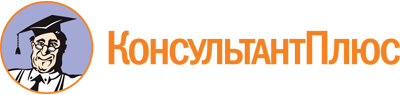 Закон Краснодарского края от 23.07.2003 N 606-КЗ
(ред. от 28.04.2023)
"О референдумах в Краснодарском крае"
(принят ЗС КК 17.07.2003)Документ предоставлен КонсультантПлюс

www.consultant.ru

Дата сохранения: 03.06.2023
 23 июля 2003 годаN 606-КЗСписок изменяющих документов(в ред. Законов Краснодарского краяот 21.12.2004 N 810-КЗ, от 29.04.2005 N 860-КЗ, от 26.12.2005 N 970-КЗ,от 08.06.2007 N 1245-КЗ, от 26.12.2008 N 1642-КЗ, от 23.07.2009 N 1795-КЗ,от 28.07.2010 N 2047-КЗ, от 29.12.2010 N 2152-КЗ, от 12.07.2011 N 2283-КЗ,от 03.02.2012 N 2426-КЗ, от 03.07.2012 N 2518-КЗ, от 11.02.2013 N 2651-КЗ,от 09.07.2013 N 2756-КЗ, от 01.11.2013 N 2823-КЗ, от 06.03.2014 N 2909-КЗ,от 29.05.2014 N 2981-КЗ, от 23.07.2014 N 3006-КЗ, от 15.12.2014 N 3071-КЗ,от 04.03.2015 N 3145-КЗ, от 25.12.2015 N 3307-КЗ, от 18.07.2016 N 3423-КЗ,от 07.02.2017 N 3561-КЗ, от 12.02.2018 N 3738-КЗ, от 01.06.2018 N 3809-КЗ,от 11.12.2018 N 3910-КЗ, от 05.05.2019 N 4039-КЗ, от 23.12.2019 N 4201-КЗ,от 30.04.2020 N 4276-КЗ, от 29.05.2020 N 4293-КЗ, от 30.04.2021 N 4463-КЗ,от 14.07.2021 N 4496-КЗ, от 09.12.2021 N 4597-КЗ, от 28.04.2023 N 4902-КЗ)Положения ст. 42(1) применяются к правоотношениям, возникшим в связи с проведением выборов, референдумов, назначенных после дня установления Центральной избирательной комиссией Российской Федерации особенностей голосования и установления итогов голосования в дни голосования, предусмотренные данной статьей, за исключением случая совмещения дней голосования на выборах депутатов Законодательного Собрания Краснодарского края, муниципальных выборах в Краснодарском крае, референдуме Краснодарского края, местном референдуме с днями голосования на федеральных выборах, референдуме Российской Федерации.Список изменяющих документов(в ред. Законов Краснодарского края от 18.07.2016 N 3423-КЗ,от 01.06.2018 N 3809-КЗ, от 11.12.2018 N 3910-КЗ)